VorbemerkungenDer Bauausführung liegen die Architektenpläne, die statische Berechnung mit den Positionsplänen, die einschlägigen EN/DIN-Vorschriften, allgemeine bauaufsichtliche Zulassungen sowie die VOB und die besonderen Vertragsbedingungen des Auftraggebers mit Sicherheitsbestimmungen und zusätzlichen technischen Vorschriften in der jeweils aktuellen Fassung zugrunde. Weiterhin sind die einschlägigen Baustoff- und Herstellungsnormen zu beachten. Insbesondere gelten:- VOB/C ATV DIN 18299 "Allgemeine Regelungen für Bauarbeiten jeder Art"- VOB/C ATV DIN 18330 "Mauerarbeiten"- DIN 18202 "Toleranzen im Hochbau - Bauwerke"- Normenreihe DIN EN 1996 „Bemessung und Konstruktion von Mauerwerksbauten“  mit nationalen Anhängen- Normenreihe DIN 4102 "Brandverhalten von Baustoffen und Bauteilen“- Normenreihe DIN 4103 „Nichttragende innere Trennwände“- Normenreihe DIN 4108 "Wärmeschutz und Energie-Einsparung in Gebäuden"- Normenreihe DIN 4109 "Schallschutz im Hochbau"- DIN EN 771-2 „Festlegung für Mauersteine - Teil 2: Kalksandsteine“ in Verbindung mit  DIN 20000-402 „Anwendung von Bauprodukten in Bauwerken - Teil 402: Regeln für die Verwendung von Kalksandsteinen nach DIN EN 771“- Normenreihe DIN EN 771 „Festlegungen für Mauersteine“- Normenreihe DIN 18550 „Planung, Zubereitung und Ausführung von Außen- und Innenputzen“- DIN 18580 „Mauermörtel mit besonderen Eigenschaften“- DIN EN 998-1 „Festlegungen für Mörtel im Mauerwerksbau, Teil 1: Putzmörtel- DIN EN 998-2 „Festlegungen für Mörtel im Mauerwerksbau, Teil 2: Mauermörtel“ in Verbindung mit DIN 20000-412 „Anwendung von Bauprodukten in Bauwerken - Teil 412: Regeln für die Verwendung von Mauermörtel nach DIN EN 998-2“- Allgemeine bauaufsichtliche Zulassungen für KS-Flachstürze, KS-Fertigteilstürze und KS-Sonderformate- Unfallverhütungsvorschriften und Vorgaben der Bauberufsgenossenschaften- Anwendungstechnische Informationen der Kalksandsteinindustrie.Die Liefermöglichkeiten der ausgewählten Kalksandsteinprodukte (Steinarten, Formate, Steindruckfestigkeitsklassen, Rohdichteklassen, etc.) sind dem H+H-Lieferprogramm zu entnehmen. Die Leistungen umfassen grundsätzlich das Herstellen des Mauerwerks einschließlich Liefern aller Materialien und Geräte.ABLADEPLATZ/ZUFAHRTSWEG: Die Baustelle wie auch der Abladeplatz innerhalb des Baugeländes müssen auf einem für Schwerlastfahrzeuge (bis 40 t) geeigneten, tragfähigen Zufahrtsweg erreichbar sein. Die Entladestellen sind so vorzubereiten, dass die angelieferten Steinpakete auf sauberem, festem und ebenem Untergrund abgesetzt werden können, z.B. auf Paletten oder Bohlengelege. WITTERUNGSSCHUTZ: Das Sichern der Arbeiten gegen Niederschlagswasser, mit dem üblicherweise zu rechnen ist, und die Ableitung des Wassers, ist eine Nebenleistung nach DIN 18299-VOB/C. Baustoffe, z.B. Mauersteine und Mörtel, sowie Bauteile, z.B. Wände, sind daher z.B. durch Abdecken mit Folie gegen Niederschlagswasser zu schützen. ARBEITEN BEI FROST: Für Arbeiten bei Frost dürfen keine chlorid- und/oder nitrathaltigen Tausalze oder Frostschutzmittel verwendet werden, da diese Mittel das Mauerwerk schädigen können. Nach DIN EN 1996 darf Mauerwerk bei Frost nur unter besonderen Schutzmaßnahmen ausgeführt werden. Zum Arbeiten bei Frost sind die Bestimmungen der DIN EN 1996 und der DIN 18330 zu beachten. Bei ungeeigneten Bedingungen, die sich aus der Witterung oder dem Raumklima ergeben, z.B. Frost, sind in Abstimmung mit dem Auftraggeber besondere Maßnahmen zu ergreifen. Gefrorene Baustoffe dürfen nicht verarbeitet werden.ARBEITEN BEI HOHEN TEMPERATUREN: Bei hohen sommerlichen Temperaturen sind die Steine vorzunässen. Zusätzlich ist das Mauerwerk vor dem Austrocknen zu schützen.OBERFLÄCHENBEHANDLUNG VON INNENWÄNDEN: Übliche Anforderungen an die Oberfläche der Innenwände liegen vor, wenn die Wände mit Putzen bekleidet werden, die als Träger von Anstrichen und Tapeten dienen. Erhöhte Anforderungen an die Rohbauwand ("nicht flächenfertige Wand" nach DIN 18202) oder den Innenputz sind besonders zu beschreiben.AUFTRAG VON INNENPUTZEN:Einlagig aufgetragene Putze sind in der Regel Untergründe zur weiteren Bearbeitung.Die Vorbehandlung des Putzgrundes, wie Anbringen eines Spritzbewurfes, Auftragen einer Haftbrücke oder Vorbehandeln stark saugender Putzgründe zählt dabei zu den besonderen Leistungen. Bei höheren Anforderungen an die Oberflächenbeschaffenheit sind auf den Grundputz z.B. zusätzliche Wandbeläge (Vliese, Gewebetapeten) oder fachgerecht aufgebaute Beschichtungen nach DIN 18363 mit Grundierung, (Gewebe-, Vlies-) Spachtelung und Beschichtung bzw. Anstrich aufzubringen. Soll die Wandfläche nur angestrichen werden, so sind erhöhte Anforderungen (z.B. Qualitätsstufe Q 3 nach DIN 18550) zu stellen. Hier sind abgestimmte Oberflächensysteme (Grundputz, Beschichtung, (Wandbeläge) festzulegen und auszuschreiben.GLEICHWERTIGE TECHNISCHE SPEZIFIKATIONENSoweit in der Leistungsbeschreibung auf Technische Spezifikationen Bezug genommen wird, z. B. nationale Normen, mit denen Europäische Normen umgesetzt werden, europäische technische Zulassungen, gemeinsame technische Spezifikationen, internationale Normen, werden auch ohne den ausdrücklichen Zusatz: oder gleichwertig, immer gleichwertige Technische Spezifikationen in Bezug genommen.H+H Ausschreibungstexte für den MauerwerksbauH+H Ausschreibungstexte für den MauerwerksbauH+H Ausschreibungstexte für den MauerwerksbauH+H Ausschreibungstexte für den MauerwerksbauH+H Ausschreibungstexte für den MauerwerksbauH+H Deutschland GmbHH+H Deutschland GmbHH+H Deutschland GmbHIndustriestr. 3Industriestr. 323829 Wittenborn23829 Wittenborn+49 4554 700-0       Telefon +49 4554 700-0       Telefon +49 4554 700-0       Telefon +49 4554 700-223   Telefax+49 4554 700-223   Telefax+49 4554 700-223   TelefaxHplusH.deLeistungsverzeichnisLeistungsverzeichnisLeistungsverzeichnisProjektProjektBauvorhabenBauvorhabenStraßeStraßePLZ, OrtPLZ, OrtBauherrBauherrTelefonTelefonTelefaxTelefaxVerfasserVerfasserStraßeStraßePLZ, OrtPLZ, OrtTelefonTelefonTelefaxTelefaxBauleitungBauleitungTelefonTelefonTelefaxTelefaxBemerkungenBemerkungenAngebotssumme in Euro Angebotssumme in Euro Angebotssumme in Euro Angebotssumme (Titel 1-10, netto) ungeprüftAngebotssumme (Titel 1-10, netto) ungeprüftAngebotssumme (Titel 1-10, netto) ungeprüftAngebotssumme (Titel 1-10, netto) ungeprüftAngebotssumme (Titel 1-10, netto) ungeprüftAngebotssumme (Titel 1-10, netto) ungeprüft                                €                                 €                                 €                                 € Angebotssumme (Titel 1-10, netto) geprüftAngebotssumme (Titel 1-10, netto) geprüftAngebotssumme (Titel 1-10, netto) geprüftAngebotssumme (Titel 1-10, netto) geprüftAngebotssumme (Titel 1-10, netto) geprüftAngebotssumme (Titel 1-10, netto) geprüft€€€€Ort, Datum Unterschrift BieterOrt, Datum Unterschrift BieterOrt, Datum Unterschrift BieterOrt, Datum Unterschrift AusschreibenderOrt, Datum Unterschrift AusschreibenderOrt, Datum Unterschrift AusschreibenderOrt, Datum Unterschrift AusschreibenderOrt, Datum Unterschrift Ausschreibender1Mauerwerk aus H+H Kalksandstein – kleinformatige KS-Steine mit NormalmauermörtelMauerwerk aus H+H Kalksandstein – kleinformatige KS-Steine mit NormalmauermörtelMauerwerk aus H+H Kalksandstein – kleinformatige KS-Steine mit NormalmauermörtelMauerwerk aus H+H Kalksandstein – kleinformatige KS-Steine mit NormalmauermörtelMauerwerk aus H+H Kalksandstein – kleinformatige KS-Steine mit NormalmauermörtelMauerwerk aus H+H Kalksandstein – kleinformatige KS-Steine mit NormalmauermörtelTechnische Vorbemerkungen für Mauerwerk aus kleinformatigen H+H KS-Steinen mit NormalmauermörtelTechnische Vorbemerkungen für Mauerwerk aus kleinformatigen H+H KS-Steinen mit NormalmauermörtelTechnische Vorbemerkungen für Mauerwerk aus kleinformatigen H+H KS-Steinen mit NormalmauermörtelTechnische Vorbemerkungen für Mauerwerk aus kleinformatigen H+H KS-Steinen mit NormalmauermörtelTechnische Vorbemerkungen für Mauerwerk aus kleinformatigen H+H KS-Steinen mit NormalmauermörtelTechnische Vorbemerkungen für Mauerwerk aus kleinformatigen H+H KS-Steinen mit NormalmauermörtelKleinformatige H+H Kalksandsteine mit Höhen ≤ 113 mm werden mit Stoßfugenvermörtelung nach DIN EN 1996 vermauert. Die Stoßfugenbreite soll 10 mm betragen.BAUTEILE ZUR SYSTEMERGÄNZUNG:Bei der Beschreibung von Wänden werden darin enthaltene Bauteile zur Systemergänzung übermessen - wie z.B. Fensterstürze, U-Schalen, KS-Kimmsteine oder Gurtrollersteine. Der Mehraufwand zum Einbau der Bauteile zur Systemergänzung (in der Regel andere Materialkosten) ist besonders zu beschreiben.(Das H+H -Lieferprogramm ist zu beachten.)Kleinformatige H+H Kalksandsteine mit Höhen ≤ 113 mm werden mit Stoßfugenvermörtelung nach DIN EN 1996 vermauert. Die Stoßfugenbreite soll 10 mm betragen.BAUTEILE ZUR SYSTEMERGÄNZUNG:Bei der Beschreibung von Wänden werden darin enthaltene Bauteile zur Systemergänzung übermessen - wie z.B. Fensterstürze, U-Schalen, KS-Kimmsteine oder Gurtrollersteine. Der Mehraufwand zum Einbau der Bauteile zur Systemergänzung (in der Regel andere Materialkosten) ist besonders zu beschreiben.(Das H+H -Lieferprogramm ist zu beachten.)Kleinformatige H+H Kalksandsteine mit Höhen ≤ 113 mm werden mit Stoßfugenvermörtelung nach DIN EN 1996 vermauert. Die Stoßfugenbreite soll 10 mm betragen.BAUTEILE ZUR SYSTEMERGÄNZUNG:Bei der Beschreibung von Wänden werden darin enthaltene Bauteile zur Systemergänzung übermessen - wie z.B. Fensterstürze, U-Schalen, KS-Kimmsteine oder Gurtrollersteine. Der Mehraufwand zum Einbau der Bauteile zur Systemergänzung (in der Regel andere Materialkosten) ist besonders zu beschreiben.(Das H+H -Lieferprogramm ist zu beachten.)Kleinformatige H+H Kalksandsteine mit Höhen ≤ 113 mm werden mit Stoßfugenvermörtelung nach DIN EN 1996 vermauert. Die Stoßfugenbreite soll 10 mm betragen.BAUTEILE ZUR SYSTEMERGÄNZUNG:Bei der Beschreibung von Wänden werden darin enthaltene Bauteile zur Systemergänzung übermessen - wie z.B. Fensterstürze, U-Schalen, KS-Kimmsteine oder Gurtrollersteine. Der Mehraufwand zum Einbau der Bauteile zur Systemergänzung (in der Regel andere Materialkosten) ist besonders zu beschreiben.(Das H+H -Lieferprogramm ist zu beachten.)Kleinformatige H+H Kalksandsteine mit Höhen ≤ 113 mm werden mit Stoßfugenvermörtelung nach DIN EN 1996 vermauert. Die Stoßfugenbreite soll 10 mm betragen.BAUTEILE ZUR SYSTEMERGÄNZUNG:Bei der Beschreibung von Wänden werden darin enthaltene Bauteile zur Systemergänzung übermessen - wie z.B. Fensterstürze, U-Schalen, KS-Kimmsteine oder Gurtrollersteine. Der Mehraufwand zum Einbau der Bauteile zur Systemergänzung (in der Regel andere Materialkosten) ist besonders zu beschreiben.(Das H+H -Lieferprogramm ist zu beachten.)Kleinformatige H+H Kalksandsteine mit Höhen ≤ 113 mm werden mit Stoßfugenvermörtelung nach DIN EN 1996 vermauert. Die Stoßfugenbreite soll 10 mm betragen.BAUTEILE ZUR SYSTEMERGÄNZUNG:Bei der Beschreibung von Wänden werden darin enthaltene Bauteile zur Systemergänzung übermessen - wie z.B. Fensterstürze, U-Schalen, KS-Kimmsteine oder Gurtrollersteine. Der Mehraufwand zum Einbau der Bauteile zur Systemergänzung (in der Regel andere Materialkosten) ist besonders zu beschreiben.(Das H+H -Lieferprogramm ist zu beachten.)Gleichwertige technische SpezifikationenGleichwertige technische SpezifikationenGleichwertige technische SpezifikationenGleichwertige technische SpezifikationenGleichwertige technische SpezifikationenGleichwertige technische SpezifikationenSoweit in der Leistungsbeschreibung auf Technische Spezifikationen, z. B. nationale Normen, mit denen Europäische Normen umgesetzt werden, europäische technische Zulassungen, gemeinsame technische Spezifikationen, internationale Normen, Bezug genommen wird, werden auch ohne den ausdrücklichen Zusatz: oder gleichwertig, immer gleichwertige Technische Spezifikationen in Bezug genommen.Soweit in der Leistungsbeschreibung auf Technische Spezifikationen, z. B. nationale Normen, mit denen Europäische Normen umgesetzt werden, europäische technische Zulassungen, gemeinsame technische Spezifikationen, internationale Normen, Bezug genommen wird, werden auch ohne den ausdrücklichen Zusatz: oder gleichwertig, immer gleichwertige Technische Spezifikationen in Bezug genommen.Soweit in der Leistungsbeschreibung auf Technische Spezifikationen, z. B. nationale Normen, mit denen Europäische Normen umgesetzt werden, europäische technische Zulassungen, gemeinsame technische Spezifikationen, internationale Normen, Bezug genommen wird, werden auch ohne den ausdrücklichen Zusatz: oder gleichwertig, immer gleichwertige Technische Spezifikationen in Bezug genommen.Soweit in der Leistungsbeschreibung auf Technische Spezifikationen, z. B. nationale Normen, mit denen Europäische Normen umgesetzt werden, europäische technische Zulassungen, gemeinsame technische Spezifikationen, internationale Normen, Bezug genommen wird, werden auch ohne den ausdrücklichen Zusatz: oder gleichwertig, immer gleichwertige Technische Spezifikationen in Bezug genommen.Soweit in der Leistungsbeschreibung auf Technische Spezifikationen, z. B. nationale Normen, mit denen Europäische Normen umgesetzt werden, europäische technische Zulassungen, gemeinsame technische Spezifikationen, internationale Normen, Bezug genommen wird, werden auch ohne den ausdrücklichen Zusatz: oder gleichwertig, immer gleichwertige Technische Spezifikationen in Bezug genommen.Soweit in der Leistungsbeschreibung auf Technische Spezifikationen, z. B. nationale Normen, mit denen Europäische Normen umgesetzt werden, europäische technische Zulassungen, gemeinsame technische Spezifikationen, internationale Normen, Bezug genommen wird, werden auch ohne den ausdrücklichen Zusatz: oder gleichwertig, immer gleichwertige Technische Spezifikationen in Bezug genommen.1.1H+H KS-Lochstein KS LH+H KS-Lochstein KS LH+H KS-Lochstein KS LMauerwerk DIN EN 1996, mit Stoßfugenvermörtelung, H+H Kalksandstein nach DIN EN 771-2 in Verbindung mit DIN 20000-402, KS vermauert in Normalmauermörtel nach DIN V 18580 oder DIN EN 998-2 in Verbindung mit DIN V 20000-412. 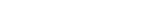 Das H+H -Lieferprogramm ist zu beachten.)Mauerwerk DIN EN 1996, mit Stoßfugenvermörtelung, H+H Kalksandstein nach DIN EN 771-2 in Verbindung mit DIN 20000-402, KS vermauert in Normalmauermörtel nach DIN V 18580 oder DIN EN 998-2 in Verbindung mit DIN V 20000-412. Das H+H -Lieferprogramm ist zu beachten.)Mauerwerk DIN EN 1996, mit Stoßfugenvermörtelung, H+H Kalksandstein nach DIN EN 771-2 in Verbindung mit DIN 20000-402, KS vermauert in Normalmauermörtel nach DIN V 18580 oder DIN EN 998-2 in Verbindung mit DIN V 20000-412. Das H+H -Lieferprogramm ist zu beachten.)Mauerwerk DIN EN 1996, mit Stoßfugenvermörtelung, H+H Kalksandstein nach DIN EN 771-2 in Verbindung mit DIN 20000-402, KS vermauert in Normalmauermörtel nach DIN V 18580 oder DIN EN 998-2 in Verbindung mit DIN V 20000-412. Das H+H -Lieferprogramm ist zu beachten.)Mauerwerk DIN EN 1996, mit Stoßfugenvermörtelung, H+H Kalksandstein nach DIN EN 771-2 in Verbindung mit DIN 20000-402, KS vermauert in Normalmauermörtel nach DIN V 18580 oder DIN EN 998-2 in Verbindung mit DIN V 20000-412. Das H+H -Lieferprogramm ist zu beachten.)Steinfestigkeitsklasse:Steinfestigkeitsklasse:Steinfestigkeitsklasse:SFK=12SFK=12Rohdichteklasse:Rohdichteklasse:Rohdichteklasse:RDK=1,6RDK=1,6Wanddicke:Wanddicke:Wanddicke:t=11,5 / 17,5 / 24,0 / 30,0 cmt=11,5 / 17,5 / 24,0 / 30,0 cmt=11,5 / 17,5 / 24,0 / 30,0 cmt=11,5 / 17,5 / 24,0 / 30,0 cmt=11,5 / 17,5 / 24,0 / 30,0 cmt=11,5 / 17,5 / 24,0 / 30,0 cmt=11,5 / 17,5 / 24,0 / 30,0 cmSteinhöhe:Steinhöhe:Steinhöhe:h=11,3 cmh=11,3 cmMörtelgruppe:Mörtelgruppe:Mörtelgruppe:NM II / NM IIa / NM III / NM IIIaNM II / NM IIa / NM III / NM IIIaNM II / NM IIa / NM III / NM IIIaNM II / NM IIa / NM III / NM IIIaNM II / NM IIa / NM III / NM IIIaNM II / NM IIa / NM III / NM IIIaNM II / NM IIa / NM III / NM IIIaLA:LA:LA:m2m2 € €€MA:MA:MA:m2m2 € €€1.2H+H KS-Vollstein KSH+H KS-Vollstein KSH+H KS-Vollstein KSMauerwerk DIN EN 1996, mit Stoßfugenvermörtelung, H+H Kalksandstein nach DIN EN 771-2 in Verbindung mit DIN 20000-402, KS vermauert in Normalmauermörtel nach DIN V 18580 oder DIN EN 998-2 in Verbindung mit DIN V 20000-412. Das H+H -Lieferprogramm ist zu beachten.)Mauerwerk DIN EN 1996, mit Stoßfugenvermörtelung, H+H Kalksandstein nach DIN EN 771-2 in Verbindung mit DIN 20000-402, KS vermauert in Normalmauermörtel nach DIN V 18580 oder DIN EN 998-2 in Verbindung mit DIN V 20000-412. Das H+H -Lieferprogramm ist zu beachten.)Mauerwerk DIN EN 1996, mit Stoßfugenvermörtelung, H+H Kalksandstein nach DIN EN 771-2 in Verbindung mit DIN 20000-402, KS vermauert in Normalmauermörtel nach DIN V 18580 oder DIN EN 998-2 in Verbindung mit DIN V 20000-412. Das H+H -Lieferprogramm ist zu beachten.)Mauerwerk DIN EN 1996, mit Stoßfugenvermörtelung, H+H Kalksandstein nach DIN EN 771-2 in Verbindung mit DIN 20000-402, KS vermauert in Normalmauermörtel nach DIN V 18580 oder DIN EN 998-2 in Verbindung mit DIN V 20000-412. Das H+H -Lieferprogramm ist zu beachten.)Mauerwerk DIN EN 1996, mit Stoßfugenvermörtelung, H+H Kalksandstein nach DIN EN 771-2 in Verbindung mit DIN 20000-402, KS vermauert in Normalmauermörtel nach DIN V 18580 oder DIN EN 998-2 in Verbindung mit DIN V 20000-412. Das H+H -Lieferprogramm ist zu beachten.)Steinfestigkeitsklasse:Steinfestigkeitsklasse:Steinfestigkeitsklasse:SFK=12 / 20 / 28SFK=12 / 20 / 28Rohdichteklasse:Rohdichteklasse:Rohdichteklasse:RDK=1,8 / 2,0RDK=1,8 / 2,0Wanddicke:Wanddicke:Wanddicke:t=11,5 / 17,5 / 24,0 / 30,0 cmt=11,5 / 17,5 / 24,0 / 30,0 cmt=11,5 / 17,5 / 24,0 / 30,0 cmt=11,5 / 17,5 / 24,0 / 30,0 cmt=11,5 / 17,5 / 24,0 / 30,0 cmt=11,5 / 17,5 / 24,0 / 30,0 cmt=11,5 / 17,5 / 24,0 / 30,0 cmSteinhöhe:Steinhöhe:Steinhöhe:h=5,2 / 7,1 / 11,3cmh=5,2 / 7,1 / 11,3cmMörtelgruppe:Mörtelgruppe:Mörtelgruppe:NM II / NM IIa / NM III / NM IIIaNM II / NM IIa / NM III / NM IIIaNM II / NM IIa / NM III / NM IIIaNM II / NM IIa / NM III / NM IIIaNM II / NM IIa / NM III / NM IIIaNM II / NM IIa / NM III / NM IIIaNM II / NM IIa / NM III / NM IIIaLA:LA:LA:m2m2 € €€MA:MA:MA:m2m2 € €€1.3Außenwand aus H+H KS-LAußenwand aus H+H KS-LAußenwand aus H+H KS-LMauerwerk DIN EN 1996 der Außenwand, mit Stoßfugenvermörtelung, als Hintermauerung für Wärmedämmverbundsystem (WDVS), H+H Kalksandstein nach DIN EN 771-2 in Verbindung mit DIN 20000-402, KS-L vermauert in Normalmauermörtel nach DIN 18580 oder DIN EN 998-2 in Verbindung mit DIN 20000-412. (Das H+H -Lieferprogramm ist zu beachten.)Mauerwerk DIN EN 1996 der Außenwand, mit Stoßfugenvermörtelung, als Hintermauerung für Wärmedämmverbundsystem (WDVS), H+H Kalksandstein nach DIN EN 771-2 in Verbindung mit DIN 20000-402, KS-L vermauert in Normalmauermörtel nach DIN 18580 oder DIN EN 998-2 in Verbindung mit DIN 20000-412. (Das H+H -Lieferprogramm ist zu beachten.)Mauerwerk DIN EN 1996 der Außenwand, mit Stoßfugenvermörtelung, als Hintermauerung für Wärmedämmverbundsystem (WDVS), H+H Kalksandstein nach DIN EN 771-2 in Verbindung mit DIN 20000-402, KS-L vermauert in Normalmauermörtel nach DIN 18580 oder DIN EN 998-2 in Verbindung mit DIN 20000-412. (Das H+H -Lieferprogramm ist zu beachten.)Mauerwerk DIN EN 1996 der Außenwand, mit Stoßfugenvermörtelung, als Hintermauerung für Wärmedämmverbundsystem (WDVS), H+H Kalksandstein nach DIN EN 771-2 in Verbindung mit DIN 20000-402, KS-L vermauert in Normalmauermörtel nach DIN 18580 oder DIN EN 998-2 in Verbindung mit DIN 20000-412. (Das H+H -Lieferprogramm ist zu beachten.)Mauerwerk DIN EN 1996 der Außenwand, mit Stoßfugenvermörtelung, als Hintermauerung für Wärmedämmverbundsystem (WDVS), H+H Kalksandstein nach DIN EN 771-2 in Verbindung mit DIN 20000-402, KS-L vermauert in Normalmauermörtel nach DIN 18580 oder DIN EN 998-2 in Verbindung mit DIN 20000-412. (Das H+H -Lieferprogramm ist zu beachten.)Steinfestigkeitsklasse:Steinfestigkeitsklasse:Steinfestigkeitsklasse:SFK=12SFK=12Rohdichteklasse:Rohdichteklasse:Rohdichteklasse:RDK=1,6RDK=1,6Wanddicke:Wanddicke:Wanddicke:t=11,5 / 17,5 / 24,0 / 30,0 cmt=11,5 / 17,5 / 24,0 / 30,0 cmt=11,5 / 17,5 / 24,0 / 30,0 cmt=11,5 / 17,5 / 24,0 / 30,0 cmt=11,5 / 17,5 / 24,0 / 30,0 cmt=11,5 / 17,5 / 24,0 / 30,0 cmt=11,5 / 17,5 / 24,0 / 30,0 cmSteinhöhe:Steinhöhe:Steinhöhe:h=11,3 cmh=11,3 cmMörtelgruppe:Mörtelgruppe:Mörtelgruppe:NM II / NM IIa / NM III / NM IIIaNM II / NM IIa / NM III / NM IIIaNM II / NM IIa / NM III / NM IIIaNM II / NM IIa / NM III / NM IIIaNM II / NM IIa / NM III / NM IIIaNM II / NM IIa / NM III / NM IIIaNM II / NM IIa / NM III / NM IIIaLA:LA:LA:m2m2 € €€MA:MA:MA:m2m2 € €€1.4Außenwand aus H+H KSAußenwand aus H+H KSAußenwand aus H+H KSMauerwerk DIN EN 1996 der Außenwand, mit Stoßfugenvermörtelung, als Hintermauerung für Wärmedämmverbundsystem (WDVS), H+H Kalksandstein nach DIN EN 771-2 in Verbindung mit DIN 20000-402, KS vermauert in Normalmauermörtel nach DIN 18580 oder DIN EN 998-2 in Verbindung mit DIN 20000-412.(Das H+H -Lieferprogramm ist zu beachten.)Mauerwerk DIN EN 1996 der Außenwand, mit Stoßfugenvermörtelung, als Hintermauerung für Wärmedämmverbundsystem (WDVS), H+H Kalksandstein nach DIN EN 771-2 in Verbindung mit DIN 20000-402, KS vermauert in Normalmauermörtel nach DIN 18580 oder DIN EN 998-2 in Verbindung mit DIN 20000-412.(Das H+H -Lieferprogramm ist zu beachten.)Mauerwerk DIN EN 1996 der Außenwand, mit Stoßfugenvermörtelung, als Hintermauerung für Wärmedämmverbundsystem (WDVS), H+H Kalksandstein nach DIN EN 771-2 in Verbindung mit DIN 20000-402, KS vermauert in Normalmauermörtel nach DIN 18580 oder DIN EN 998-2 in Verbindung mit DIN 20000-412.(Das H+H -Lieferprogramm ist zu beachten.)Mauerwerk DIN EN 1996 der Außenwand, mit Stoßfugenvermörtelung, als Hintermauerung für Wärmedämmverbundsystem (WDVS), H+H Kalksandstein nach DIN EN 771-2 in Verbindung mit DIN 20000-402, KS vermauert in Normalmauermörtel nach DIN 18580 oder DIN EN 998-2 in Verbindung mit DIN 20000-412.(Das H+H -Lieferprogramm ist zu beachten.)Mauerwerk DIN EN 1996 der Außenwand, mit Stoßfugenvermörtelung, als Hintermauerung für Wärmedämmverbundsystem (WDVS), H+H Kalksandstein nach DIN EN 771-2 in Verbindung mit DIN 20000-402, KS vermauert in Normalmauermörtel nach DIN 18580 oder DIN EN 998-2 in Verbindung mit DIN 20000-412.(Das H+H -Lieferprogramm ist zu beachten.)Steinfestigkeitsklasse:Steinfestigkeitsklasse:Steinfestigkeitsklasse:SFK=12 / 20 / 28SFK=12 / 20 / 28Rohdichteklasse:Rohdichteklasse:Rohdichteklasse:RDK=1,8 / 2,0RDK=1,8 / 2,0Wanddicke:Wanddicke:Wanddicke:t=11,5 / 17,5 / 24,0 / 30,0 cmt=11,5 / 17,5 / 24,0 / 30,0 cmt=11,5 / 17,5 / 24,0 / 30,0 cmt=11,5 / 17,5 / 24,0 / 30,0 cmt=11,5 / 17,5 / 24,0 / 30,0 cmt=11,5 / 17,5 / 24,0 / 30,0 cmt=11,5 / 17,5 / 24,0 / 30,0 cmSteinhöhe:Steinhöhe:Steinhöhe:h=5,2 / 7,1 / 11,3cmh=5,2 / 7,1 / 11,3cmMörtelgruppe:Mörtelgruppe:Mörtelgruppe:NM II / NM IIa / NM III / NM IIIaNM II / NM IIa / NM III / NM IIIaNM II / NM IIa / NM III / NM IIIaNM II / NM IIa / NM III / NM IIIaNM II / NM IIa / NM III / NM IIIaNM II / NM IIa / NM III / NM IIIaNM II / NM IIa / NM III / NM IIIaLA:LA:LA:m2m2 € €€MA:MA:MA:m2m2 € €€1.5Innenwand aus H+H KS Is-LInnenwand aus H+H KS Is-LInnenwand aus H+H KS Is-LMauerwerk DIN EN 1996 der Innenwand, mit Stoßfugenvermörtelung als einseitig sichtbar gelassenes Mauerwerk mit Fugenglattstrich, H+H Kalksandstein nach DIN EN 771-2 in Verbindung mit DIN 20000-402, KS-L vermauert in Normalmauermörtel nach DIN V 18580 oder DIN EN 998-2 in Verbindung mit DIN V 20000-412.(Das H+H -Lieferprogramm ist zu beachten.)Mauerwerk DIN EN 1996 der Innenwand, mit Stoßfugenvermörtelung als einseitig sichtbar gelassenes Mauerwerk mit Fugenglattstrich, H+H Kalksandstein nach DIN EN 771-2 in Verbindung mit DIN 20000-402, KS-L vermauert in Normalmauermörtel nach DIN V 18580 oder DIN EN 998-2 in Verbindung mit DIN V 20000-412.(Das H+H -Lieferprogramm ist zu beachten.)Mauerwerk DIN EN 1996 der Innenwand, mit Stoßfugenvermörtelung als einseitig sichtbar gelassenes Mauerwerk mit Fugenglattstrich, H+H Kalksandstein nach DIN EN 771-2 in Verbindung mit DIN 20000-402, KS-L vermauert in Normalmauermörtel nach DIN V 18580 oder DIN EN 998-2 in Verbindung mit DIN V 20000-412.(Das H+H -Lieferprogramm ist zu beachten.)Mauerwerk DIN EN 1996 der Innenwand, mit Stoßfugenvermörtelung als einseitig sichtbar gelassenes Mauerwerk mit Fugenglattstrich, H+H Kalksandstein nach DIN EN 771-2 in Verbindung mit DIN 20000-402, KS-L vermauert in Normalmauermörtel nach DIN V 18580 oder DIN EN 998-2 in Verbindung mit DIN V 20000-412.(Das H+H -Lieferprogramm ist zu beachten.)Mauerwerk DIN EN 1996 der Innenwand, mit Stoßfugenvermörtelung als einseitig sichtbar gelassenes Mauerwerk mit Fugenglattstrich, H+H Kalksandstein nach DIN EN 771-2 in Verbindung mit DIN 20000-402, KS-L vermauert in Normalmauermörtel nach DIN V 18580 oder DIN EN 998-2 in Verbindung mit DIN V 20000-412.(Das H+H -Lieferprogramm ist zu beachten.)Steinfestigkeitsklasse:Steinfestigkeitsklasse:Steinfestigkeitsklasse:SFK=12SFK=12Rohdichteklasse:Rohdichteklasse:Rohdichteklasse:RDK=1,6RDK=1,6Wanddicke:Wanddicke:Wanddicke:t=11,5 / 17,5 / 24,0 / 30,0 cmt=11,5 / 17,5 / 24,0 / 30,0 cmt=11,5 / 17,5 / 24,0 / 30,0 cmt=11,5 / 17,5 / 24,0 / 30,0 cmt=11,5 / 17,5 / 24,0 / 30,0 cmt=11,5 / 17,5 / 24,0 / 30,0 cmt=11,5 / 17,5 / 24,0 / 30,0 cmSteinhöhe:Steinhöhe:Steinhöhe:h=11,3 cmh=11,3 cmMörtelgruppe:Mörtelgruppe:Mörtelgruppe:NM II / NM IIa / NM III / NM IIIaNM II / NM IIa / NM III / NM IIIaNM II / NM IIa / NM III / NM IIIaNM II / NM IIa / NM III / NM IIIaNM II / NM IIa / NM III / NM IIIaNM II / NM IIa / NM III / NM IIIaNM II / NM IIa / NM III / NM IIIaLA:LA:LA:m2m2 € €€MA:MA:MA:m2m2 € €€1.6Innenwand aus H+H KS IsInnenwand aus H+H KS IsInnenwand aus H+H KS IsMauerwerk DIN EN 1996 der Innenwand, mit Stoßfugenvermörtelung als einseitig sichtbar gelassenes Mauerwerk mit Fugenglattstrich, H+H Kalksandstein nach DIN EN 771-2 in Verbindung mit DIN 20000-402, KS vermauert in Normalmauermörtel nach DIN V 18580 oder DIN EN 998-2 in Verbindung mit DIN V 20000-412.(Das H+H -Lieferprogramm ist zu beachten.)Mauerwerk DIN EN 1996 der Innenwand, mit Stoßfugenvermörtelung als einseitig sichtbar gelassenes Mauerwerk mit Fugenglattstrich, H+H Kalksandstein nach DIN EN 771-2 in Verbindung mit DIN 20000-402, KS vermauert in Normalmauermörtel nach DIN V 18580 oder DIN EN 998-2 in Verbindung mit DIN V 20000-412.(Das H+H -Lieferprogramm ist zu beachten.)Mauerwerk DIN EN 1996 der Innenwand, mit Stoßfugenvermörtelung als einseitig sichtbar gelassenes Mauerwerk mit Fugenglattstrich, H+H Kalksandstein nach DIN EN 771-2 in Verbindung mit DIN 20000-402, KS vermauert in Normalmauermörtel nach DIN V 18580 oder DIN EN 998-2 in Verbindung mit DIN V 20000-412.(Das H+H -Lieferprogramm ist zu beachten.)Mauerwerk DIN EN 1996 der Innenwand, mit Stoßfugenvermörtelung als einseitig sichtbar gelassenes Mauerwerk mit Fugenglattstrich, H+H Kalksandstein nach DIN EN 771-2 in Verbindung mit DIN 20000-402, KS vermauert in Normalmauermörtel nach DIN V 18580 oder DIN EN 998-2 in Verbindung mit DIN V 20000-412.(Das H+H -Lieferprogramm ist zu beachten.)Mauerwerk DIN EN 1996 der Innenwand, mit Stoßfugenvermörtelung als einseitig sichtbar gelassenes Mauerwerk mit Fugenglattstrich, H+H Kalksandstein nach DIN EN 771-2 in Verbindung mit DIN 20000-402, KS vermauert in Normalmauermörtel nach DIN V 18580 oder DIN EN 998-2 in Verbindung mit DIN V 20000-412.(Das H+H -Lieferprogramm ist zu beachten.)Steinfestigkeitsklasse:Steinfestigkeitsklasse:Steinfestigkeitsklasse:SFK=20SFK=20Rohdichteklasse:Rohdichteklasse:Rohdichteklasse:RDK=1,8 / 2,0RDK=1,8 / 2,0Wanddicke:Wanddicke:Wanddicke:t=11,5 / 17,5 / 24,0 / 30,0 cmt=11,5 / 17,5 / 24,0 / 30,0 cmt=11,5 / 17,5 / 24,0 / 30,0 cmt=11,5 / 17,5 / 24,0 / 30,0 cmt=11,5 / 17,5 / 24,0 / 30,0 cmt=11,5 / 17,5 / 24,0 / 30,0 cmt=11,5 / 17,5 / 24,0 / 30,0 cmSteinhöhe:Steinhöhe:Steinhöhe:h=5,2 / 7,1 / 11,3cmh=5,2 / 7,1 / 11,3cmMörtelgruppe:Mörtelgruppe:Mörtelgruppe:NM II / NM IIa / NM III / NM IIIaNM II / NM IIa / NM III / NM IIIaNM II / NM IIa / NM III / NM IIIaNM II / NM IIa / NM III / NM IIIaNM II / NM IIa / NM III / NM IIIaNM II / NM IIa / NM III / NM IIIaNM II / NM IIa / NM III / NM IIIaLA:LA:LA:m2m2 € €€MA:MA:MA:m2m2 € €€1.7Innenwand aus H+H KS, tragendInnenwand aus H+H KS, tragendInnenwand aus H+H KS, tragendMauerwerk DIN EN 1996, mit Stoßfugenvermörtelung, für späteren Putzauftrag, H+H Kalksandstein nach DIN EN 771-2 in Verbindung mit DIN 20000-402, KS vermauert in Normalmauermörtel nach DIN V 18580 oder DIN EN 998-2 in Verbindung mit DIN V 20000-412.(Das H+H -Lieferprogramm ist zu beachten.)Mauerwerk DIN EN 1996, mit Stoßfugenvermörtelung, für späteren Putzauftrag, H+H Kalksandstein nach DIN EN 771-2 in Verbindung mit DIN 20000-402, KS vermauert in Normalmauermörtel nach DIN V 18580 oder DIN EN 998-2 in Verbindung mit DIN V 20000-412.(Das H+H -Lieferprogramm ist zu beachten.)Mauerwerk DIN EN 1996, mit Stoßfugenvermörtelung, für späteren Putzauftrag, H+H Kalksandstein nach DIN EN 771-2 in Verbindung mit DIN 20000-402, KS vermauert in Normalmauermörtel nach DIN V 18580 oder DIN EN 998-2 in Verbindung mit DIN V 20000-412.(Das H+H -Lieferprogramm ist zu beachten.)Mauerwerk DIN EN 1996, mit Stoßfugenvermörtelung, für späteren Putzauftrag, H+H Kalksandstein nach DIN EN 771-2 in Verbindung mit DIN 20000-402, KS vermauert in Normalmauermörtel nach DIN V 18580 oder DIN EN 998-2 in Verbindung mit DIN V 20000-412.(Das H+H -Lieferprogramm ist zu beachten.)Mauerwerk DIN EN 1996, mit Stoßfugenvermörtelung, für späteren Putzauftrag, H+H Kalksandstein nach DIN EN 771-2 in Verbindung mit DIN 20000-402, KS vermauert in Normalmauermörtel nach DIN V 18580 oder DIN EN 998-2 in Verbindung mit DIN V 20000-412.(Das H+H -Lieferprogramm ist zu beachten.)Steinfestigkeitsklasse:Steinfestigkeitsklasse:Steinfestigkeitsklasse:SFK=12 / 20 / 28SFK=12 / 20 / 28Rohdichteklasse:Rohdichteklasse:Rohdichteklasse:RDK=1,8 / 2,0RDK=1,8 / 2,0Wanddicke:Wanddicke:Wanddicke:t=24,0 / 30,0 cmt=24,0 / 30,0 cmt=24,0 / 30,0 cmt=24,0 / 30,0 cmt=24,0 / 30,0 cmt=24,0 / 30,0 cmt=24,0 / 30,0 cmSteinhöhe:Steinhöhe:Steinhöhe:h=5,2 / 7,1 / 11,3cmh=5,2 / 7,1 / 11,3cmMörtelgruppe:Mörtelgruppe:Mörtelgruppe:NM II / NM IIa / NM III / NM IIIaNM II / NM IIa / NM III / NM IIIaNM II / NM IIa / NM III / NM IIIaNM II / NM IIa / NM III / NM IIIaNM II / NM IIa / NM III / NM IIIaNM II / NM IIa / NM III / NM IIIaNM II / NM IIa / NM III / NM IIIaLA:LA:LA:m2m2 € €€MA:MA:MA:m2m2 € €€1.8Innenwand aus H+H KS L, nichttragendInnenwand aus H+H KS L, nichttragendInnenwand aus H+H KS L, nichttragendMauerwerk der nichttragenden Innenwand DIN 4103-1, mit Stoßfugenvermörtelung, für späteren Putzauftrag, Wand drei- oder vierseitig gehalten, Wand- und Deckenanschluss s. ergänzende Ausschreibungstexte, H+H Kalksandstein nach DIN EN 771-2 in Verbindung mit DIN 20000-402, KS-L vermauert in Normalmauermörtel nach DIN 18580 oder DIN EN 998-2 in Verbindung mit DIN 20000-412.(Das H+H -Lieferprogramm ist zu beachten.)Mauerwerk der nichttragenden Innenwand DIN 4103-1, mit Stoßfugenvermörtelung, für späteren Putzauftrag, Wand drei- oder vierseitig gehalten, Wand- und Deckenanschluss s. ergänzende Ausschreibungstexte, H+H Kalksandstein nach DIN EN 771-2 in Verbindung mit DIN 20000-402, KS-L vermauert in Normalmauermörtel nach DIN 18580 oder DIN EN 998-2 in Verbindung mit DIN 20000-412.(Das H+H -Lieferprogramm ist zu beachten.)Mauerwerk der nichttragenden Innenwand DIN 4103-1, mit Stoßfugenvermörtelung, für späteren Putzauftrag, Wand drei- oder vierseitig gehalten, Wand- und Deckenanschluss s. ergänzende Ausschreibungstexte, H+H Kalksandstein nach DIN EN 771-2 in Verbindung mit DIN 20000-402, KS-L vermauert in Normalmauermörtel nach DIN 18580 oder DIN EN 998-2 in Verbindung mit DIN 20000-412.(Das H+H -Lieferprogramm ist zu beachten.)Mauerwerk der nichttragenden Innenwand DIN 4103-1, mit Stoßfugenvermörtelung, für späteren Putzauftrag, Wand drei- oder vierseitig gehalten, Wand- und Deckenanschluss s. ergänzende Ausschreibungstexte, H+H Kalksandstein nach DIN EN 771-2 in Verbindung mit DIN 20000-402, KS-L vermauert in Normalmauermörtel nach DIN 18580 oder DIN EN 998-2 in Verbindung mit DIN 20000-412.(Das H+H -Lieferprogramm ist zu beachten.)Mauerwerk der nichttragenden Innenwand DIN 4103-1, mit Stoßfugenvermörtelung, für späteren Putzauftrag, Wand drei- oder vierseitig gehalten, Wand- und Deckenanschluss s. ergänzende Ausschreibungstexte, H+H Kalksandstein nach DIN EN 771-2 in Verbindung mit DIN 20000-402, KS-L vermauert in Normalmauermörtel nach DIN 18580 oder DIN EN 998-2 in Verbindung mit DIN 20000-412.(Das H+H -Lieferprogramm ist zu beachten.)Steinfestigkeitsklasse:Steinfestigkeitsklasse:Steinfestigkeitsklasse:SFK=12SFK=12Rohdichteklasse:Rohdichteklasse:Rohdichteklasse:RDK=1,6RDK=1,6Wanddicke:Wanddicke:Wanddicke:t=11,5 / 17,5 cmt=11,5 / 17,5 cmt=11,5 / 17,5 cmt=11,5 / 17,5 cmt=11,5 / 17,5 cmt=11,5 / 17,5 cmt=11,5 / 17,5 cmSteinhöhe:Steinhöhe:Steinhöhe:h=11,3 cmh=11,3 cmMörtelgruppe:Mörtelgruppe:Mörtelgruppe:NM II / NM IIa / NM III / NM IIIaNM II / NM IIa / NM III / NM IIIaNM II / NM IIa / NM III / NM IIIaNM II / NM IIa / NM III / NM IIIaNM II / NM IIa / NM III / NM IIIaNM II / NM IIa / NM III / NM IIIaNM II / NM IIa / NM III / NM IIIaLA:LA:LA:m2m2 € €€MA:MA:MA:m2m2 € €€1.9Ausfachung aus H+H KSAusfachung aus H+H KSAusfachung aus H+H KSMauerwerk DIN EN 1996 Ausfachung von Holz-, Stahl- und Betonskeletten, mit Stoßfugenvermörtelung, für späteren Putzauftrag, H+H Kalksandstein nach DIN EN 771-2 in Verbindung mit DIN 20000-402, KS vermauert in Normalmauermörtel nach DIN 18580 oder DIN EN 998-2 in Verbindung mit DIN 20000-412.(Das H+H -Lieferprogramm ist zu beachten.)Mauerwerk DIN EN 1996 Ausfachung von Holz-, Stahl- und Betonskeletten, mit Stoßfugenvermörtelung, für späteren Putzauftrag, H+H Kalksandstein nach DIN EN 771-2 in Verbindung mit DIN 20000-402, KS vermauert in Normalmauermörtel nach DIN 18580 oder DIN EN 998-2 in Verbindung mit DIN 20000-412.(Das H+H -Lieferprogramm ist zu beachten.)Mauerwerk DIN EN 1996 Ausfachung von Holz-, Stahl- und Betonskeletten, mit Stoßfugenvermörtelung, für späteren Putzauftrag, H+H Kalksandstein nach DIN EN 771-2 in Verbindung mit DIN 20000-402, KS vermauert in Normalmauermörtel nach DIN 18580 oder DIN EN 998-2 in Verbindung mit DIN 20000-412.(Das H+H -Lieferprogramm ist zu beachten.)Mauerwerk DIN EN 1996 Ausfachung von Holz-, Stahl- und Betonskeletten, mit Stoßfugenvermörtelung, für späteren Putzauftrag, H+H Kalksandstein nach DIN EN 771-2 in Verbindung mit DIN 20000-402, KS vermauert in Normalmauermörtel nach DIN 18580 oder DIN EN 998-2 in Verbindung mit DIN 20000-412.(Das H+H -Lieferprogramm ist zu beachten.)Mauerwerk DIN EN 1996 Ausfachung von Holz-, Stahl- und Betonskeletten, mit Stoßfugenvermörtelung, für späteren Putzauftrag, H+H Kalksandstein nach DIN EN 771-2 in Verbindung mit DIN 20000-402, KS vermauert in Normalmauermörtel nach DIN 18580 oder DIN EN 998-2 in Verbindung mit DIN 20000-412.(Das H+H -Lieferprogramm ist zu beachten.)Steinfestigkeitsklasse:Steinfestigkeitsklasse:Steinfestigkeitsklasse:SFK=12 / 20 / 28SFK=12 / 20 / 28Rohdichteklasse:Rohdichteklasse:Rohdichteklasse:RDK=1,8 / 2,0RDK=1,8 / 2,0Wanddicke:Wanddicke:Wanddicke:t=11,5 / 17,5 / 24,0 / 30,0 cmt=11,5 / 17,5 / 24,0 / 30,0 cmt=11,5 / 17,5 / 24,0 / 30,0 cmt=11,5 / 17,5 / 24,0 / 30,0 cmt=11,5 / 17,5 / 24,0 / 30,0 cmt=11,5 / 17,5 / 24,0 / 30,0 cmt=11,5 / 17,5 / 24,0 / 30,0 cmSteinhöhe:Steinhöhe:Steinhöhe:h=5,2 / 7,1 / 11,3cmh=5,2 / 7,1 / 11,3cmMörtelgruppe:Mörtelgruppe:Mörtelgruppe:NM II / NM IIa / NM III / NM IIIaNM II / NM IIa / NM III / NM IIIaNM II / NM IIa / NM III / NM IIIaNM II / NM IIa / NM III / NM IIIaNM II / NM IIa / NM III / NM IIIaNM II / NM IIa / NM III / NM IIIaNM II / NM IIa / NM III / NM IIIaLA:LA:LA:m2m2 € €€MA:MA:MA:m2m2 € €€1.10Pfeiler aus H+H KSPfeiler aus H+H KSPfeiler aus H+H KSMauerwerk DIN EN 1996 des Pfeilers, mit Stoßfugenvermörtelung, für späteren Putzauftrag, H+H Kalksandstein nach DIN EN 771-2 in Verbindung mit DIN 20000-402, KS vermauert in Normalmauermörtel nach DIN 18580 oder DIN EN 998-2 in Verbindung mit DIN 20000-412.(Das H+H -Lieferprogramm ist zu beachten.)Mauerwerk DIN EN 1996 des Pfeilers, mit Stoßfugenvermörtelung, für späteren Putzauftrag, H+H Kalksandstein nach DIN EN 771-2 in Verbindung mit DIN 20000-402, KS vermauert in Normalmauermörtel nach DIN 18580 oder DIN EN 998-2 in Verbindung mit DIN 20000-412.(Das H+H -Lieferprogramm ist zu beachten.)Mauerwerk DIN EN 1996 des Pfeilers, mit Stoßfugenvermörtelung, für späteren Putzauftrag, H+H Kalksandstein nach DIN EN 771-2 in Verbindung mit DIN 20000-402, KS vermauert in Normalmauermörtel nach DIN 18580 oder DIN EN 998-2 in Verbindung mit DIN 20000-412.(Das H+H -Lieferprogramm ist zu beachten.)Mauerwerk DIN EN 1996 des Pfeilers, mit Stoßfugenvermörtelung, für späteren Putzauftrag, H+H Kalksandstein nach DIN EN 771-2 in Verbindung mit DIN 20000-402, KS vermauert in Normalmauermörtel nach DIN 18580 oder DIN EN 998-2 in Verbindung mit DIN 20000-412.(Das H+H -Lieferprogramm ist zu beachten.)Mauerwerk DIN EN 1996 des Pfeilers, mit Stoßfugenvermörtelung, für späteren Putzauftrag, H+H Kalksandstein nach DIN EN 771-2 in Verbindung mit DIN 20000-402, KS vermauert in Normalmauermörtel nach DIN 18580 oder DIN EN 998-2 in Verbindung mit DIN 20000-412.(Das H+H -Lieferprogramm ist zu beachten.)Steinfestigkeitsklasse:Steinfestigkeitsklasse:Steinfestigkeitsklasse:SFK=12 / 20 / 28SFK=12 / 20 / 28Rohdichteklasse:Rohdichteklasse:Rohdichteklasse:RDK=1,8 / 2,0RDK=1,8 / 2,0Wanddicke:Wanddicke:Wanddicke:t=11,5 / 17,5 / 24,0 cmt=11,5 / 17,5 / 24,0 cmt=11,5 / 17,5 / 24,0 cmt=11,5 / 17,5 / 24,0 cmt=11,5 / 17,5 / 24,0 cmt=11,5 / 17,5 / 24,0 cmt=11,5 / 17,5 / 24,0 cmSteinhöhe:Steinhöhe:Steinhöhe:h=5,2 / 7,1 / 11,3cmh=5,2 / 7,1 / 11,3cmMörtelgruppe:Mörtelgruppe:Mörtelgruppe:NM II / NM IIa / NM III / NM IIIaNM II / NM IIa / NM III / NM IIIaNM II / NM IIa / NM III / NM IIIaNM II / NM IIa / NM III / NM IIIaNM II / NM IIa / NM III / NM IIIaNM II / NM IIa / NM III / NM IIIaNM II / NM IIa / NM III / NM IIIaPfeilerlänge in Wandachse:Pfeilerlänge in Wandachse:Pfeilerlänge in Wandachse:l= … cml= … cmLA:LA:LA:mm € €€MA:MA:MA:mm € €€Summe Titel 1 (netto)Summe Titel 1 (netto)Summe Titel 1 (netto)Summe Titel 1 (netto)              € 2Mauerwerk aus VerblendmauerwerkMauerwerk aus VerblendmauerwerkTechnische Vorbemerkungen für Verblendmauerwerk aus H+H KalksandsteinenTechnische Vorbemerkungen für Verblendmauerwerk aus H+H KalksandsteinenTechnische Vorbemerkungen für Verblendmauerwerk aus H+H KalksandsteinenFür witterungsbeanspruchtes unverputztes Mauerwerk sind frostwiderstandsfähige KS-Verblender (KS Vb) nach DIN EN 771-2 in Verbindung mit DIN 20000-402 zu verwenden. Um rohstoffbedingte Farbunterschiede weitgehend auszuschließen, sind KS Vb für den gesamten Bauabschnitt oder in sich abgeschlossene Bauteile von nur einem Lieferwerk zu beziehen. Die Steine sind immer aus mehreren Paketen gleichzeitig zu nehmen. Bei Bauteilen zur Systemergänzung (z.B. Stürze, U-Schalen) lassen sich rohstoffbedingte Farbschwankungen nicht vermeiden. KS-Verblender sind auf sauberem, festem und ebenem Untergrund zwischenzulagern. KS-Verblender sollen eine kantensaubere Kopf- und eine kantensaubere Läuferseite haben. Bei erhöhten Anforderungen, z.B. bei beidseitigem Sichtmauerwerk (Ein-Stein-Mauerwerk) ist, falls erforderlich eine größere Anzahl von Verblendern an der Baustelle auszusortieren. Allseitig "scharfkantige" Steine sind technisch nicht herstellbar. Beschädigte KS-Verblender sind auszusortieren oder so zu verarbeiten, dass die beschädigten Stellen nicht sichtbar sind. Die Stoß- und Lagerfugen sind vollfugig zu vermauern. Die Fugendicke soll gleichmäßig sein und für Stoßfugen 10 mm, für Lagerfugen 12 mm betragen.Das Verblendmauerwerk ist sauber herzustellen und während der Bauzeit vor Verschmutzungen und starken Durchfeuchtungen zu schützen. Ein Absäuern des Sicht- und Verblendmauerwerks ist in keinem Fall vorzunehmen. Mit klarem Wasser und einer Wurzelbürste lassen sich leichte und auch stärkere Verschmutzungen entfernen. BAUTEILE ZUR SYSTEMERGÄNZUNG:Bei der Beschreibung von Wänden werden darin enthaltene Bauteile zur Systemergänzung übermessen - wie z.B. Fensterstürze, U-Schalen oder KS-Kimmsteine. Der Mehraufwand zum Einbau der Bauteile zur Systemergänzung (in der Regel andere Materialkosten) ist besonders zu beschreiben.BEURTEILUNG VON SICHT- UND VERBLENDMAUERWERK:Sicht- und Verblendmauerwerk ist kein Industrieprodukt. Sein Reiz liegt gerade in der handwerksgerechten Verarbeitung. Nicht die Beschaffenheit der einzelnen Steine entscheidet, sondern die ästhetische Gesamtwirkung der Fläche. Sichtflächen sind im wahrsten Sinne des Wortes Ansichtssache. Deshalb sind Anforderungen an das Erscheinungsbild vom Planer und Bauherren eindeutig zu definieren, damit der Auszuführende entsprechend kalkulieren kann. Gegebenenfalls sind vor Beginn Musterwände oder Musterflächen zu vereinbaren, um die optische Wirkung zu beurteilen.Bei einem Vergleich mit Musterbauteilen oder auch von bestehenden Bauwerken ist zu berücksichtigen, dass die Herstellbedingungen und Beurteilungskriterien vergleichbar sein müssen, z.B. Steinabmessungen, Mörtelart, Verarbeitung und Nachbehandlung des Mauerwerks. Sicht- und Verblendflächen sind nach Fertigstellung aus angemessener Entfernung, unter Berücksichtigung von Flächengröße und Bauwerkstyp zu beurteilen. So sollte z.B. so verfahren werden, dass Innensichtflächen in einem Wohnraum bei der Beurteilung aus geringerem Abstand betrachtet werden als die Ansichtsflächen eines Hausgiebels oder größerer zusammenhängender Wandscheiben.Für witterungsbeanspruchtes unverputztes Mauerwerk sind frostwiderstandsfähige KS-Verblender (KS Vb) nach DIN EN 771-2 in Verbindung mit DIN 20000-402 zu verwenden. Um rohstoffbedingte Farbunterschiede weitgehend auszuschließen, sind KS Vb für den gesamten Bauabschnitt oder in sich abgeschlossene Bauteile von nur einem Lieferwerk zu beziehen. Die Steine sind immer aus mehreren Paketen gleichzeitig zu nehmen. Bei Bauteilen zur Systemergänzung (z.B. Stürze, U-Schalen) lassen sich rohstoffbedingte Farbschwankungen nicht vermeiden. KS-Verblender sind auf sauberem, festem und ebenem Untergrund zwischenzulagern. KS-Verblender sollen eine kantensaubere Kopf- und eine kantensaubere Läuferseite haben. Bei erhöhten Anforderungen, z.B. bei beidseitigem Sichtmauerwerk (Ein-Stein-Mauerwerk) ist, falls erforderlich eine größere Anzahl von Verblendern an der Baustelle auszusortieren. Allseitig "scharfkantige" Steine sind technisch nicht herstellbar. Beschädigte KS-Verblender sind auszusortieren oder so zu verarbeiten, dass die beschädigten Stellen nicht sichtbar sind. Die Stoß- und Lagerfugen sind vollfugig zu vermauern. Die Fugendicke soll gleichmäßig sein und für Stoßfugen 10 mm, für Lagerfugen 12 mm betragen.Das Verblendmauerwerk ist sauber herzustellen und während der Bauzeit vor Verschmutzungen und starken Durchfeuchtungen zu schützen. Ein Absäuern des Sicht- und Verblendmauerwerks ist in keinem Fall vorzunehmen. Mit klarem Wasser und einer Wurzelbürste lassen sich leichte und auch stärkere Verschmutzungen entfernen. BAUTEILE ZUR SYSTEMERGÄNZUNG:Bei der Beschreibung von Wänden werden darin enthaltene Bauteile zur Systemergänzung übermessen - wie z.B. Fensterstürze, U-Schalen oder KS-Kimmsteine. Der Mehraufwand zum Einbau der Bauteile zur Systemergänzung (in der Regel andere Materialkosten) ist besonders zu beschreiben.BEURTEILUNG VON SICHT- UND VERBLENDMAUERWERK:Sicht- und Verblendmauerwerk ist kein Industrieprodukt. Sein Reiz liegt gerade in der handwerksgerechten Verarbeitung. Nicht die Beschaffenheit der einzelnen Steine entscheidet, sondern die ästhetische Gesamtwirkung der Fläche. Sichtflächen sind im wahrsten Sinne des Wortes Ansichtssache. Deshalb sind Anforderungen an das Erscheinungsbild vom Planer und Bauherren eindeutig zu definieren, damit der Auszuführende entsprechend kalkulieren kann. Gegebenenfalls sind vor Beginn Musterwände oder Musterflächen zu vereinbaren, um die optische Wirkung zu beurteilen.Bei einem Vergleich mit Musterbauteilen oder auch von bestehenden Bauwerken ist zu berücksichtigen, dass die Herstellbedingungen und Beurteilungskriterien vergleichbar sein müssen, z.B. Steinabmessungen, Mörtelart, Verarbeitung und Nachbehandlung des Mauerwerks. Sicht- und Verblendflächen sind nach Fertigstellung aus angemessener Entfernung, unter Berücksichtigung von Flächengröße und Bauwerkstyp zu beurteilen. So sollte z.B. so verfahren werden, dass Innensichtflächen in einem Wohnraum bei der Beurteilung aus geringerem Abstand betrachtet werden als die Ansichtsflächen eines Hausgiebels oder größerer zusammenhängender Wandscheiben.Für witterungsbeanspruchtes unverputztes Mauerwerk sind frostwiderstandsfähige KS-Verblender (KS Vb) nach DIN EN 771-2 in Verbindung mit DIN 20000-402 zu verwenden. Um rohstoffbedingte Farbunterschiede weitgehend auszuschließen, sind KS Vb für den gesamten Bauabschnitt oder in sich abgeschlossene Bauteile von nur einem Lieferwerk zu beziehen. Die Steine sind immer aus mehreren Paketen gleichzeitig zu nehmen. Bei Bauteilen zur Systemergänzung (z.B. Stürze, U-Schalen) lassen sich rohstoffbedingte Farbschwankungen nicht vermeiden. KS-Verblender sind auf sauberem, festem und ebenem Untergrund zwischenzulagern. KS-Verblender sollen eine kantensaubere Kopf- und eine kantensaubere Läuferseite haben. Bei erhöhten Anforderungen, z.B. bei beidseitigem Sichtmauerwerk (Ein-Stein-Mauerwerk) ist, falls erforderlich eine größere Anzahl von Verblendern an der Baustelle auszusortieren. Allseitig "scharfkantige" Steine sind technisch nicht herstellbar. Beschädigte KS-Verblender sind auszusortieren oder so zu verarbeiten, dass die beschädigten Stellen nicht sichtbar sind. Die Stoß- und Lagerfugen sind vollfugig zu vermauern. Die Fugendicke soll gleichmäßig sein und für Stoßfugen 10 mm, für Lagerfugen 12 mm betragen.Das Verblendmauerwerk ist sauber herzustellen und während der Bauzeit vor Verschmutzungen und starken Durchfeuchtungen zu schützen. Ein Absäuern des Sicht- und Verblendmauerwerks ist in keinem Fall vorzunehmen. Mit klarem Wasser und einer Wurzelbürste lassen sich leichte und auch stärkere Verschmutzungen entfernen. BAUTEILE ZUR SYSTEMERGÄNZUNG:Bei der Beschreibung von Wänden werden darin enthaltene Bauteile zur Systemergänzung übermessen - wie z.B. Fensterstürze, U-Schalen oder KS-Kimmsteine. Der Mehraufwand zum Einbau der Bauteile zur Systemergänzung (in der Regel andere Materialkosten) ist besonders zu beschreiben.BEURTEILUNG VON SICHT- UND VERBLENDMAUERWERK:Sicht- und Verblendmauerwerk ist kein Industrieprodukt. Sein Reiz liegt gerade in der handwerksgerechten Verarbeitung. Nicht die Beschaffenheit der einzelnen Steine entscheidet, sondern die ästhetische Gesamtwirkung der Fläche. Sichtflächen sind im wahrsten Sinne des Wortes Ansichtssache. Deshalb sind Anforderungen an das Erscheinungsbild vom Planer und Bauherren eindeutig zu definieren, damit der Auszuführende entsprechend kalkulieren kann. Gegebenenfalls sind vor Beginn Musterwände oder Musterflächen zu vereinbaren, um die optische Wirkung zu beurteilen.Bei einem Vergleich mit Musterbauteilen oder auch von bestehenden Bauwerken ist zu berücksichtigen, dass die Herstellbedingungen und Beurteilungskriterien vergleichbar sein müssen, z.B. Steinabmessungen, Mörtelart, Verarbeitung und Nachbehandlung des Mauerwerks. Sicht- und Verblendflächen sind nach Fertigstellung aus angemessener Entfernung, unter Berücksichtigung von Flächengröße und Bauwerkstyp zu beurteilen. So sollte z.B. so verfahren werden, dass Innensichtflächen in einem Wohnraum bei der Beurteilung aus geringerem Abstand betrachtet werden als die Ansichtsflächen eines Hausgiebels oder größerer zusammenhängender Wandscheiben.Gleichwertige technische SpezifikationenGleichwertige technische SpezifikationenGleichwertige technische SpezifikationenSoweit in der Leistungsbeschreibung auf Technische Spezifikationen, z. B. nationale Normen, mit denen Europäische Normen umgesetzt werden, europäische technische Zulassungen, gemeinsame technische Spezifikationen, internationale Normen, Bezug genommen wird, werden auch ohne den ausdrücklichen Zusatz: oder gleichwertig, immer gleichwertige Technische Spezifikationen in Bezug genommen.Soweit in der Leistungsbeschreibung auf Technische Spezifikationen, z. B. nationale Normen, mit denen Europäische Normen umgesetzt werden, europäische technische Zulassungen, gemeinsame technische Spezifikationen, internationale Normen, Bezug genommen wird, werden auch ohne den ausdrücklichen Zusatz: oder gleichwertig, immer gleichwertige Technische Spezifikationen in Bezug genommen.Soweit in der Leistungsbeschreibung auf Technische Spezifikationen, z. B. nationale Normen, mit denen Europäische Normen umgesetzt werden, europäische technische Zulassungen, gemeinsame technische Spezifikationen, internationale Normen, Bezug genommen wird, werden auch ohne den ausdrücklichen Zusatz: oder gleichwertig, immer gleichwertige Technische Spezifikationen in Bezug genommen.2.1WärmedämmungWärmedämmung für zweischalige Außenwand, Anwendungsgebiet DIN 4108-10 WZ oder mit entsprechender allgemeiner bauaufsichtlicher Zulassung, einschl. Luftschicht-/Drahtanker, Luftschicht-/Drahtanker werden gesondert vergütet.Wärmedämmung für zweischalige Außenwand, Anwendungsgebiet DIN 4108-10 WZ oder mit entsprechender allgemeiner bauaufsichtlicher Zulassung, einschl. Luftschicht-/Drahtanker, Luftschicht-/Drahtanker werden gesondert vergütet.Schalenabstand:a=… mmDämmdicke:t=… mmMaterialart:…..…..…..…..Bemessungswert der Wärmeleitfähigkeit max.:λ=… W/(m·K)Baustoffklasse:…..…..…..…..Verlegeart:Einlagig / zweilagig versetztEinlagig / zweilagig versetztEinlagig / zweilagig versetztEinlagig / zweilagig versetztLA:m2 €€MA:m2 €€2.2H+H KS Verblender KS Vb in FugenglattstrichVerblendmauerwerk DIN EN 1996, mit Stoßfugenvermörtelung in Fugenglattstrich, Luftschicht-/Drahtanker, Luftschicht-/Drahtanker werden gesondert vergütet, mit Wärmedämmung, Wärmedämmung wird gesondert vergütet, H+H Kalksandstein-Verblender nach DIN EN 771-2 in Verbindung mit DIN 20000-402, KS Vb vermauern in Normalmauermörtel nach DIN V 18580 oder DIN EN 998-2 in Verbindung mit DIN V 20000-412.(Das H+H -Lieferprogramm ist zu beachten.)Verblendmauerwerk DIN EN 1996, mit Stoßfugenvermörtelung in Fugenglattstrich, Luftschicht-/Drahtanker, Luftschicht-/Drahtanker werden gesondert vergütet, mit Wärmedämmung, Wärmedämmung wird gesondert vergütet, H+H Kalksandstein-Verblender nach DIN EN 771-2 in Verbindung mit DIN 20000-402, KS Vb vermauern in Normalmauermörtel nach DIN V 18580 oder DIN EN 998-2 in Verbindung mit DIN V 20000-412.(Das H+H -Lieferprogramm ist zu beachten.)Steinfestigkeitsklasse:SFK=20Rohdichteklasse:RDK=1,8 / 2,0Wanddicke:t=11,5 / 17,5 / 24,0 / 30,0 cmt=11,5 / 17,5 / 24,0 / 30,0 cmt=11,5 / 17,5 / 24,0 / 30,0 cmt=11,5 / 17,5 / 24,0 / 30,0 cmSteinhöhe:h=5,2 / 7,1 / 11,3cmSchalenabstand:a=140 / 160 / 200 / 240 mma=140 / 160 / 200 / 240 mma=140 / 160 / 200 / 240 mma=140 / 160 / 200 / 240 mmMörtelgruppe:NM IIaNM IIaNM IIaNM IIaOberfläche:glattMauerverband:…..Fugenausbildung:GlattstrichArbeitshöhe:…..LA:m2 €€MA:m2 €€2.3H+H KS Verblender KS Vb, nachträgliches VerfugenVerblendmauerwerk DIN EN 1996, mit Stoßfugenvermörtelung, Luftschicht-/Drahtanker, Luftschicht-/Drahtanker werden gesondert vergütet, mit Wärmedämmung, Wärmedämmung wird gesondert vergütet, Auskratzen / nachträgliches Verfugen wird gesondert vergütet, H+H Kalksandstein-Verblender nach DIN EN 771-2 in Verbindung mit DIN 20000-402, KS Vb vermauern in Normalmauermörtel nach DIN V 18580 oder DIN EN 998-2 in Verbindung mit DIN V 20000-412. (Das H+H -Lieferprogramm ist zu beachten.)Verblendmauerwerk DIN EN 1996, mit Stoßfugenvermörtelung, Luftschicht-/Drahtanker, Luftschicht-/Drahtanker werden gesondert vergütet, mit Wärmedämmung, Wärmedämmung wird gesondert vergütet, Auskratzen / nachträgliches Verfugen wird gesondert vergütet, H+H Kalksandstein-Verblender nach DIN EN 771-2 in Verbindung mit DIN 20000-402, KS Vb vermauern in Normalmauermörtel nach DIN V 18580 oder DIN EN 998-2 in Verbindung mit DIN V 20000-412. (Das H+H -Lieferprogramm ist zu beachten.)Steinfestigkeitsklasse:SFK=20Rohdichteklasse:RDK=1,8 / 2,0Wanddicke:t=11,5 / 17,5 / 24,0 / 30,0 cmt=11,5 / 17,5 / 24,0 / 30,0 cmt=11,5 / 17,5 / 24,0 / 30,0 cmt=11,5 / 17,5 / 24,0 / 30,0 cmSteinhöhe:h=5,2 / 7,1 / 11,3cmSchalenabstand:a=140 / 160 / 200 / 240 mma=140 / 160 / 200 / 240 mma=140 / 160 / 200 / 240 mma=140 / 160 / 200 / 240 mmMörtelgruppe:NM IIaNM IIaNM IIaNM IIaOberfläche:glattMauerverband:…..Fugenausbildung:Nachträgliches VerfugenArbeitshöhe:…..LA:m2 €€MA:m2 €€2.4Fugen auskratzenFuge beim Aufmauern auskratzen einschl. reinigen, Auskratztiefe bis 1,5 cm, anfallende Stoffe im Behälter des AN sammeln, Schichten je Meter Mauerwerkshöhe gemäß Steinformat.Fuge beim Aufmauern auskratzen einschl. reinigen, Auskratztiefe bis 1,5 cm, anfallende Stoffe im Behälter des AN sammeln, Schichten je Meter Mauerwerkshöhe gemäß Steinformat.LA:m2 €             € MA:m2 €            € 2.5Verfugen des Verblendmauerwerks mit FertigmörtelHohlraumfreies Verfugen des Verblendmauerwerks, Fuge bündig, mit Fertigmörtel nach DIN 18580 oder DIN EN 998-2 in Verbindung mit DIN 20000-412, mit wasserabweisendem Zusatzmittel.Hohlraumfreies Verfugen des Verblendmauerwerks, Fuge bündig, mit Fertigmörtel nach DIN 18580 oder DIN EN 998-2 in Verbindung mit DIN 20000-412, mit wasserabweisendem Zusatzmittel.Mörtelgruppe:NM IIa / NM IIINM IIa / NM IIINM IIa / NM IIINM IIa / NM IIIFarbton:…..LA:m2 €             € MA:m2 €            € Summe Titel 2 (netto)Summe Titel 2 (netto)            € 3Mauerwerk aus H+H KS-Plansteinen in DünnbettmörtelMauerwerk aus H+H KS-Plansteinen in DünnbettmörtelMauerwerk aus H+H KS-Plansteinen in DünnbettmörtelTechnische Vorbemerkungen für Mauerwerk aus KS-Plansteinen mit DünnbettmörtelTechnische Vorbemerkungen für Mauerwerk aus KS-Plansteinen mit DünnbettmörtelTechnische Vorbemerkungen für Mauerwerk aus KS-Plansteinen mit DünnbettmörtelTechnische Vorbemerkungen für Mauerwerk aus KS-Plansteinen mit DünnbettmörtelSofern in den Ausführungsplänen oder den statischen Berechnungen keine gesonderten Hinweise gegeben sind, wird H+H KS-Plansteinmauerwerk als Mauerwerk ohne Stoßfugenvermörtelung nach DIN EN 1996 ausgeführt und ist das Überbindemaß von 0,4*h einzuhalten. Die Steine werden knirsch versetzt. Stoßfugenbreiten > 5 mm und < 10 mm sind beim Mauern beidseitig mit Mörtel zu schließen. Werden an das Mauerwerk Anforderungen an Schlagregenschutz, Schallschutz, Luft- oder Winddichtheit gestellt, so ist zumindest ein einseitiger Putzauftrag von OK Rohdecke bis UK Rohdecke erforderlich.BAUTEILE ZUR SYSTEMERGÄNZUNG:Bei der Beschreibung von Wänden werden darin enthaltene Bauteile zur Systemergänzung übermessen - wie z.B. Fensterstürze, U-Schalen, KS-Kimmsteine oder Gurtrollersteine. Der Mehraufwand zum Einbau der Bauteile zur Systemergänzung (in der Regel andere Materialkosten) ist besonders zu beschreiben.KIMMSCHICHTEN/HÖHENAUSGLEICHSSCHICHTEN:Das Aufmauern der Wände beginnt grundsätzlich mit einer Ausgleichsschicht aus Normalmauermörtel der Mörtelgruppe NM III nach DIN 18580/DIN 20000-412 bzw. Mörtelklasse M10 nach DIN EN 998-2, Dicke t= 1 bis 3 cm. In dieser Ausgleichsschicht können die H+H KS-Kimmsteine bzw. H+H KS-Wärmedämmsteine oder das aufgehende Mauerwerk versetzt werden.Die Ausgleichsschicht dient zur Herstellung eines planebenen Niveaus in Längs- und Querrichtung und dem Ausgleich von Unebenheiten in der Betondecke. Das genaue Anlegen der Ausgleichsschicht ist bei Mauerwerk mit Dünnbettmörtel besonders wichtig, da in den darüber liegenden Schichten keine Unebenheiten mehr ausgeglichen werden können. In den folgenden Schichten ist der Dünnbettmörtel für die Lagerfugen vollflächig mit geeignetem Werkzeug (z.B. Mörtelschlitten) aufzutragen. Die Lagerfugendicke im fertigen Mauerwerk soll 2 mm betragen. Die Verwendung von Keilen zum Ausrichten der Steine ist nicht zulässig. Der ausquellende Dünnbettmörtel ist nach dem Ansteifen mit dem Spachtel oder einem Schwammbrett glatt zu streichen.WANDANSCHLÜSSE MIT KS-STUMPFSTOSSTECHNIK:Sofern in den Ausführungsplänen oder den statischen Berechnungen keine gesonderten Hinweise gegeben sind, gelten folgende Vorgaben zur Stumpfstoßtechnik: Wandanschlüsse sind in der bewährten Stumpfstoßtechnik auszuführen. Dabei sind nach konstruktiven Erfordernissen in den Mörtelfugen Edelstahl-Flachstahlanker einzulegen. Die Anschlussfugen sind aus statischen und schalltechnischen Gründen vollflächig zu vermörteln. Bei einschaligen Wänden mit Schallschutzanforderungen empfiehlt es sich, die Trennwand durchstoßen zu lassen und die flankierenden Wände (z.B. Tragschalen der Außenwände) stumpf anzuschließen. Kelleraußenecken werden im Verband gemauert.VORARBEITEN ZUM AUFTRAG VO NORMALPUTZEN:s. Ausschreibungstexte Allgemeine VorbemerkungenSofern in den Ausführungsplänen oder den statischen Berechnungen keine gesonderten Hinweise gegeben sind, wird H+H KS-Plansteinmauerwerk als Mauerwerk ohne Stoßfugenvermörtelung nach DIN EN 1996 ausgeführt und ist das Überbindemaß von 0,4*h einzuhalten. Die Steine werden knirsch versetzt. Stoßfugenbreiten > 5 mm und < 10 mm sind beim Mauern beidseitig mit Mörtel zu schließen. Werden an das Mauerwerk Anforderungen an Schlagregenschutz, Schallschutz, Luft- oder Winddichtheit gestellt, so ist zumindest ein einseitiger Putzauftrag von OK Rohdecke bis UK Rohdecke erforderlich.BAUTEILE ZUR SYSTEMERGÄNZUNG:Bei der Beschreibung von Wänden werden darin enthaltene Bauteile zur Systemergänzung übermessen - wie z.B. Fensterstürze, U-Schalen, KS-Kimmsteine oder Gurtrollersteine. Der Mehraufwand zum Einbau der Bauteile zur Systemergänzung (in der Regel andere Materialkosten) ist besonders zu beschreiben.KIMMSCHICHTEN/HÖHENAUSGLEICHSSCHICHTEN:Das Aufmauern der Wände beginnt grundsätzlich mit einer Ausgleichsschicht aus Normalmauermörtel der Mörtelgruppe NM III nach DIN 18580/DIN 20000-412 bzw. Mörtelklasse M10 nach DIN EN 998-2, Dicke t= 1 bis 3 cm. In dieser Ausgleichsschicht können die H+H KS-Kimmsteine bzw. H+H KS-Wärmedämmsteine oder das aufgehende Mauerwerk versetzt werden.Die Ausgleichsschicht dient zur Herstellung eines planebenen Niveaus in Längs- und Querrichtung und dem Ausgleich von Unebenheiten in der Betondecke. Das genaue Anlegen der Ausgleichsschicht ist bei Mauerwerk mit Dünnbettmörtel besonders wichtig, da in den darüber liegenden Schichten keine Unebenheiten mehr ausgeglichen werden können. In den folgenden Schichten ist der Dünnbettmörtel für die Lagerfugen vollflächig mit geeignetem Werkzeug (z.B. Mörtelschlitten) aufzutragen. Die Lagerfugendicke im fertigen Mauerwerk soll 2 mm betragen. Die Verwendung von Keilen zum Ausrichten der Steine ist nicht zulässig. Der ausquellende Dünnbettmörtel ist nach dem Ansteifen mit dem Spachtel oder einem Schwammbrett glatt zu streichen.WANDANSCHLÜSSE MIT KS-STUMPFSTOSSTECHNIK:Sofern in den Ausführungsplänen oder den statischen Berechnungen keine gesonderten Hinweise gegeben sind, gelten folgende Vorgaben zur Stumpfstoßtechnik: Wandanschlüsse sind in der bewährten Stumpfstoßtechnik auszuführen. Dabei sind nach konstruktiven Erfordernissen in den Mörtelfugen Edelstahl-Flachstahlanker einzulegen. Die Anschlussfugen sind aus statischen und schalltechnischen Gründen vollflächig zu vermörteln. Bei einschaligen Wänden mit Schallschutzanforderungen empfiehlt es sich, die Trennwand durchstoßen zu lassen und die flankierenden Wände (z.B. Tragschalen der Außenwände) stumpf anzuschließen. Kelleraußenecken werden im Verband gemauert.VORARBEITEN ZUM AUFTRAG VO NORMALPUTZEN:s. Ausschreibungstexte Allgemeine VorbemerkungenSofern in den Ausführungsplänen oder den statischen Berechnungen keine gesonderten Hinweise gegeben sind, wird H+H KS-Plansteinmauerwerk als Mauerwerk ohne Stoßfugenvermörtelung nach DIN EN 1996 ausgeführt und ist das Überbindemaß von 0,4*h einzuhalten. Die Steine werden knirsch versetzt. Stoßfugenbreiten > 5 mm und < 10 mm sind beim Mauern beidseitig mit Mörtel zu schließen. Werden an das Mauerwerk Anforderungen an Schlagregenschutz, Schallschutz, Luft- oder Winddichtheit gestellt, so ist zumindest ein einseitiger Putzauftrag von OK Rohdecke bis UK Rohdecke erforderlich.BAUTEILE ZUR SYSTEMERGÄNZUNG:Bei der Beschreibung von Wänden werden darin enthaltene Bauteile zur Systemergänzung übermessen - wie z.B. Fensterstürze, U-Schalen, KS-Kimmsteine oder Gurtrollersteine. Der Mehraufwand zum Einbau der Bauteile zur Systemergänzung (in der Regel andere Materialkosten) ist besonders zu beschreiben.KIMMSCHICHTEN/HÖHENAUSGLEICHSSCHICHTEN:Das Aufmauern der Wände beginnt grundsätzlich mit einer Ausgleichsschicht aus Normalmauermörtel der Mörtelgruppe NM III nach DIN 18580/DIN 20000-412 bzw. Mörtelklasse M10 nach DIN EN 998-2, Dicke t= 1 bis 3 cm. In dieser Ausgleichsschicht können die H+H KS-Kimmsteine bzw. H+H KS-Wärmedämmsteine oder das aufgehende Mauerwerk versetzt werden.Die Ausgleichsschicht dient zur Herstellung eines planebenen Niveaus in Längs- und Querrichtung und dem Ausgleich von Unebenheiten in der Betondecke. Das genaue Anlegen der Ausgleichsschicht ist bei Mauerwerk mit Dünnbettmörtel besonders wichtig, da in den darüber liegenden Schichten keine Unebenheiten mehr ausgeglichen werden können. In den folgenden Schichten ist der Dünnbettmörtel für die Lagerfugen vollflächig mit geeignetem Werkzeug (z.B. Mörtelschlitten) aufzutragen. Die Lagerfugendicke im fertigen Mauerwerk soll 2 mm betragen. Die Verwendung von Keilen zum Ausrichten der Steine ist nicht zulässig. Der ausquellende Dünnbettmörtel ist nach dem Ansteifen mit dem Spachtel oder einem Schwammbrett glatt zu streichen.WANDANSCHLÜSSE MIT KS-STUMPFSTOSSTECHNIK:Sofern in den Ausführungsplänen oder den statischen Berechnungen keine gesonderten Hinweise gegeben sind, gelten folgende Vorgaben zur Stumpfstoßtechnik: Wandanschlüsse sind in der bewährten Stumpfstoßtechnik auszuführen. Dabei sind nach konstruktiven Erfordernissen in den Mörtelfugen Edelstahl-Flachstahlanker einzulegen. Die Anschlussfugen sind aus statischen und schalltechnischen Gründen vollflächig zu vermörteln. Bei einschaligen Wänden mit Schallschutzanforderungen empfiehlt es sich, die Trennwand durchstoßen zu lassen und die flankierenden Wände (z.B. Tragschalen der Außenwände) stumpf anzuschließen. Kelleraußenecken werden im Verband gemauert.VORARBEITEN ZUM AUFTRAG VO NORMALPUTZEN:s. Ausschreibungstexte Allgemeine VorbemerkungenSofern in den Ausführungsplänen oder den statischen Berechnungen keine gesonderten Hinweise gegeben sind, wird H+H KS-Plansteinmauerwerk als Mauerwerk ohne Stoßfugenvermörtelung nach DIN EN 1996 ausgeführt und ist das Überbindemaß von 0,4*h einzuhalten. Die Steine werden knirsch versetzt. Stoßfugenbreiten > 5 mm und < 10 mm sind beim Mauern beidseitig mit Mörtel zu schließen. Werden an das Mauerwerk Anforderungen an Schlagregenschutz, Schallschutz, Luft- oder Winddichtheit gestellt, so ist zumindest ein einseitiger Putzauftrag von OK Rohdecke bis UK Rohdecke erforderlich.BAUTEILE ZUR SYSTEMERGÄNZUNG:Bei der Beschreibung von Wänden werden darin enthaltene Bauteile zur Systemergänzung übermessen - wie z.B. Fensterstürze, U-Schalen, KS-Kimmsteine oder Gurtrollersteine. Der Mehraufwand zum Einbau der Bauteile zur Systemergänzung (in der Regel andere Materialkosten) ist besonders zu beschreiben.KIMMSCHICHTEN/HÖHENAUSGLEICHSSCHICHTEN:Das Aufmauern der Wände beginnt grundsätzlich mit einer Ausgleichsschicht aus Normalmauermörtel der Mörtelgruppe NM III nach DIN 18580/DIN 20000-412 bzw. Mörtelklasse M10 nach DIN EN 998-2, Dicke t= 1 bis 3 cm. In dieser Ausgleichsschicht können die H+H KS-Kimmsteine bzw. H+H KS-Wärmedämmsteine oder das aufgehende Mauerwerk versetzt werden.Die Ausgleichsschicht dient zur Herstellung eines planebenen Niveaus in Längs- und Querrichtung und dem Ausgleich von Unebenheiten in der Betondecke. Das genaue Anlegen der Ausgleichsschicht ist bei Mauerwerk mit Dünnbettmörtel besonders wichtig, da in den darüber liegenden Schichten keine Unebenheiten mehr ausgeglichen werden können. In den folgenden Schichten ist der Dünnbettmörtel für die Lagerfugen vollflächig mit geeignetem Werkzeug (z.B. Mörtelschlitten) aufzutragen. Die Lagerfugendicke im fertigen Mauerwerk soll 2 mm betragen. Die Verwendung von Keilen zum Ausrichten der Steine ist nicht zulässig. Der ausquellende Dünnbettmörtel ist nach dem Ansteifen mit dem Spachtel oder einem Schwammbrett glatt zu streichen.WANDANSCHLÜSSE MIT KS-STUMPFSTOSSTECHNIK:Sofern in den Ausführungsplänen oder den statischen Berechnungen keine gesonderten Hinweise gegeben sind, gelten folgende Vorgaben zur Stumpfstoßtechnik: Wandanschlüsse sind in der bewährten Stumpfstoßtechnik auszuführen. Dabei sind nach konstruktiven Erfordernissen in den Mörtelfugen Edelstahl-Flachstahlanker einzulegen. Die Anschlussfugen sind aus statischen und schalltechnischen Gründen vollflächig zu vermörteln. Bei einschaligen Wänden mit Schallschutzanforderungen empfiehlt es sich, die Trennwand durchstoßen zu lassen und die flankierenden Wände (z.B. Tragschalen der Außenwände) stumpf anzuschließen. Kelleraußenecken werden im Verband gemauert.VORARBEITEN ZUM AUFTRAG VO NORMALPUTZEN:s. Ausschreibungstexte Allgemeine VorbemerkungenGleichwertige technische SpezifikationenGleichwertige technische SpezifikationenGleichwertige technische SpezifikationenGleichwertige technische SpezifikationenSoweit in der Leistungsbeschreibung auf Technische Spezifikationen, z. B. nationale Normen, mit denen Europäische Normen umgesetzt werden, europäische technische Zulassungen, gemeinsame technische Spezifikationen, internationale Normen, Bezug genommen wird, werden auch ohne den ausdrücklichen Zusatz: oder gleichwertig, immer gleichwertige Technische Spezifikationen in Bezug genommen.Soweit in der Leistungsbeschreibung auf Technische Spezifikationen, z. B. nationale Normen, mit denen Europäische Normen umgesetzt werden, europäische technische Zulassungen, gemeinsame technische Spezifikationen, internationale Normen, Bezug genommen wird, werden auch ohne den ausdrücklichen Zusatz: oder gleichwertig, immer gleichwertige Technische Spezifikationen in Bezug genommen.Soweit in der Leistungsbeschreibung auf Technische Spezifikationen, z. B. nationale Normen, mit denen Europäische Normen umgesetzt werden, europäische technische Zulassungen, gemeinsame technische Spezifikationen, internationale Normen, Bezug genommen wird, werden auch ohne den ausdrücklichen Zusatz: oder gleichwertig, immer gleichwertige Technische Spezifikationen in Bezug genommen.Soweit in der Leistungsbeschreibung auf Technische Spezifikationen, z. B. nationale Normen, mit denen Europäische Normen umgesetzt werden, europäische technische Zulassungen, gemeinsame technische Spezifikationen, internationale Normen, Bezug genommen wird, werden auch ohne den ausdrücklichen Zusatz: oder gleichwertig, immer gleichwertige Technische Spezifikationen in Bezug genommen.StandardbeschreibungStandardbeschreibungStandardbeschreibungStandardbeschreibungFür erhöhte Anforderungen an die Ebenheit bei der Ausführung nachstehend beschriebener Leistungen von nichtflächenfertigen Wänden gilt DIN 18202 Ausgabe 2019-07 Tabelle 3 Zeile 6Für erhöhte Anforderungen an die Ebenheit bei der Ausführung nachstehend beschriebener Leistungen von nichtflächenfertigen Wänden gilt DIN 18202 Ausgabe 2019-07 Tabelle 3 Zeile 6Für erhöhte Anforderungen an die Ebenheit bei der Ausführung nachstehend beschriebener Leistungen von nichtflächenfertigen Wänden gilt DIN 18202 Ausgabe 2019-07 Tabelle 3 Zeile 6Für erhöhte Anforderungen an die Ebenheit bei der Ausführung nachstehend beschriebener Leistungen von nichtflächenfertigen Wänden gilt DIN 18202 Ausgabe 2019-07 Tabelle 3 Zeile 63.1H+H KS Planstein KS L-R P (Loch-/Hohlblockstein)H+H KS Planstein KS L-R P (Loch-/Hohlblockstein)H+H KS Planstein KS L-R P (Loch-/Hohlblockstein)H+H KS Planstein KS L-R P (Loch-/Hohlblockstein)Mauerwerk DIN EN 1996, ohne Stoßfugenvermörtelung, H+H Kalksandstein nach DIN EN 771-2 in Verbindung mit DIN 20000-402, inkl. Kimm- und Höhenausgleichschichten, KS L–R P versetzt in Dünnbettmörtel nach DIN 18580 oder DIN EN 998-2 in Verbindung mit DIN 20000-412. (Das H+H -Lieferprogramm ist zu beachten.)Mauerwerk DIN EN 1996, ohne Stoßfugenvermörtelung, H+H Kalksandstein nach DIN EN 771-2 in Verbindung mit DIN 20000-402, inkl. Kimm- und Höhenausgleichschichten, KS L–R P versetzt in Dünnbettmörtel nach DIN 18580 oder DIN EN 998-2 in Verbindung mit DIN 20000-412. (Das H+H -Lieferprogramm ist zu beachten.)Mauerwerk DIN EN 1996, ohne Stoßfugenvermörtelung, H+H Kalksandstein nach DIN EN 771-2 in Verbindung mit DIN 20000-402, inkl. Kimm- und Höhenausgleichschichten, KS L–R P versetzt in Dünnbettmörtel nach DIN 18580 oder DIN EN 998-2 in Verbindung mit DIN 20000-412. (Das H+H -Lieferprogramm ist zu beachten.)Steinfestigkeitsklasse:Steinfestigkeitsklasse:SFK=12Rohdichteklasse:Rohdichteklasse:RDK=1,4 / 1,6Wanddicke:Wanddicke:t=11,5 / 17,5 / 24,0 / 30,0 / 36,5 cmt=11,5 / 17,5 / 24,0 / 30,0 / 36,5 cmt=11,5 / 17,5 / 24,0 / 30,0 / 36,5 cmt=11,5 / 17,5 / 24,0 / 30,0 / 36,5 cmt=11,5 / 17,5 / 24,0 / 30,0 / 36,5 cmSteinhöhe:Steinhöhe:h=24,8 cmMörtelgruppe:Mörtelgruppe:DMDMDMDMDMLA:LA:m2 € €€€MA:MA:m2 € €€€3.2H+H KS Planstein KS -R PH+H KS Planstein KS -R PMauerwerk DIN EN 1996, ohne Stoßfugenvermörtelung, H+H Kalksandstein nach DIN EN 771-2 in Verbindung mit DIN 20000-402, inkl. Kimm- und Höhenausgleichschichten, KS –R P versetzt in Dünnbettmörtel nach DIN 18580 oder DIN EN 998-2 in Verbindung mit DIN 20000-412.(Das H+H -Lieferprogramm ist zu beachten.)Mauerwerk DIN EN 1996, ohne Stoßfugenvermörtelung, H+H Kalksandstein nach DIN EN 771-2 in Verbindung mit DIN 20000-402, inkl. Kimm- und Höhenausgleichschichten, KS –R P versetzt in Dünnbettmörtel nach DIN 18580 oder DIN EN 998-2 in Verbindung mit DIN 20000-412.(Das H+H -Lieferprogramm ist zu beachten.)Mauerwerk DIN EN 1996, ohne Stoßfugenvermörtelung, H+H Kalksandstein nach DIN EN 771-2 in Verbindung mit DIN 20000-402, inkl. Kimm- und Höhenausgleichschichten, KS –R P versetzt in Dünnbettmörtel nach DIN 18580 oder DIN EN 998-2 in Verbindung mit DIN 20000-412.(Das H+H -Lieferprogramm ist zu beachten.)Steinfestigkeitsklasse:Steinfestigkeitsklasse:SFK=12 / 20Rohdichteklasse:Rohdichteklasse:RDK=1,8 / 2,0 / 2,2Wanddicke:Wanddicke:t=11,5 / 15,0 / 17,5 / 20,0 / 24,0 / 30,0 / 36,5 cmt=11,5 / 15,0 / 17,5 / 20,0 / 24,0 / 30,0 / 36,5 cmt=11,5 / 15,0 / 17,5 / 20,0 / 24,0 / 30,0 / 36,5 cmt=11,5 / 15,0 / 17,5 / 20,0 / 24,0 / 30,0 / 36,5 cmt=11,5 / 15,0 / 17,5 / 20,0 / 24,0 / 30,0 / 36,5 cmSteinhöhe:Steinhöhe:h=12,3 / 24,8cmMörtelgruppe:Mörtelgruppe:DMDMDMDMDMLA:LA:m2 € €€€MA:MA:m2 € €€€3.3Außenwand aus H+H KS L-R PAußenwand aus H+H KS L-R PAußenwand aus H+H KS L-R PAußenwand aus H+H KS L-R PMauerwerk DIN EN 1996 der Außenwand, ohne Stoßfugenvermörtelung, als Hintermauerung für Wärmedämmverbundsystem (WDVS) / Außenwandbekleidung, H+H Kalksandstein nach DIN EN 771-2 in Verbindung mit DIN 20000-402, inkl. Kimm- und Höhenausgleichschichten, KS L–R P versetzt in Dünnbettmörtel nach DIN V 18580 oder DIN EN 998-2 in Verbindung mit DIN V 20000-412.(Das H+H -Lieferprogramm ist zu beachten.)Mauerwerk DIN EN 1996 der Außenwand, ohne Stoßfugenvermörtelung, als Hintermauerung für Wärmedämmverbundsystem (WDVS) / Außenwandbekleidung, H+H Kalksandstein nach DIN EN 771-2 in Verbindung mit DIN 20000-402, inkl. Kimm- und Höhenausgleichschichten, KS L–R P versetzt in Dünnbettmörtel nach DIN V 18580 oder DIN EN 998-2 in Verbindung mit DIN V 20000-412.(Das H+H -Lieferprogramm ist zu beachten.)Mauerwerk DIN EN 1996 der Außenwand, ohne Stoßfugenvermörtelung, als Hintermauerung für Wärmedämmverbundsystem (WDVS) / Außenwandbekleidung, H+H Kalksandstein nach DIN EN 771-2 in Verbindung mit DIN 20000-402, inkl. Kimm- und Höhenausgleichschichten, KS L–R P versetzt in Dünnbettmörtel nach DIN V 18580 oder DIN EN 998-2 in Verbindung mit DIN V 20000-412.(Das H+H -Lieferprogramm ist zu beachten.)Steinfestigkeitsklasse:Steinfestigkeitsklasse:SFK=12Rohdichteklasse:Rohdichteklasse:RDK=1,4 / 1,6Wanddicke:Wanddicke:t=11,5 / 17,5 / 24,0 / 30,0 / 36,5 cmt=11,5 / 17,5 / 24,0 / 30,0 / 36,5 cmt=11,5 / 17,5 / 24,0 / 30,0 / 36,5 cmt=11,5 / 17,5 / 24,0 / 30,0 / 36,5 cmt=11,5 / 17,5 / 24,0 / 30,0 / 36,5 cmSteinhöhe:Steinhöhe:h=24,8cmMörtelgruppe:Mörtelgruppe:DMDMDMDMDMLA:LA:m2 € €€€MA:MA:m2 € €€€3.4Außenwand aus H+H KS -R PAußenwand aus H+H KS -R PAußenwand aus H+H KS -R PAußenwand aus H+H KS -R PMauerwerk DIN EN 1996 der Außenwand, ohne Stoßfugenvermörtelung, als Hintermauerung für Wärmedämmverbundsystem (WDVS) / Außenwandbekleidung, H+H Kalksandstein nach DIN EN 771-2 in Verbindung mit DIN 20000-402, inkl. Kimm- und Höhenausgleichschichten, KS –R P versetzt in Dünnbettmörtel nach DIN 18580 oder DIN EN 998-2 in Verbindung mit DIN 20000-412. (Das H+H -Lieferprogramm ist zu beachten.)Mauerwerk DIN EN 1996 der Außenwand, ohne Stoßfugenvermörtelung, als Hintermauerung für Wärmedämmverbundsystem (WDVS) / Außenwandbekleidung, H+H Kalksandstein nach DIN EN 771-2 in Verbindung mit DIN 20000-402, inkl. Kimm- und Höhenausgleichschichten, KS –R P versetzt in Dünnbettmörtel nach DIN 18580 oder DIN EN 998-2 in Verbindung mit DIN 20000-412. (Das H+H -Lieferprogramm ist zu beachten.)Mauerwerk DIN EN 1996 der Außenwand, ohne Stoßfugenvermörtelung, als Hintermauerung für Wärmedämmverbundsystem (WDVS) / Außenwandbekleidung, H+H Kalksandstein nach DIN EN 771-2 in Verbindung mit DIN 20000-402, inkl. Kimm- und Höhenausgleichschichten, KS –R P versetzt in Dünnbettmörtel nach DIN 18580 oder DIN EN 998-2 in Verbindung mit DIN 20000-412. (Das H+H -Lieferprogramm ist zu beachten.)Steinfestigkeitsklasse:Steinfestigkeitsklasse:SFK=12 / 20Rohdichteklasse:Rohdichteklasse:RDK=1,8 / 2,0 / 2,2Wanddicke:Wanddicke:t=11,5 / 15,0 / 17,5 / 20,0 / 24,0 / 30,0 / 36,5 cmt=11,5 / 15,0 / 17,5 / 20,0 / 24,0 / 30,0 / 36,5 cmt=11,5 / 15,0 / 17,5 / 20,0 / 24,0 / 30,0 / 36,5 cmt=11,5 / 15,0 / 17,5 / 20,0 / 24,0 / 30,0 / 36,5 cmt=11,5 / 15,0 / 17,5 / 20,0 / 24,0 / 30,0 / 36,5 cmSteinhöhe:Steinhöhe:h=24,8cmMörtelgruppe:Mörtelgruppe:DMDMDMDMDMLA:LA:m2 € €€€MA:MA:m2 € €€€3.5Innenwand aus H+H KS -R P, tragendInnenwand aus H+H KS -R P, tragendInnenwand aus H+H KS -R P, tragendInnenwand aus H+H KS -R P, tragendMauerwerk DIN EN 1996, mit Stoßfugenvermörtelung, für späteren Dünnlagen-/ Putzauftrag, H+H Kalksandstein nach DIN EN 771-2 in Verbindung mit DIN 20000-402, inkl. Kimm- und Höhenausgleichschichten, KS –R P versetzt in Dünnbettmörtel nach DIN 18580 oder DIN EN 998-2 in Verbindung mit DIN 20000-412.(Das H+H -Lieferprogramm ist zu beachten.)Mauerwerk DIN EN 1996, mit Stoßfugenvermörtelung, für späteren Dünnlagen-/ Putzauftrag, H+H Kalksandstein nach DIN EN 771-2 in Verbindung mit DIN 20000-402, inkl. Kimm- und Höhenausgleichschichten, KS –R P versetzt in Dünnbettmörtel nach DIN 18580 oder DIN EN 998-2 in Verbindung mit DIN 20000-412.(Das H+H -Lieferprogramm ist zu beachten.)Mauerwerk DIN EN 1996, mit Stoßfugenvermörtelung, für späteren Dünnlagen-/ Putzauftrag, H+H Kalksandstein nach DIN EN 771-2 in Verbindung mit DIN 20000-402, inkl. Kimm- und Höhenausgleichschichten, KS –R P versetzt in Dünnbettmörtel nach DIN 18580 oder DIN EN 998-2 in Verbindung mit DIN 20000-412.(Das H+H -Lieferprogramm ist zu beachten.)Steinfestigkeitsklasse:Steinfestigkeitsklasse:SFK=12 / 20Rohdichteklasse:Rohdichteklasse:RDK=1,8 / 2,0 / 2,2Wanddicke:Wanddicke:t=20,0 / 24,0 cmt=20,0 / 24,0 cmt=20,0 / 24,0 cmt=20,0 / 24,0 cmt=20,0 / 24,0 cmSteinhöhe:Steinhöhe:h=24,8cmMörtelgruppe:Mörtelgruppe:DMDMDMDMDMLA:LA:m2 € €€€MA:MA:m2 € €€€3.6Innenwand aus H+H KS L-R P, nichttragendInnenwand aus H+H KS L-R P, nichttragendInnenwand aus H+H KS L-R P, nichttragendInnenwand aus H+H KS L-R P, nichttragendMauerwerk der nichttragenden Innenwand DIN 4103-1, mit Stoßfugenvermörtelung, für späteren Dünnlagen-/ Putzauftrag, Wand drei- oder vierseitig gehalten, Wand- und Deckenanschluss s. ergänzende Ausschreibungstexte, H+H Kalksandstein nach DIN EN 771-2 in Verbindung mit DIN 20000-402, inkl. Kimm- und Höhenausgleichschichten, KS L–R P versetzt in Dünnbettmörtel nach DIN 18580 oder DIN EN 998-2 in Verbindung mit DIN 20000-412.(Das H+H -Lieferprogramm ist zu beachten.)Mauerwerk der nichttragenden Innenwand DIN 4103-1, mit Stoßfugenvermörtelung, für späteren Dünnlagen-/ Putzauftrag, Wand drei- oder vierseitig gehalten, Wand- und Deckenanschluss s. ergänzende Ausschreibungstexte, H+H Kalksandstein nach DIN EN 771-2 in Verbindung mit DIN 20000-402, inkl. Kimm- und Höhenausgleichschichten, KS L–R P versetzt in Dünnbettmörtel nach DIN 18580 oder DIN EN 998-2 in Verbindung mit DIN 20000-412.(Das H+H -Lieferprogramm ist zu beachten.)Mauerwerk der nichttragenden Innenwand DIN 4103-1, mit Stoßfugenvermörtelung, für späteren Dünnlagen-/ Putzauftrag, Wand drei- oder vierseitig gehalten, Wand- und Deckenanschluss s. ergänzende Ausschreibungstexte, H+H Kalksandstein nach DIN EN 771-2 in Verbindung mit DIN 20000-402, inkl. Kimm- und Höhenausgleichschichten, KS L–R P versetzt in Dünnbettmörtel nach DIN 18580 oder DIN EN 998-2 in Verbindung mit DIN 20000-412.(Das H+H -Lieferprogramm ist zu beachten.)Steinfestigkeitsklasse:Steinfestigkeitsklasse:SFK=12Rohdichteklasse:Rohdichteklasse:RDK=1,4 / 1,6Wanddicke:Wanddicke:t=11,5 / 17,5 cmt=11,5 / 17,5 cmt=11,5 / 17,5 cmt=11,5 / 17,5 cmt=11,5 / 17,5 cmSteinhöhe:Steinhöhe:h=24,8cmMörtelgruppe:Mörtelgruppe:DMDMDMDMDMLA:LA:m2 € €€€MA:MA:m2 € €€€3.7Haustrennwand aus H+H KS -R P, zweischaligHaustrennwand aus H+H KS -R P, zweischaligHaustrennwand aus H+H KS -R P, zweischaligHaustrennwand aus H+H KS -R P, zweischaligMauerwerk DIN EN 1996 der zweischaligen Haustrennwand, ohne Stoßfugenvermörtelung, für späteren Dünnlagen-/ Putzauftrag, H+H Kalksandstein nach DIN EN 771-2 in Verbindung mit DIN 20000-402, inkl. Kimm- und Höhenausgleichschichten, KS –R P versetzt in Dünnbettmörtel nach DIN 18580 oder DIN EN 998-2 in Verbindung mit DIN  20000-412, inkl. Verlegen der Dämmung, Dämmung wird gesondert vergütet.(Das H+H -Lieferprogramm ist zu beachten.)Mauerwerk DIN EN 1996 der zweischaligen Haustrennwand, ohne Stoßfugenvermörtelung, für späteren Dünnlagen-/ Putzauftrag, H+H Kalksandstein nach DIN EN 771-2 in Verbindung mit DIN 20000-402, inkl. Kimm- und Höhenausgleichschichten, KS –R P versetzt in Dünnbettmörtel nach DIN 18580 oder DIN EN 998-2 in Verbindung mit DIN  20000-412, inkl. Verlegen der Dämmung, Dämmung wird gesondert vergütet.(Das H+H -Lieferprogramm ist zu beachten.)Mauerwerk DIN EN 1996 der zweischaligen Haustrennwand, ohne Stoßfugenvermörtelung, für späteren Dünnlagen-/ Putzauftrag, H+H Kalksandstein nach DIN EN 771-2 in Verbindung mit DIN 20000-402, inkl. Kimm- und Höhenausgleichschichten, KS –R P versetzt in Dünnbettmörtel nach DIN 18580 oder DIN EN 998-2 in Verbindung mit DIN  20000-412, inkl. Verlegen der Dämmung, Dämmung wird gesondert vergütet.(Das H+H -Lieferprogramm ist zu beachten.)Steinfestigkeitsklasse:Steinfestigkeitsklasse:SFK=12 / 20Rohdichteklasse:Rohdichteklasse:RDK=1,8 / 2,0 / 2,2Schalendicke 1:Schalendicke 1:t=15,0 / 17,5 / 20,0 / 24,0 / 30,0 / 36,5 cmt=15,0 / 17,5 / 20,0 / 24,0 / 30,0 / 36,5 cmt=15,0 / 17,5 / 20,0 / 24,0 / 30,0 / 36,5 cmt=15,0 / 17,5 / 20,0 / 24,0 / 30,0 / 36,5 cmt=15,0 / 17,5 / 20,0 / 24,0 / 30,0 / 36,5 cmSchalendicke 2:Schalendicke 2:t=15,0 / 17,5 / 20,0 / 24,0 / 30,0 / 36,5 cmt=15,0 / 17,5 / 20,0 / 24,0 / 30,0 / 36,5 cmt=15,0 / 17,5 / 20,0 / 24,0 / 30,0 / 36,5 cmt=15,0 / 17,5 / 20,0 / 24,0 / 30,0 / 36,5 cmt=15,0 / 17,5 / 20,0 / 24,0 / 30,0 / 36,5 cmSteinhöhe:Steinhöhe:h=24,8cmMörtelgruppe:Mörtelgruppe:DMDMDMDMDMFugendicke:Fugendicke:… mmLA:LA:m2 € €€€MA:MA:m2 € €€€3.8Kelleraußenwand aus H+H KS -R PKelleraußenwand aus H+H KS -R PKelleraußenwand aus H+H KS -R PKelleraußenwand aus H+H KS -R PMauerwerk DIN EN 1996 der Kelleraußenwand, Stoßfugenvermörtelung gemäß statischer Vorgabe, Außenwandecken als verzahntes Mauerwerk, H+H Kalksandstein nach DIN EN 771-2 in Verbindung mit DIN 20000-402, inkl. Kimm- und Höhenausgleichschichten, KS –R P versetzt in Dünnbettmörtel nach DIN V 18580 oder DIN EN 998-2 in Verbindung mit DIN V 20000-412.(Das H+H -Lieferprogramm ist zu beachten.)Mauerwerk DIN EN 1996 der Kelleraußenwand, Stoßfugenvermörtelung gemäß statischer Vorgabe, Außenwandecken als verzahntes Mauerwerk, H+H Kalksandstein nach DIN EN 771-2 in Verbindung mit DIN 20000-402, inkl. Kimm- und Höhenausgleichschichten, KS –R P versetzt in Dünnbettmörtel nach DIN V 18580 oder DIN EN 998-2 in Verbindung mit DIN V 20000-412.(Das H+H -Lieferprogramm ist zu beachten.)Mauerwerk DIN EN 1996 der Kelleraußenwand, Stoßfugenvermörtelung gemäß statischer Vorgabe, Außenwandecken als verzahntes Mauerwerk, H+H Kalksandstein nach DIN EN 771-2 in Verbindung mit DIN 20000-402, inkl. Kimm- und Höhenausgleichschichten, KS –R P versetzt in Dünnbettmörtel nach DIN V 18580 oder DIN EN 998-2 in Verbindung mit DIN V 20000-412.(Das H+H -Lieferprogramm ist zu beachten.)Steinfestigkeitsklasse:Steinfestigkeitsklasse:SFK=12 / 20Rohdichteklasse:Rohdichteklasse:RDK=1,8 / 2,0 / 2,2Wanddicke:Wanddicke:t=24,0 / 30,0 / 36,5 cmt=24,0 / 30,0 / 36,5 cmt=24,0 / 30,0 / 36,5 cmt=24,0 / 30,0 / 36,5 cmt=24,0 / 30,0 / 36,5 cmSteinhöhe:Steinhöhe:h=24,8cmMörtelgruppe:Mörtelgruppe:DMDMDMDMDMLA:LA:m2 € €€€MA:MA:m2 € €€€3.9Pfeiler aus H+H KS-R PPfeiler aus H+H KS-R PMauerwerk DIN EN 1996 des Pfeilers, mit Stoßfugenvermörtelung, für späteren Dünnlagen-/ Putzauftrag, H+H Kalksandstein nach DIN EN 771-2 in Verbindung mit DIN 20000-402, inkl. Kimm- und Höhenausgleichschichten, KS –R P versetzt in Dünnbettmörtel nach DIN 18580 oder DIN EN 998-2 in Verbindung mit DIN 20000-412.(Das H+H -Lieferprogramm ist zu beachten.)Mauerwerk DIN EN 1996 des Pfeilers, mit Stoßfugenvermörtelung, für späteren Dünnlagen-/ Putzauftrag, H+H Kalksandstein nach DIN EN 771-2 in Verbindung mit DIN 20000-402, inkl. Kimm- und Höhenausgleichschichten, KS –R P versetzt in Dünnbettmörtel nach DIN 18580 oder DIN EN 998-2 in Verbindung mit DIN 20000-412.(Das H+H -Lieferprogramm ist zu beachten.)Mauerwerk DIN EN 1996 des Pfeilers, mit Stoßfugenvermörtelung, für späteren Dünnlagen-/ Putzauftrag, H+H Kalksandstein nach DIN EN 771-2 in Verbindung mit DIN 20000-402, inkl. Kimm- und Höhenausgleichschichten, KS –R P versetzt in Dünnbettmörtel nach DIN 18580 oder DIN EN 998-2 in Verbindung mit DIN 20000-412.(Das H+H -Lieferprogramm ist zu beachten.)Steinfestigkeitsklasse:Steinfestigkeitsklasse:SFK=12 / 20Rohdichteklasse:Rohdichteklasse:RDK=1,8 / 2,0 / 2,2Wanddicke:Wanddicke:t=11,5 / 15,0 / 17,5 / 20,0 / 24,0 / 30,0 / 36,5 cmt=11,5 / 15,0 / 17,5 / 20,0 / 24,0 / 30,0 / 36,5 cmt=11,5 / 15,0 / 17,5 / 20,0 / 24,0 / 30,0 / 36,5 cmt=11,5 / 15,0 / 17,5 / 20,0 / 24,0 / 30,0 / 36,5 cmt=11,5 / 15,0 / 17,5 / 20,0 / 24,0 / 30,0 / 36,5 cmSteinhöhe:Steinhöhe:h=24,8cmMörtelgruppe:Mörtelgruppe:DMDMDMDMDMPfeilerlänge in Wandachse:Pfeilerlänge in Wandachse:… cmLA:LA:m € €€€MA:MA:m € €€€Summe Titel 3 (netto)Summe Titel 3 (netto)           €            € 4Mauerwerk aus H+H KS-Bauplatten in DünnbettmörtelMauerwerk aus H+H KS-Bauplatten in DünnbettmörtelMauerwerk aus H+H KS-Bauplatten in DünnbettmörtelMauerwerk aus H+H KS-Bauplatten in DünnbettmörtelTechnische Vorbemerkungen für Mauerwerk aus H+H KS-Bauplatten mit Sollbruchstelle und DünnbettmörtelTechnische Vorbemerkungen für Mauerwerk aus H+H KS-Bauplatten mit Sollbruchstelle und DünnbettmörtelTechnische Vorbemerkungen für Mauerwerk aus H+H KS-Bauplatten mit Sollbruchstelle und DünnbettmörtelH+H KS-Bauplatten müssen die Anforderungen nach DIN 4103-1 erfüllen. Die zulässigen Wandlängen und Wandhöhen können dem Merkblatt der DGfM entnommen werden. Die Wände sind mindestens dreiseitig gehalten auszubilden.Bei Mauerwerk ohne Stoßfugenvermörtelung wird eine obere Halterung empfohlen, ohne sie sind die Wandlängen zu halbieren. Die Steine werden knirsch versetzt. Stoßfugenbreiten > 5 mm und < 10 mm sind beim Mauern beidseitig mit geeignetem Mörtel an der Wandoberfläche zu schließen. Bei dreiseitig gehaltenen Wänden, oberer Rand frei, werden KS-Bauplatten als Mauerwerk mit Stoßfugenvermörtelung nach DIN EN 1996 / DIN 4103-1 ausgeführt und ist das Überbindemaß von 0,4*h einzuhalten. Die Dicke der Stoßfugen soll dabei 2 mm betragen.KIMMSCHICHTEN/HÖHENAUSGLEICHSSCHICHTEN:Das Aufmauern der Wände beginnt grundsätzlich mit einer Ausgleichsschicht aus Normalmauermörtel der Mörtelgruppe III (M10 nach DIN EN 998-2), Dicke t = 1 bis 3 cm, oder mit Ausgleichssteinen (KS-Kimmsteine), die in Normalmauermörtel der Mörtelgruppe III versetzt werden. Die Ausgleichsschicht dient dem Höhenausgleich der Wand, zur Herstellung eines planebenen Niveaus in Längs- und Querrichtung und dem Ausgleich von Unebenheiten in der Betondecke. Das genaue Anlegen der Ausgleichsschicht ist bei Mauerwerk mit Dünnbettmörtel besonders wichtig, da in den darüber liegenden Schichten keine Unebenheiten mehr ausgeglichen werden können. In den folgenden Schichten ist der Dünnbettmörtel für die Lagerfugen vollflächig mit dem Mörtelschlitten oder geeigneten KS-Dünnbettmörtelkellen aufzutragen. Die Lagerfugendicke im fertigen Mauerwerk soll 2 mm betragen. Die Verwendung von Keilen zum Ausrichten der Steine ist nicht zulässig. Der ausquellende Dünnbettmörtel ist nach dem Ansteifen mit dem Spachtel oder einem Schwammbrett glatt zu streichen. WANDANSCHLÜSSE MIT KS-STUMPFSTOSSTECHNIK:Sofern in den Ausführungsplänen oder den statischen Berechnungen keine gesonderten Hinweise gegeben sind, gelten folgende Vorgaben zur Stumpfstoßtechnik: Wandanschlüsse sind in der bewährten Stumpfstoßtechnik auszuführen. Dabei sind nach konstruktiven Erfordernissen in den Mörtelfugen Edelstahl-, Flachstahlanker oder Bauplatten-Wandanschlussanker einzulegen. Die Anschlussfugen sind aus statischen und schalltechnischen Gründen vollflächig zu vermörteln. VORARBEITEN ZUM AUFTRAG VON NORMALPUTZEN:s. Ausschreibungstexte Allgemeine VorbemerkungenH+H KS-Bauplatten müssen die Anforderungen nach DIN 4103-1 erfüllen. Die zulässigen Wandlängen und Wandhöhen können dem Merkblatt der DGfM entnommen werden. Die Wände sind mindestens dreiseitig gehalten auszubilden.Bei Mauerwerk ohne Stoßfugenvermörtelung wird eine obere Halterung empfohlen, ohne sie sind die Wandlängen zu halbieren. Die Steine werden knirsch versetzt. Stoßfugenbreiten > 5 mm und < 10 mm sind beim Mauern beidseitig mit geeignetem Mörtel an der Wandoberfläche zu schließen. Bei dreiseitig gehaltenen Wänden, oberer Rand frei, werden KS-Bauplatten als Mauerwerk mit Stoßfugenvermörtelung nach DIN EN 1996 / DIN 4103-1 ausgeführt und ist das Überbindemaß von 0,4*h einzuhalten. Die Dicke der Stoßfugen soll dabei 2 mm betragen.KIMMSCHICHTEN/HÖHENAUSGLEICHSSCHICHTEN:Das Aufmauern der Wände beginnt grundsätzlich mit einer Ausgleichsschicht aus Normalmauermörtel der Mörtelgruppe III (M10 nach DIN EN 998-2), Dicke t = 1 bis 3 cm, oder mit Ausgleichssteinen (KS-Kimmsteine), die in Normalmauermörtel der Mörtelgruppe III versetzt werden. Die Ausgleichsschicht dient dem Höhenausgleich der Wand, zur Herstellung eines planebenen Niveaus in Längs- und Querrichtung und dem Ausgleich von Unebenheiten in der Betondecke. Das genaue Anlegen der Ausgleichsschicht ist bei Mauerwerk mit Dünnbettmörtel besonders wichtig, da in den darüber liegenden Schichten keine Unebenheiten mehr ausgeglichen werden können. In den folgenden Schichten ist der Dünnbettmörtel für die Lagerfugen vollflächig mit dem Mörtelschlitten oder geeigneten KS-Dünnbettmörtelkellen aufzutragen. Die Lagerfugendicke im fertigen Mauerwerk soll 2 mm betragen. Die Verwendung von Keilen zum Ausrichten der Steine ist nicht zulässig. Der ausquellende Dünnbettmörtel ist nach dem Ansteifen mit dem Spachtel oder einem Schwammbrett glatt zu streichen. WANDANSCHLÜSSE MIT KS-STUMPFSTOSSTECHNIK:Sofern in den Ausführungsplänen oder den statischen Berechnungen keine gesonderten Hinweise gegeben sind, gelten folgende Vorgaben zur Stumpfstoßtechnik: Wandanschlüsse sind in der bewährten Stumpfstoßtechnik auszuführen. Dabei sind nach konstruktiven Erfordernissen in den Mörtelfugen Edelstahl-, Flachstahlanker oder Bauplatten-Wandanschlussanker einzulegen. Die Anschlussfugen sind aus statischen und schalltechnischen Gründen vollflächig zu vermörteln. VORARBEITEN ZUM AUFTRAG VON NORMALPUTZEN:s. Ausschreibungstexte Allgemeine VorbemerkungenH+H KS-Bauplatten müssen die Anforderungen nach DIN 4103-1 erfüllen. Die zulässigen Wandlängen und Wandhöhen können dem Merkblatt der DGfM entnommen werden. Die Wände sind mindestens dreiseitig gehalten auszubilden.Bei Mauerwerk ohne Stoßfugenvermörtelung wird eine obere Halterung empfohlen, ohne sie sind die Wandlängen zu halbieren. Die Steine werden knirsch versetzt. Stoßfugenbreiten > 5 mm und < 10 mm sind beim Mauern beidseitig mit geeignetem Mörtel an der Wandoberfläche zu schließen. Bei dreiseitig gehaltenen Wänden, oberer Rand frei, werden KS-Bauplatten als Mauerwerk mit Stoßfugenvermörtelung nach DIN EN 1996 / DIN 4103-1 ausgeführt und ist das Überbindemaß von 0,4*h einzuhalten. Die Dicke der Stoßfugen soll dabei 2 mm betragen.KIMMSCHICHTEN/HÖHENAUSGLEICHSSCHICHTEN:Das Aufmauern der Wände beginnt grundsätzlich mit einer Ausgleichsschicht aus Normalmauermörtel der Mörtelgruppe III (M10 nach DIN EN 998-2), Dicke t = 1 bis 3 cm, oder mit Ausgleichssteinen (KS-Kimmsteine), die in Normalmauermörtel der Mörtelgruppe III versetzt werden. Die Ausgleichsschicht dient dem Höhenausgleich der Wand, zur Herstellung eines planebenen Niveaus in Längs- und Querrichtung und dem Ausgleich von Unebenheiten in der Betondecke. Das genaue Anlegen der Ausgleichsschicht ist bei Mauerwerk mit Dünnbettmörtel besonders wichtig, da in den darüber liegenden Schichten keine Unebenheiten mehr ausgeglichen werden können. In den folgenden Schichten ist der Dünnbettmörtel für die Lagerfugen vollflächig mit dem Mörtelschlitten oder geeigneten KS-Dünnbettmörtelkellen aufzutragen. Die Lagerfugendicke im fertigen Mauerwerk soll 2 mm betragen. Die Verwendung von Keilen zum Ausrichten der Steine ist nicht zulässig. Der ausquellende Dünnbettmörtel ist nach dem Ansteifen mit dem Spachtel oder einem Schwammbrett glatt zu streichen. WANDANSCHLÜSSE MIT KS-STUMPFSTOSSTECHNIK:Sofern in den Ausführungsplänen oder den statischen Berechnungen keine gesonderten Hinweise gegeben sind, gelten folgende Vorgaben zur Stumpfstoßtechnik: Wandanschlüsse sind in der bewährten Stumpfstoßtechnik auszuführen. Dabei sind nach konstruktiven Erfordernissen in den Mörtelfugen Edelstahl-, Flachstahlanker oder Bauplatten-Wandanschlussanker einzulegen. Die Anschlussfugen sind aus statischen und schalltechnischen Gründen vollflächig zu vermörteln. VORARBEITEN ZUM AUFTRAG VON NORMALPUTZEN:s. Ausschreibungstexte Allgemeine VorbemerkungenGleichwertige technische SpezifikationenGleichwertige technische SpezifikationenGleichwertige technische SpezifikationenSoweit in der Leistungsbeschreibung auf Technische Spezifikationen, z. B. nationale Normen, mit denen Europäische Normen umgesetzt werden, europäische technische Zulassungen, gemeinsame technische Spezifikationen, internationale Normen, Bezug genommen wird, werden auch ohne den ausdrücklichen Zusatz: oder gleichwertig, immer gleichwertige Technische Spezifikationen in Bezug genommen.Soweit in der Leistungsbeschreibung auf Technische Spezifikationen, z. B. nationale Normen, mit denen Europäische Normen umgesetzt werden, europäische technische Zulassungen, gemeinsame technische Spezifikationen, internationale Normen, Bezug genommen wird, werden auch ohne den ausdrücklichen Zusatz: oder gleichwertig, immer gleichwertige Technische Spezifikationen in Bezug genommen.Soweit in der Leistungsbeschreibung auf Technische Spezifikationen, z. B. nationale Normen, mit denen Europäische Normen umgesetzt werden, europäische technische Zulassungen, gemeinsame technische Spezifikationen, internationale Normen, Bezug genommen wird, werden auch ohne den ausdrücklichen Zusatz: oder gleichwertig, immer gleichwertige Technische Spezifikationen in Bezug genommen.StandardbeschreibungStandardbeschreibungStandardbeschreibungFür erhöhte Anforderungen an die Ebenheit bei der Ausführung nachstehend beschriebener Leistungen von nichtflächenfertigen Wänden gilt DIN 18202 Ausgabe 2019-07 Tabelle 3 Zeile 6Für erhöhte Anforderungen an die Ebenheit bei der Ausführung nachstehend beschriebener Leistungen von nichtflächenfertigen Wänden gilt DIN 18202 Ausgabe 2019-07 Tabelle 3 Zeile 6Für erhöhte Anforderungen an die Ebenheit bei der Ausführung nachstehend beschriebener Leistungen von nichtflächenfertigen Wänden gilt DIN 18202 Ausgabe 2019-07 Tabelle 3 Zeile 64.14.1Trennwand aus H+H KS-Bauplatte KS-BP (dreiseitig gehalten, oberer Rand frei)Trennwand aus H+H KS-Bauplatte KS-BP (dreiseitig gehalten, oberer Rand frei)Trennwand aus H+H KS-Bauplatte KS-BP (dreiseitig gehalten, oberer Rand frei)Mauerwerk der nichttragenden Trennwand DIN 4103-1, mit Stoßfugenvermörtelung, für späteren Dünnlagen-/ Putzauftrag, Wand dreiseitig gehalten, oberer Rand nicht gehalten, Anker und Anschlussfuge werden gesondert vergütet, H+H Kalksandstein nach DIN EN 771-2 in Verbindung mit DIN 20000-402, H+H Bauplatte KS BP versetzt in Dünnbettmörtel nach DIN 18580 oder DIN EN 998-2 in Verbindung mit DIN 20000-412. (Das H+H -Lieferprogramm ist zu beachten.)Mauerwerk der nichttragenden Trennwand DIN 4103-1, mit Stoßfugenvermörtelung, für späteren Dünnlagen-/ Putzauftrag, Wand dreiseitig gehalten, oberer Rand nicht gehalten, Anker und Anschlussfuge werden gesondert vergütet, H+H Kalksandstein nach DIN EN 771-2 in Verbindung mit DIN 20000-402, H+H Bauplatte KS BP versetzt in Dünnbettmörtel nach DIN 18580 oder DIN EN 998-2 in Verbindung mit DIN 20000-412. (Das H+H -Lieferprogramm ist zu beachten.)Steinfestigkeitsklasse:SFK=12Rohdichteklasse:RDK=2,0Wanddicke:t=7,0 cmt=7,0 cmt=7,0 cmt=7,0 cmSteinhöhe:h=24,8cmMörtelgruppe:DMDMDMDMLA:m2 €€MA:m2 €€4.24.2Trennwand aus H+H KS-Bauplatte KS-BP (dreiseitig gehalten, oberer Rand frei)Trennwand aus H+H KS-Bauplatte KS-BP (dreiseitig gehalten, oberer Rand frei)Trennwand aus H+H KS-Bauplatte KS-BP (dreiseitig gehalten, oberer Rand frei)Mauerwerk der nichttragenden Trennwand DIN 4103-1, mit Stoßfugenvermörtelung, für späteren Dünnlagen-/ Putzauftrag, Wand dreiseitig gehalten, oberer Rand nicht gehalten, Anker und Anschlussfuge werden gesondert vergütet, H+H Kalksandstein nach DIN EN 771-2 in Verbindung mit DIN 20000-402, H+H Bauplatte KS BP versetzt in Dünnbettmörtel nach DIN 18580 oder DIN EN 998-2 in Verbindung mit DIN 20000-412. (Das H+H -Lieferprogramm ist zu beachten.)Mauerwerk der nichttragenden Trennwand DIN 4103-1, mit Stoßfugenvermörtelung, für späteren Dünnlagen-/ Putzauftrag, Wand dreiseitig gehalten, oberer Rand nicht gehalten, Anker und Anschlussfuge werden gesondert vergütet, H+H Kalksandstein nach DIN EN 771-2 in Verbindung mit DIN 20000-402, H+H Bauplatte KS BP versetzt in Dünnbettmörtel nach DIN 18580 oder DIN EN 998-2 in Verbindung mit DIN 20000-412. (Das H+H -Lieferprogramm ist zu beachten.)Steinfestigkeitsklasse:SFK=12Rohdichteklasse:RDK=1,4Wanddicke:t=10,0 cmt=10,0 cmt=10,0 cmt=10,0 cmSteinhöhe:h=24,8cmMörtelgruppe:DMDMDMDMLA:m2 €€MA:m2 €€4.34.3Trennwand aus H+H KS-Bauplatte KS-BP (vierseitig gehalten)Trennwand aus H+H KS-Bauplatte KS-BP (vierseitig gehalten)Trennwand aus H+H KS-Bauplatte KS-BP (vierseitig gehalten)Mauerwerk der nichttragenden Trennwand DIN 4103-1, ohne Stoßfugenvermörtelung, für späteren Dünnlagen-/ Putzauftrag, Wand vierseitig gehalten, Anker und Anschlussfuge werden gesondert vergütet, H+H Kalksandstein nach DIN EN 771-2 in Verbindung mit DIN 20000-402, H+H Bauplatte KS BP versetzt in Dünnbettmörtel nach DIN 18580 oder DIN EN 998-2 in Verbindung mit DIN 20000-412. (Das H+H -Lieferprogramm ist zu beachten.)Mauerwerk der nichttragenden Trennwand DIN 4103-1, ohne Stoßfugenvermörtelung, für späteren Dünnlagen-/ Putzauftrag, Wand vierseitig gehalten, Anker und Anschlussfuge werden gesondert vergütet, H+H Kalksandstein nach DIN EN 771-2 in Verbindung mit DIN 20000-402, H+H Bauplatte KS BP versetzt in Dünnbettmörtel nach DIN 18580 oder DIN EN 998-2 in Verbindung mit DIN 20000-412. (Das H+H -Lieferprogramm ist zu beachten.)Steinfestigkeitsklasse:SFK=12Rohdichteklasse:RDK=1,4Wanddicke:t=10,0 cmt=10,0 cmt=10,0 cmt=10,0 cmSteinhöhe:h=24,8cmMörtelgruppe:DMDMDMDMLA:m2 €€MA:m2 €€Summe Titel 4 (netto)Summe Titel 4 (netto)Summe Titel 4 (netto)         € 55Mauerwerk aus H+H KS-Quadro (KS-XL) in DünnbettmörtelMauerwerk aus H+H KS-Quadro (KS-XL) in DünnbettmörtelMauerwerk aus H+H KS-Quadro (KS-XL) in DünnbettmörtelMauerwerk aus H+H KS-Quadro (KS-XL) in DünnbettmörtelMauerwerk aus H+H KS-Quadro (KS-XL) in DünnbettmörtelTechnische Vorbemerkungen für Mauerwerk aus H+H KS-QUADRO (KS XL) mit Dünnbettmörtel und möglicher ElementierungTechnische Vorbemerkungen für Mauerwerk aus H+H KS-QUADRO (KS XL) mit Dünnbettmörtel und möglicher ElementierungTechnische Vorbemerkungen für Mauerwerk aus H+H KS-QUADRO (KS XL) mit Dünnbettmörtel und möglicher ElementierungSofern in den Ausführungsplänen oder den statischen Berechnungen keine gesonderten Hinweise gegeben sind, wird KS-QUADRO-Mauerwerk als Mauerwerk ohne Stoßfugenvermörtelung mit erforderlichem Überbindemaß nach DIN EN 1996 ausgeführt. Die Steine werden knirsch versetzt. Stoßfugenbreiten > 5 mm und < 10 mm sind beim Mauern beidseitig mit geeignetem Mörtel an der Wandoberfläche zu schließen. Werden an das Mauerwerk Anforderungen an Schlagregenschutz, Schallschutz, Luft- oder Winddichtheit gestellt, so ist zumindest ein einseitiger Putzauftrag von OK Rohdecke bis UK Rohdecke erforderlich.LIEFERUMFANG KS:Das Angebot der H+H-Werke umfasst die Lieferung von systemgerecht aufeinander abgestimmten KS-QUADRO-Elementen. Das Bausystem umfasst Regelelemente (1/1) mit einer Länge von 498 mm und einer Höhe von 498 mm sowie Ergänzungselemente in den Längen 373 mm (3/4) und 248 mm (1/2). Die Planung im Oktametermaß (125 mm) ist somit leicht möglich. Die Anwendung und Bemessung erfolgt nach DIN EN 1996, DIN EN 771-2 in Verbindung mit DIN 20000-402. Dünnbettmörtel wird in kalkulatorischen Mengen mitgeliefert.H+H Kalksandstein bietet den Service einer kompletten Elementierung der KS-Wände bei Beauftragung an. Die Ausführungspläne sind dem KS-Werk rechtzeitig durch die Bauleitung zur Verfügung zu stellen. Die Prüfung und Freigabe der Versetzpläne erfolgt durch die Bauleitung vor der ersten Materiallieferung. Änderungen der Ausführungspläne, z.B. zur Optimierung des Arbeitsablaufes bzw., bedürfen der Zustimmung der Bauleitung. Änderungswünsche durch den Auftraggeber nach Freigabe der Versetzpläne, können nur mit kostenpflichtigen zusätzlichen Nachlieferungen realisiert werden. Die endgültigen Versetzpläne kommen mit der ersten Lieferung der H+H KS-QUADRO zur Baustelle. Das Angebot des KS-Werkes umfasst die Lieferung aller Standard- und Passelemente einschließlich der Elemente für Dachschrägen und Ausgleichssteine für die erste Schicht (Kimmsteine). Dünnbettmörtel wird in kalkulatorischen Mengen mitgeliefert. Das Versetzen der H+H KS-QUADRO erfolgt entsprechend den angefertigten und von der Bauleitung geprüften Versetzplänen.BAUTEILE ZUR SYSTEMERGÄNZUNG:Bei der Beschreibung von Wänden werden darin enthaltene Bauteile zur Systemergänzung übermessen - wie z.B. Fensterstürze, U-Schalen, KS-Kimmsteine oder Gurtrollersteine. Der Mehraufwand zum Einbau der Bauteile zur Systemergänzung (in der Regel andere Materialkosten) ist besonders zu beschreiben.KIMMSCHICHTEN/HÖHENAUSGLEICHSSCHICHTEN:Das Aufmauern der Wände beginnt grundsätzlich mit einer Ausgleichsschicht aus Normalmauermörtel der Mörtelgruppe NM III nach DIN 18580/DIN 20000-412 bzw. Mörtelklasse M10 nach DIN EN 998-2, Dicke t = 1 bis 3 cm. In dieser Ausgleichsschicht können die KS-Kimmsteine bzw. KS-Wärmedämmsteine oder das aufgehende Mauerwerk versetzt werden.Die Ausgleichsschicht dient zur Herstellung eines planebenen Niveaus in Längs- und Querrichtung und dem Ausgleich von Unebenheiten in der Betondecke. Das genaue Anlegen der Ausgleichsschicht ist bei Mauerwerk mit Dünnbettmörtel besonders wichtig, da in den darüber liegenden Schichten keine Unebenheiten mehr ausgeglichen werden können. In den folgenden Schichten ist der Dünnbettmörtel für die Lagerfugen vollflächig mit geeignetem Werkzeug (z.B. Mörtelschlitten) aufzutragen. Die Lagerfugendicke im fertigen Mauerwerk soll 2 mm betragen. Die Verwendung von Keilen zum Ausrichten der Steine ist nicht zulässig. Der ausquellende Dünnbettmörtel ist nach dem Ansteifen mit dem Spachtel oder einem Schwammbrett glatt zu streichen. WANDANSCHLÜSSE MIT KS-STUMPFSTOSSTECHNIK:Sofern in den Ausführungsplänen oder den statischen Berechnungen keine gesonderten Hinweise gegeben sind, gelten folgende Vorgaben zur Stumpfstoßtechnik: Wandanschlüsse sind in der bewährten Stumpfstoßtechnik auszuführen. Dabei sind in den Lagerfugen Edelstahl-Flachstahlanker nach statischer Erfordernis und nach Art einzulegen. Die Anschlussfugen sind aus statischen und schalltechnischen Gründen vollflächig zu vermörteln. Bei einschaligen Wänden mit Schallschutzanforderungen, empfiehlt es sich, die Trennwand (z.B. Wohnungstrennwand) durchstoßen zu lassen und die flankierenden Wände (z.B. Tragschalen der Außenwände) stumpf anzuschließen. Bei der Materialkombination Kalksandstein – Porenbeton ist die außenliegende Porenbetonwand aus wärmeschutztechnischen Gründen durchzuziehen und die Kalksandsteinwand innen stumpf zu stoßen. Kelleraußenecken werden im Verband gemauert.VORARBEITEN ZUM AUFTRAG VON NORMALPUTZEN:s. Ausschreibungstexte Allgemeine Vorbemerkungen Sofern in den Ausführungsplänen oder den statischen Berechnungen keine gesonderten Hinweise gegeben sind, wird KS-QUADRO-Mauerwerk als Mauerwerk ohne Stoßfugenvermörtelung mit erforderlichem Überbindemaß nach DIN EN 1996 ausgeführt. Die Steine werden knirsch versetzt. Stoßfugenbreiten > 5 mm und < 10 mm sind beim Mauern beidseitig mit geeignetem Mörtel an der Wandoberfläche zu schließen. Werden an das Mauerwerk Anforderungen an Schlagregenschutz, Schallschutz, Luft- oder Winddichtheit gestellt, so ist zumindest ein einseitiger Putzauftrag von OK Rohdecke bis UK Rohdecke erforderlich.LIEFERUMFANG KS:Das Angebot der H+H-Werke umfasst die Lieferung von systemgerecht aufeinander abgestimmten KS-QUADRO-Elementen. Das Bausystem umfasst Regelelemente (1/1) mit einer Länge von 498 mm und einer Höhe von 498 mm sowie Ergänzungselemente in den Längen 373 mm (3/4) und 248 mm (1/2). Die Planung im Oktametermaß (125 mm) ist somit leicht möglich. Die Anwendung und Bemessung erfolgt nach DIN EN 1996, DIN EN 771-2 in Verbindung mit DIN 20000-402. Dünnbettmörtel wird in kalkulatorischen Mengen mitgeliefert.H+H Kalksandstein bietet den Service einer kompletten Elementierung der KS-Wände bei Beauftragung an. Die Ausführungspläne sind dem KS-Werk rechtzeitig durch die Bauleitung zur Verfügung zu stellen. Die Prüfung und Freigabe der Versetzpläne erfolgt durch die Bauleitung vor der ersten Materiallieferung. Änderungen der Ausführungspläne, z.B. zur Optimierung des Arbeitsablaufes bzw., bedürfen der Zustimmung der Bauleitung. Änderungswünsche durch den Auftraggeber nach Freigabe der Versetzpläne, können nur mit kostenpflichtigen zusätzlichen Nachlieferungen realisiert werden. Die endgültigen Versetzpläne kommen mit der ersten Lieferung der H+H KS-QUADRO zur Baustelle. Das Angebot des KS-Werkes umfasst die Lieferung aller Standard- und Passelemente einschließlich der Elemente für Dachschrägen und Ausgleichssteine für die erste Schicht (Kimmsteine). Dünnbettmörtel wird in kalkulatorischen Mengen mitgeliefert. Das Versetzen der H+H KS-QUADRO erfolgt entsprechend den angefertigten und von der Bauleitung geprüften Versetzplänen.BAUTEILE ZUR SYSTEMERGÄNZUNG:Bei der Beschreibung von Wänden werden darin enthaltene Bauteile zur Systemergänzung übermessen - wie z.B. Fensterstürze, U-Schalen, KS-Kimmsteine oder Gurtrollersteine. Der Mehraufwand zum Einbau der Bauteile zur Systemergänzung (in der Regel andere Materialkosten) ist besonders zu beschreiben.KIMMSCHICHTEN/HÖHENAUSGLEICHSSCHICHTEN:Das Aufmauern der Wände beginnt grundsätzlich mit einer Ausgleichsschicht aus Normalmauermörtel der Mörtelgruppe NM III nach DIN 18580/DIN 20000-412 bzw. Mörtelklasse M10 nach DIN EN 998-2, Dicke t = 1 bis 3 cm. In dieser Ausgleichsschicht können die KS-Kimmsteine bzw. KS-Wärmedämmsteine oder das aufgehende Mauerwerk versetzt werden.Die Ausgleichsschicht dient zur Herstellung eines planebenen Niveaus in Längs- und Querrichtung und dem Ausgleich von Unebenheiten in der Betondecke. Das genaue Anlegen der Ausgleichsschicht ist bei Mauerwerk mit Dünnbettmörtel besonders wichtig, da in den darüber liegenden Schichten keine Unebenheiten mehr ausgeglichen werden können. In den folgenden Schichten ist der Dünnbettmörtel für die Lagerfugen vollflächig mit geeignetem Werkzeug (z.B. Mörtelschlitten) aufzutragen. Die Lagerfugendicke im fertigen Mauerwerk soll 2 mm betragen. Die Verwendung von Keilen zum Ausrichten der Steine ist nicht zulässig. Der ausquellende Dünnbettmörtel ist nach dem Ansteifen mit dem Spachtel oder einem Schwammbrett glatt zu streichen. WANDANSCHLÜSSE MIT KS-STUMPFSTOSSTECHNIK:Sofern in den Ausführungsplänen oder den statischen Berechnungen keine gesonderten Hinweise gegeben sind, gelten folgende Vorgaben zur Stumpfstoßtechnik: Wandanschlüsse sind in der bewährten Stumpfstoßtechnik auszuführen. Dabei sind in den Lagerfugen Edelstahl-Flachstahlanker nach statischer Erfordernis und nach Art einzulegen. Die Anschlussfugen sind aus statischen und schalltechnischen Gründen vollflächig zu vermörteln. Bei einschaligen Wänden mit Schallschutzanforderungen, empfiehlt es sich, die Trennwand (z.B. Wohnungstrennwand) durchstoßen zu lassen und die flankierenden Wände (z.B. Tragschalen der Außenwände) stumpf anzuschließen. Bei der Materialkombination Kalksandstein – Porenbeton ist die außenliegende Porenbetonwand aus wärmeschutztechnischen Gründen durchzuziehen und die Kalksandsteinwand innen stumpf zu stoßen. Kelleraußenecken werden im Verband gemauert.VORARBEITEN ZUM AUFTRAG VON NORMALPUTZEN:s. Ausschreibungstexte Allgemeine Vorbemerkungen Sofern in den Ausführungsplänen oder den statischen Berechnungen keine gesonderten Hinweise gegeben sind, wird KS-QUADRO-Mauerwerk als Mauerwerk ohne Stoßfugenvermörtelung mit erforderlichem Überbindemaß nach DIN EN 1996 ausgeführt. Die Steine werden knirsch versetzt. Stoßfugenbreiten > 5 mm und < 10 mm sind beim Mauern beidseitig mit geeignetem Mörtel an der Wandoberfläche zu schließen. Werden an das Mauerwerk Anforderungen an Schlagregenschutz, Schallschutz, Luft- oder Winddichtheit gestellt, so ist zumindest ein einseitiger Putzauftrag von OK Rohdecke bis UK Rohdecke erforderlich.LIEFERUMFANG KS:Das Angebot der H+H-Werke umfasst die Lieferung von systemgerecht aufeinander abgestimmten KS-QUADRO-Elementen. Das Bausystem umfasst Regelelemente (1/1) mit einer Länge von 498 mm und einer Höhe von 498 mm sowie Ergänzungselemente in den Längen 373 mm (3/4) und 248 mm (1/2). Die Planung im Oktametermaß (125 mm) ist somit leicht möglich. Die Anwendung und Bemessung erfolgt nach DIN EN 1996, DIN EN 771-2 in Verbindung mit DIN 20000-402. Dünnbettmörtel wird in kalkulatorischen Mengen mitgeliefert.H+H Kalksandstein bietet den Service einer kompletten Elementierung der KS-Wände bei Beauftragung an. Die Ausführungspläne sind dem KS-Werk rechtzeitig durch die Bauleitung zur Verfügung zu stellen. Die Prüfung und Freigabe der Versetzpläne erfolgt durch die Bauleitung vor der ersten Materiallieferung. Änderungen der Ausführungspläne, z.B. zur Optimierung des Arbeitsablaufes bzw., bedürfen der Zustimmung der Bauleitung. Änderungswünsche durch den Auftraggeber nach Freigabe der Versetzpläne, können nur mit kostenpflichtigen zusätzlichen Nachlieferungen realisiert werden. Die endgültigen Versetzpläne kommen mit der ersten Lieferung der H+H KS-QUADRO zur Baustelle. Das Angebot des KS-Werkes umfasst die Lieferung aller Standard- und Passelemente einschließlich der Elemente für Dachschrägen und Ausgleichssteine für die erste Schicht (Kimmsteine). Dünnbettmörtel wird in kalkulatorischen Mengen mitgeliefert. Das Versetzen der H+H KS-QUADRO erfolgt entsprechend den angefertigten und von der Bauleitung geprüften Versetzplänen.BAUTEILE ZUR SYSTEMERGÄNZUNG:Bei der Beschreibung von Wänden werden darin enthaltene Bauteile zur Systemergänzung übermessen - wie z.B. Fensterstürze, U-Schalen, KS-Kimmsteine oder Gurtrollersteine. Der Mehraufwand zum Einbau der Bauteile zur Systemergänzung (in der Regel andere Materialkosten) ist besonders zu beschreiben.KIMMSCHICHTEN/HÖHENAUSGLEICHSSCHICHTEN:Das Aufmauern der Wände beginnt grundsätzlich mit einer Ausgleichsschicht aus Normalmauermörtel der Mörtelgruppe NM III nach DIN 18580/DIN 20000-412 bzw. Mörtelklasse M10 nach DIN EN 998-2, Dicke t = 1 bis 3 cm. In dieser Ausgleichsschicht können die KS-Kimmsteine bzw. KS-Wärmedämmsteine oder das aufgehende Mauerwerk versetzt werden.Die Ausgleichsschicht dient zur Herstellung eines planebenen Niveaus in Längs- und Querrichtung und dem Ausgleich von Unebenheiten in der Betondecke. Das genaue Anlegen der Ausgleichsschicht ist bei Mauerwerk mit Dünnbettmörtel besonders wichtig, da in den darüber liegenden Schichten keine Unebenheiten mehr ausgeglichen werden können. In den folgenden Schichten ist der Dünnbettmörtel für die Lagerfugen vollflächig mit geeignetem Werkzeug (z.B. Mörtelschlitten) aufzutragen. Die Lagerfugendicke im fertigen Mauerwerk soll 2 mm betragen. Die Verwendung von Keilen zum Ausrichten der Steine ist nicht zulässig. Der ausquellende Dünnbettmörtel ist nach dem Ansteifen mit dem Spachtel oder einem Schwammbrett glatt zu streichen. WANDANSCHLÜSSE MIT KS-STUMPFSTOSSTECHNIK:Sofern in den Ausführungsplänen oder den statischen Berechnungen keine gesonderten Hinweise gegeben sind, gelten folgende Vorgaben zur Stumpfstoßtechnik: Wandanschlüsse sind in der bewährten Stumpfstoßtechnik auszuführen. Dabei sind in den Lagerfugen Edelstahl-Flachstahlanker nach statischer Erfordernis und nach Art einzulegen. Die Anschlussfugen sind aus statischen und schalltechnischen Gründen vollflächig zu vermörteln. Bei einschaligen Wänden mit Schallschutzanforderungen, empfiehlt es sich, die Trennwand (z.B. Wohnungstrennwand) durchstoßen zu lassen und die flankierenden Wände (z.B. Tragschalen der Außenwände) stumpf anzuschließen. Bei der Materialkombination Kalksandstein – Porenbeton ist die außenliegende Porenbetonwand aus wärmeschutztechnischen Gründen durchzuziehen und die Kalksandsteinwand innen stumpf zu stoßen. Kelleraußenecken werden im Verband gemauert.VORARBEITEN ZUM AUFTRAG VON NORMALPUTZEN:s. Ausschreibungstexte Allgemeine Vorbemerkungen Gleichwertige technische SpezifikationenGleichwertige technische SpezifikationenGleichwertige technische SpezifikationenSoweit in der Leistungsbeschreibung auf Technische Spezifikationen, z. B. nationale Normen, mit denen Europäische Normen umgesetzt werden, europäische technische Zulassungen, gemeinsame technische Spezifikationen, internationale Normen, Bezug genommen wird, werden auch ohne den ausdrücklichen Zusatz: oder gleichwertig, immer gleichwertige Technische Spezifikationen in Bezug genommen.Soweit in der Leistungsbeschreibung auf Technische Spezifikationen, z. B. nationale Normen, mit denen Europäische Normen umgesetzt werden, europäische technische Zulassungen, gemeinsame technische Spezifikationen, internationale Normen, Bezug genommen wird, werden auch ohne den ausdrücklichen Zusatz: oder gleichwertig, immer gleichwertige Technische Spezifikationen in Bezug genommen.Soweit in der Leistungsbeschreibung auf Technische Spezifikationen, z. B. nationale Normen, mit denen Europäische Normen umgesetzt werden, europäische technische Zulassungen, gemeinsame technische Spezifikationen, internationale Normen, Bezug genommen wird, werden auch ohne den ausdrücklichen Zusatz: oder gleichwertig, immer gleichwertige Technische Spezifikationen in Bezug genommen.StandardbeschreibungStandardbeschreibungStandardbeschreibungFür erhöhte Anforderungen an die Ebenheit bei der Ausführung nachstehend beschriebener Leistungen von nichtflächenfertigen Wänden gilt DIN 18202 Ausgabe 2019-07 Tabelle 3 Zeile 6Für erhöhte Anforderungen an die Ebenheit bei der Ausführung nachstehend beschriebener Leistungen von nichtflächenfertigen Wänden gilt DIN 18202 Ausgabe 2019-07 Tabelle 3 Zeile 6Für erhöhte Anforderungen an die Ebenheit bei der Ausführung nachstehend beschriebener Leistungen von nichtflächenfertigen Wänden gilt DIN 18202 Ausgabe 2019-07 Tabelle 3 Zeile 65.15.1H+H KS-QUADRO (KS XL)H+H KS-QUADRO (KS XL)H+H KS-QUADRO (KS XL)Mauerwerk DIN EN 1996, ohne Stoßfugenvermörtelung, H+H Kalksandstein nach DIN EN 771-2 in Verbindung mit DIN 20000-402, inkl. Kimm- und Höhenausgleichschichten, KS-QUADRO versetzt in Dünnbettmörtel nach DIN 18580 oder DIN EN 998-2 in Verbindung mit DIN 20000-412. (Das H+H -Lieferprogramm ist zu beachten.)Mauerwerk DIN EN 1996, ohne Stoßfugenvermörtelung, H+H Kalksandstein nach DIN EN 771-2 in Verbindung mit DIN 20000-402, inkl. Kimm- und Höhenausgleichschichten, KS-QUADRO versetzt in Dünnbettmörtel nach DIN 18580 oder DIN EN 998-2 in Verbindung mit DIN 20000-412. (Das H+H -Lieferprogramm ist zu beachten.)Steinfestigkeitsklasse:SFK=20Rohdichteklasse:RDK=2,0 / 2,2Wanddicke:t=11,5 / 15,0 / 17,5 / 20,0 / 24,0 / 30,0 / 36,5 cmt=11,5 / 15,0 / 17,5 / 20,0 / 24,0 / 30,0 / 36,5 cmt=11,5 / 15,0 / 17,5 / 20,0 / 24,0 / 30,0 / 36,5 cmt=11,5 / 15,0 / 17,5 / 20,0 / 24,0 / 30,0 / 36,5 cmSteinhöhe:h=49,8cmMörtelgruppe:DMDMDMDMLA:m2 €€€MA:m2 €€€5.25.2Außenwand aus H+H KS-QUADRO (KS XL)Außenwand aus H+H KS-QUADRO (KS XL)Außenwand aus H+H KS-QUADRO (KS XL)Mauerwerk DIN EN 1996, ohne Stoßfugenvermörtelung, als Hintermauerung für Wärmedämmverbundsystem (WDVS) / Außenwandbekleidung, H+H Kalksandstein nach DIN EN 771-2 in Verbindung mit DIN 20000-402, inkl. Kimm- und Höhenausgleichschichten, KS-QUADRO versetzt in Dünnbettmörtel nach DIN 18580 oder DIN EN 998-2 in Verbindung mit DIN 20000-412. (Das H+H -Lieferprogramm ist zu beachten.)Mauerwerk DIN EN 1996, ohne Stoßfugenvermörtelung, als Hintermauerung für Wärmedämmverbundsystem (WDVS) / Außenwandbekleidung, H+H Kalksandstein nach DIN EN 771-2 in Verbindung mit DIN 20000-402, inkl. Kimm- und Höhenausgleichschichten, KS-QUADRO versetzt in Dünnbettmörtel nach DIN 18580 oder DIN EN 998-2 in Verbindung mit DIN 20000-412. (Das H+H -Lieferprogramm ist zu beachten.)Steinfestigkeitsklasse:SFK=20Rohdichteklasse:RDK=2,0 / 2,2Wanddicke:t=11,5 / 15,0 / 17,5 / 20,0 / 24,0 / 30,0 / 36,5 cmt=11,5 / 15,0 / 17,5 / 20,0 / 24,0 / 30,0 / 36,5 cmt=11,5 / 15,0 / 17,5 / 20,0 / 24,0 / 30,0 / 36,5 cmt=11,5 / 15,0 / 17,5 / 20,0 / 24,0 / 30,0 / 36,5 cmSteinhöhe:h=49,8cmMörtelgruppe:DMDMDMDMLA:m2 €€€MA:m2 €€€5.35.3Innenwand aus H+H KS-QUADRO (KS XL), tragendInnenwand aus H+H KS-QUADRO (KS XL), tragendInnenwand aus H+H KS-QUADRO (KS XL), tragendMauerwerk DIN EN 1996, ohne Stoßfugenvermörtelung, für späteren Putzauftrag, H+H Kalksandstein nach DIN EN 771-2 in Verbindung mit DIN 20000-402, inkl. Kimm- und Höhenausgleichschichten, KS-Quadro versetzt in Dünnbettmörtel nach DIN 18580 oder DIN EN 998-2 in Verbindung mit DIN 20000-412.(Das H+H -Lieferprogramm ist zu beachten.)Mauerwerk DIN EN 1996, ohne Stoßfugenvermörtelung, für späteren Putzauftrag, H+H Kalksandstein nach DIN EN 771-2 in Verbindung mit DIN 20000-402, inkl. Kimm- und Höhenausgleichschichten, KS-Quadro versetzt in Dünnbettmörtel nach DIN 18580 oder DIN EN 998-2 in Verbindung mit DIN 20000-412.(Das H+H -Lieferprogramm ist zu beachten.)Steinfestigkeitsklasse:SFK=20Rohdichteklasse:RDK=2,0 / 2,2Wanddicke:t=11,5 / 15,0 / 17,5 / 20,0 / 24,0 / 30,0 / 36,5 cmt=11,5 / 15,0 / 17,5 / 20,0 / 24,0 / 30,0 / 36,5 cmt=11,5 / 15,0 / 17,5 / 20,0 / 24,0 / 30,0 / 36,5 cmt=11,5 / 15,0 / 17,5 / 20,0 / 24,0 / 30,0 / 36,5 cmSteinhöhe:h=49,8cmMörtelgruppe:DMDMDMDMLA:m2 €€€MA:m2 €€€5.45.4Innenwand aus H+H KS-QUADRO (KS XL), nichttragendInnenwand aus H+H KS-QUADRO (KS XL), nichttragendInnenwand aus H+H KS-QUADRO (KS XL), nichttragendMauerwerk DIN EN 1996 der nichttragenden Innenwand DIN 4103-1, ohne Stoßfugenvermörtelung, für späteren Dünnlagen-/ Putzauftrag, Wand drei- oder vierseitig gehalten, Wand- und Deckenanschluss s. ergänzende Ausschreibungstexte, H+H Kalksandstein nach DIN EN 771-2 in Verbindung mit DIN 20000-402, inkl. Kimm- und Höhenausgleichschichten, KS-QUADRO versetzt in Dünnbettmörtel nach DIN 18580 oder DIN EN 998-2 in Verbindung mit DIN 20000-412.(Das H+H -Lieferprogramm ist zu beachten.)Mauerwerk DIN EN 1996 der nichttragenden Innenwand DIN 4103-1, ohne Stoßfugenvermörtelung, für späteren Dünnlagen-/ Putzauftrag, Wand drei- oder vierseitig gehalten, Wand- und Deckenanschluss s. ergänzende Ausschreibungstexte, H+H Kalksandstein nach DIN EN 771-2 in Verbindung mit DIN 20000-402, inkl. Kimm- und Höhenausgleichschichten, KS-QUADRO versetzt in Dünnbettmörtel nach DIN 18580 oder DIN EN 998-2 in Verbindung mit DIN 20000-412.(Das H+H -Lieferprogramm ist zu beachten.)Steinfestigkeitsklasse:SFK=20Rohdichteklasse:RDK=2,0 / 2,2Wanddicke:t=11,5 / 15,0 / 17,5 cmt=11,5 / 15,0 / 17,5 cmt=11,5 / 15,0 / 17,5 cmt=11,5 / 15,0 / 17,5 cmSteinhöhe:h=49,8cmMörtelgruppe:DMDMDMDMLA:m2 €€€MA:m2 €€€5.55.5Haustrennwand aus H+H KS-QUADRO (KS XL), zweischaligHaustrennwand aus H+H KS-QUADRO (KS XL), zweischaligHaustrennwand aus H+H KS-QUADRO (KS XL), zweischaligMauerwerk DIN EN 1996 der zweischaligen Haustrennwand, ohne Stoßfugenvermörtelung, für späteren Dünnlagen-/ Putzauftrag, H+H Kalksandstein nach DIN EN 771-2 in Verbindung mit DIN 20000-402, inkl. Kimm- und Höhenausgleichschichten, KS-QUADRO versetzt in Dünnbettmörtel nach DIN 18580 oder DIN EN 998-2 in Verbindung mit DIN 20000-412.(Das H+H -Lieferprogramm ist zu beachten.)Mauerwerk DIN EN 1996 der zweischaligen Haustrennwand, ohne Stoßfugenvermörtelung, für späteren Dünnlagen-/ Putzauftrag, H+H Kalksandstein nach DIN EN 771-2 in Verbindung mit DIN 20000-402, inkl. Kimm- und Höhenausgleichschichten, KS-QUADRO versetzt in Dünnbettmörtel nach DIN 18580 oder DIN EN 998-2 in Verbindung mit DIN 20000-412.(Das H+H -Lieferprogramm ist zu beachten.)Steinfestigkeitsklasse:SFK=20Rohdichteklasse:RDK=2,0 / 2,2Schalendicke 1:t=15,0 / 17,5 /20,0 / 24,0 cmt=15,0 / 17,5 /20,0 / 24,0 cmt=15,0 / 17,5 /20,0 / 24,0 cmt=15,0 / 17,5 /20,0 / 24,0 cmSchalendicke 2:t=15,0 / 17,5 /20,0 / 24,0 cmt=15,0 / 17,5 /20,0 / 24,0 cmt=15,0 / 17,5 /20,0 / 24,0 cmt=15,0 / 17,5 /20,0 / 24,0 cmSteinhöhe:h=49,8cmMörtelgruppe:DMDMDMDMLA:m2 €€€MA:m2 €€€5.65.6Kelleraußenwand aus H+H KS-QUADRO (KS XL)Kelleraußenwand aus H+H KS-QUADRO (KS XL)Kelleraußenwand aus H+H KS-QUADRO (KS XL)Mauerwerk DIN EN 1996 der Kelleraußenwand, Stoßfugenvermörtelung gemäß statischer Vorgabe, Außenwandecken als verzahntes Mauerwerk, H+H Kalksandstein nach DIN EN 771-2 in Verbindung mit DIN 20000-402, inkl. Kimm- und Höhenausgleichschichten, KS-QUADRO versetzt in Dünnbettmörtel nach DIN V 18580 in Verbindung mit DIN V 20000-412.(Das H+H -Lieferprogramm ist zu beachten.)Mauerwerk DIN EN 1996 der Kelleraußenwand, Stoßfugenvermörtelung gemäß statischer Vorgabe, Außenwandecken als verzahntes Mauerwerk, H+H Kalksandstein nach DIN EN 771-2 in Verbindung mit DIN 20000-402, inkl. Kimm- und Höhenausgleichschichten, KS-QUADRO versetzt in Dünnbettmörtel nach DIN V 18580 in Verbindung mit DIN V 20000-412.(Das H+H -Lieferprogramm ist zu beachten.)Steinfestigkeitsklasse:SFK=20Rohdichteklasse:RDK=2,0 / 2,2Wanddicke:t=24,0 / 30,0 / 36,5 cmt=24,0 / 30,0 / 36,5 cmt=24,0 / 30,0 / 36,5 cmt=24,0 / 30,0 / 36,5 cmSteinhöhe:h=49,8cmMörtelgruppe:DMDMDMDMLA:m2 €€€MA:m2 €€€5.75.7Pfeiler aus H+H KS-QUADRO (KS XL)Pfeiler aus H+H KS-QUADRO (KS XL)Pfeiler aus H+H KS-QUADRO (KS XL)Mauerwerk DIN EN 1996 des Pfeilers, mit Stoßfugenvermörtelung, für späteren Dünnlagen-/ Putzauftrag, H+H Kalksandstein nach DIN EN 771-2 in Verbindung mit DIN 20000-402, inkl. Kimm- und Höhenausgleichschichten, KS-QUADRO versetzt in Dünnbettmörtel nach DIN 18580 in Verbindung mit DIN 20000-412.(Das H+H -Lieferprogramm ist zu beachten.)Mauerwerk DIN EN 1996 des Pfeilers, mit Stoßfugenvermörtelung, für späteren Dünnlagen-/ Putzauftrag, H+H Kalksandstein nach DIN EN 771-2 in Verbindung mit DIN 20000-402, inkl. Kimm- und Höhenausgleichschichten, KS-QUADRO versetzt in Dünnbettmörtel nach DIN 18580 in Verbindung mit DIN 20000-412.(Das H+H -Lieferprogramm ist zu beachten.)Steinfestigkeitsklasse:SFK=20Rohdichteklasse:RDK=2,0 / 2,2Wanddicke:t=11,5 / 15,0 / 17,5 / 20,0 / 24,0 cmt=11,5 / 15,0 / 17,5 / 20,0 / 24,0 cmt=11,5 / 15,0 / 17,5 / 20,0 / 24,0 cmt=11,5 / 15,0 / 17,5 / 20,0 / 24,0 cmSteinhöhe:h=49,8cmMörtelgruppe:DMDMDMDMPfeilerlänge in Wandachse:… cm… cm… cm… cmLA:m €€€MA:m €€€5.85.8Planungsleistungen WandplänePlanungsleistungen WandplänePlanungsleistungen WandpläneErstellung von Elementierungsplänen (Wandansichten) mit ausführlichem Massenauszug für die Bestellung. Abrechnung je m² Bruttowandfläche.Erstellung von Elementierungsplänen (Wandansichten) mit ausführlichem Massenauszug für die Bestellung. Abrechnung je m² Bruttowandfläche.LA:m2 €€€MA:m2 €€€Summe Titel 5 (netto)Summe Titel 5 (netto)Summe Titel 5 (netto)           € 66Mauerwerk aus H+H KS-Quadro E (KS-XL-E) in DünnbettmörtelMauerwerk aus H+H KS-Quadro E (KS-XL-E) in DünnbettmörtelMauerwerk aus H+H KS-Quadro E (KS-XL-E) in DünnbettmörtelMauerwerk aus H+H KS-Quadro E (KS-XL-E) in DünnbettmörtelMauerwerk aus H+H KS-Quadro E (KS-XL-E) in DünnbettmörtelTechnische Vorbemerkungen für Mauerwerk aus H+H KS-QUADRO E (KS XL-E) mit Dünnbettmörtel und möglicher ElementierungTechnische Vorbemerkungen für Mauerwerk aus H+H KS-QUADRO E (KS XL-E) mit Dünnbettmörtel und möglicher ElementierungTechnische Vorbemerkungen für Mauerwerk aus H+H KS-QUADRO E (KS XL-E) mit Dünnbettmörtel und möglicher ElementierungSofern in den Ausführungsplänen oder den statischen Berechnungen keine gesonderten Hinweise gegeben sind, wird KS-QUADRO E-Mauerwerk als Mauerwerk mit im Stein integrierten Installationskanälen ohne Stoßfugenvermörtelung mit erforderlichem Überbindemaß nach DIN EN 1996 ausgeführt. Mit Nutzung der Installationskanäle ist das Überbindemaß von 250 bzw. 125mm einzuhalten. Die Steine werden knirsch versetzt. Stoßfugenbreiten > 5 mm und < 10 mm sind beim Mauern beidseitig mit geeignetem Mörtel an der Wandoberfläche zu schließen. Werden an das Mauerwerk Anforderungen an Schlagregenschutz, Schallschutz, Luft- oder Winddichtheit gestellt, so ist zumindest ein einseitiger Putzauftrag von OK Rohdecke bis UK Rohdecke erforderlich.LIEFERUMFANG KS:Das Angebot der H+H-Werke umfasst die Lieferung von systemgerecht aufeinander abgestimmten KS-QUADRO E-Elementen. Das Bausystem umfasst Regelelemente (1/1) mit einer Länge von 498 mm und einer Höhe von 498 mm sowie Ergänzungselemente in den Längen 373 mm (3/4) und 248 mm (1/2). Die Planung im Oktametermaß (125 mm) ist somit leicht möglich. Die Anwendung und Bemessung erfolgt nach DIN EN 1996, DIN EN 771-2 in Verbindung mit DIN 20000-402. Dünnbettmörtel wird in kalkulatorischen Mengen mitgeliefert.H+H Kalksandstein bietet den Service einer kompletten Elementierung der KS-Wände bei Beauftragung an. Bei Nutzung der Installationskanäle müssen zwingend Versetzpläne erstellt werden.Die Ausführungspläne sind dem KS-Werk rechtzeitig durch die Bauleitung zur Verfügung zu stellen. Die Prüfung und Freigabe der Versetzpläne erfolgt durch die Bauleitung vor der ersten Materiallieferung. Änderungen der Ausführungspläne, z.B. zur Optimierung des Arbeitsablaufes bzw., bedürfen der Zustimmung der Bauleitung. Änderungswünsche durch den Auftraggeber nach Freigabe der Versetzpläne, können nur mit kostenpflichtigen zusätzlichen Nachlieferungen realisiert werden. Die endgültigen Versetzpläne kommen mit der ersten Lieferung der H+H KS-QUADRO E zur Baustelle. Das Angebot des KS-Werkes umfasst die Lieferung aller Standard- und Passelemente einschließlich der Elemente für Dachschrägen und Ausgleichssteine für die erste Schicht (Kimmsteine). Dünnbettmörtel wird in kalkulatorischen Mengen mitgeliefert. Das Versetzen der H+H KS-QUADRO E erfolgt entsprechend den angefertigten und von der Bauleitung geprüften Versetzplänen.BAUTEILE ZUR SYSTEMERGÄNZUNG:Bei der Beschreibung von Wänden werden darin enthaltene Bauteile zur Systemergänzung übermessen - wie z.B. Fensterstürze, U-Schalen, KS-Kimmsteine oder Gurtrollersteine. Der Mehraufwand zum Einbau der Bauteile zur Systemergänzung (in der Regel andere Materialkosten) ist besonders zu beschreiben.KIMMSCHICHTEN/HÖHENAUSGLEICHSSCHICHTEN:Das Aufmauern der Wände beginnt grundsätzlich mit einer Ausgleichsschicht aus Normalmauermörtel der Mörtelgruppe NM III nach DIN 18580/DIN 20000-412 bzw. Mörtelklasse M10 nach DIN EN 998-2, Dicke t = 1 bis 3 cm. In dieser Ausgleichsschicht können die KS-Kimmsteine bzw. KS-Wärmedämmsteine oder das aufgehende Mauerwerk versetzt werden.Die Ausgleichsschicht dient zur Herstellung eines planebenen Niveaus in Längs- und Querrichtung und dem Ausgleich von Unebenheiten in der Betondecke. Das genaue Anlegen der Ausgleichsschicht ist bei Mauerwerk mit Dünnbettmörtel besonders wichtig, da in den darüber liegenden Schichten keine Unebenheiten mehr ausgeglichen werden können. In den folgenden Schichten ist der Dünnbettmörtel für die Lagerfugen vollflächig mit geeignetem Werkzeug (z.B. Mörtelschlitten) aufzutragen. Die Lagerfugendicke im fertigen Mauerwerk soll 2 mm betragen. Die Verwendung von Keilen zum Ausrichten der Steine ist nicht zulässig. Der ausquellende Dünnbettmörtel ist nach dem Ansteifen mit dem Spachtel oder einem Schwammbrett glatt zu streichen. WANDANSCHLÜSSE MIT KS-STUMPFSTOSSTECHNIK:Sofern in den Ausführungsplänen oder den statischen Berechnungen keine gesonderten Hinweise gegeben sind, gelten folgende Vorgaben zur Stumpfstoßtechnik: Wandanschlüsse sind in der bewährten Stumpfstoßtechnik auszuführen. Dabei sind in den Lagerfugen Edelstahl-Flachstahlanker nach statischer Erfordernis und nach Art einzulegen. Die Anschlussfugen sind aus statischen und schalltechnischen Gründen vollflächig zu vermörteln. Bei einschaligen Wänden mit Schallschutzanforderungen, empfiehlt es sich, die Trennwand (z.B. Wohnungstrennwand) durchstoßen zu lassen und die flankierenden Wände (z.B. Tragschalen der Außenwände) stumpf anzuschließen. Bei der Materialkombination Kalksandstein – Porenbeton ist die außenliegende Porenbetonwand aus wärmeschutztechnischen Gründen durchzuziehen und die Kalksandsteinwand innen stumpf zu stoßen. Kelleraußenecken werden im Verband gemauert.VORARBEITEN ZUM AUFTRAG VON NORMALPUTZEN:s. Ausschreibungstexte Allgemeine VorbemerkungenSofern in den Ausführungsplänen oder den statischen Berechnungen keine gesonderten Hinweise gegeben sind, wird KS-QUADRO E-Mauerwerk als Mauerwerk mit im Stein integrierten Installationskanälen ohne Stoßfugenvermörtelung mit erforderlichem Überbindemaß nach DIN EN 1996 ausgeführt. Mit Nutzung der Installationskanäle ist das Überbindemaß von 250 bzw. 125mm einzuhalten. Die Steine werden knirsch versetzt. Stoßfugenbreiten > 5 mm und < 10 mm sind beim Mauern beidseitig mit geeignetem Mörtel an der Wandoberfläche zu schließen. Werden an das Mauerwerk Anforderungen an Schlagregenschutz, Schallschutz, Luft- oder Winddichtheit gestellt, so ist zumindest ein einseitiger Putzauftrag von OK Rohdecke bis UK Rohdecke erforderlich.LIEFERUMFANG KS:Das Angebot der H+H-Werke umfasst die Lieferung von systemgerecht aufeinander abgestimmten KS-QUADRO E-Elementen. Das Bausystem umfasst Regelelemente (1/1) mit einer Länge von 498 mm und einer Höhe von 498 mm sowie Ergänzungselemente in den Längen 373 mm (3/4) und 248 mm (1/2). Die Planung im Oktametermaß (125 mm) ist somit leicht möglich. Die Anwendung und Bemessung erfolgt nach DIN EN 1996, DIN EN 771-2 in Verbindung mit DIN 20000-402. Dünnbettmörtel wird in kalkulatorischen Mengen mitgeliefert.H+H Kalksandstein bietet den Service einer kompletten Elementierung der KS-Wände bei Beauftragung an. Bei Nutzung der Installationskanäle müssen zwingend Versetzpläne erstellt werden.Die Ausführungspläne sind dem KS-Werk rechtzeitig durch die Bauleitung zur Verfügung zu stellen. Die Prüfung und Freigabe der Versetzpläne erfolgt durch die Bauleitung vor der ersten Materiallieferung. Änderungen der Ausführungspläne, z.B. zur Optimierung des Arbeitsablaufes bzw., bedürfen der Zustimmung der Bauleitung. Änderungswünsche durch den Auftraggeber nach Freigabe der Versetzpläne, können nur mit kostenpflichtigen zusätzlichen Nachlieferungen realisiert werden. Die endgültigen Versetzpläne kommen mit der ersten Lieferung der H+H KS-QUADRO E zur Baustelle. Das Angebot des KS-Werkes umfasst die Lieferung aller Standard- und Passelemente einschließlich der Elemente für Dachschrägen und Ausgleichssteine für die erste Schicht (Kimmsteine). Dünnbettmörtel wird in kalkulatorischen Mengen mitgeliefert. Das Versetzen der H+H KS-QUADRO E erfolgt entsprechend den angefertigten und von der Bauleitung geprüften Versetzplänen.BAUTEILE ZUR SYSTEMERGÄNZUNG:Bei der Beschreibung von Wänden werden darin enthaltene Bauteile zur Systemergänzung übermessen - wie z.B. Fensterstürze, U-Schalen, KS-Kimmsteine oder Gurtrollersteine. Der Mehraufwand zum Einbau der Bauteile zur Systemergänzung (in der Regel andere Materialkosten) ist besonders zu beschreiben.KIMMSCHICHTEN/HÖHENAUSGLEICHSSCHICHTEN:Das Aufmauern der Wände beginnt grundsätzlich mit einer Ausgleichsschicht aus Normalmauermörtel der Mörtelgruppe NM III nach DIN 18580/DIN 20000-412 bzw. Mörtelklasse M10 nach DIN EN 998-2, Dicke t = 1 bis 3 cm. In dieser Ausgleichsschicht können die KS-Kimmsteine bzw. KS-Wärmedämmsteine oder das aufgehende Mauerwerk versetzt werden.Die Ausgleichsschicht dient zur Herstellung eines planebenen Niveaus in Längs- und Querrichtung und dem Ausgleich von Unebenheiten in der Betondecke. Das genaue Anlegen der Ausgleichsschicht ist bei Mauerwerk mit Dünnbettmörtel besonders wichtig, da in den darüber liegenden Schichten keine Unebenheiten mehr ausgeglichen werden können. In den folgenden Schichten ist der Dünnbettmörtel für die Lagerfugen vollflächig mit geeignetem Werkzeug (z.B. Mörtelschlitten) aufzutragen. Die Lagerfugendicke im fertigen Mauerwerk soll 2 mm betragen. Die Verwendung von Keilen zum Ausrichten der Steine ist nicht zulässig. Der ausquellende Dünnbettmörtel ist nach dem Ansteifen mit dem Spachtel oder einem Schwammbrett glatt zu streichen. WANDANSCHLÜSSE MIT KS-STUMPFSTOSSTECHNIK:Sofern in den Ausführungsplänen oder den statischen Berechnungen keine gesonderten Hinweise gegeben sind, gelten folgende Vorgaben zur Stumpfstoßtechnik: Wandanschlüsse sind in der bewährten Stumpfstoßtechnik auszuführen. Dabei sind in den Lagerfugen Edelstahl-Flachstahlanker nach statischer Erfordernis und nach Art einzulegen. Die Anschlussfugen sind aus statischen und schalltechnischen Gründen vollflächig zu vermörteln. Bei einschaligen Wänden mit Schallschutzanforderungen, empfiehlt es sich, die Trennwand (z.B. Wohnungstrennwand) durchstoßen zu lassen und die flankierenden Wände (z.B. Tragschalen der Außenwände) stumpf anzuschließen. Bei der Materialkombination Kalksandstein – Porenbeton ist die außenliegende Porenbetonwand aus wärmeschutztechnischen Gründen durchzuziehen und die Kalksandsteinwand innen stumpf zu stoßen. Kelleraußenecken werden im Verband gemauert.VORARBEITEN ZUM AUFTRAG VON NORMALPUTZEN:s. Ausschreibungstexte Allgemeine VorbemerkungenSofern in den Ausführungsplänen oder den statischen Berechnungen keine gesonderten Hinweise gegeben sind, wird KS-QUADRO E-Mauerwerk als Mauerwerk mit im Stein integrierten Installationskanälen ohne Stoßfugenvermörtelung mit erforderlichem Überbindemaß nach DIN EN 1996 ausgeführt. Mit Nutzung der Installationskanäle ist das Überbindemaß von 250 bzw. 125mm einzuhalten. Die Steine werden knirsch versetzt. Stoßfugenbreiten > 5 mm und < 10 mm sind beim Mauern beidseitig mit geeignetem Mörtel an der Wandoberfläche zu schließen. Werden an das Mauerwerk Anforderungen an Schlagregenschutz, Schallschutz, Luft- oder Winddichtheit gestellt, so ist zumindest ein einseitiger Putzauftrag von OK Rohdecke bis UK Rohdecke erforderlich.LIEFERUMFANG KS:Das Angebot der H+H-Werke umfasst die Lieferung von systemgerecht aufeinander abgestimmten KS-QUADRO E-Elementen. Das Bausystem umfasst Regelelemente (1/1) mit einer Länge von 498 mm und einer Höhe von 498 mm sowie Ergänzungselemente in den Längen 373 mm (3/4) und 248 mm (1/2). Die Planung im Oktametermaß (125 mm) ist somit leicht möglich. Die Anwendung und Bemessung erfolgt nach DIN EN 1996, DIN EN 771-2 in Verbindung mit DIN 20000-402. Dünnbettmörtel wird in kalkulatorischen Mengen mitgeliefert.H+H Kalksandstein bietet den Service einer kompletten Elementierung der KS-Wände bei Beauftragung an. Bei Nutzung der Installationskanäle müssen zwingend Versetzpläne erstellt werden.Die Ausführungspläne sind dem KS-Werk rechtzeitig durch die Bauleitung zur Verfügung zu stellen. Die Prüfung und Freigabe der Versetzpläne erfolgt durch die Bauleitung vor der ersten Materiallieferung. Änderungen der Ausführungspläne, z.B. zur Optimierung des Arbeitsablaufes bzw., bedürfen der Zustimmung der Bauleitung. Änderungswünsche durch den Auftraggeber nach Freigabe der Versetzpläne, können nur mit kostenpflichtigen zusätzlichen Nachlieferungen realisiert werden. Die endgültigen Versetzpläne kommen mit der ersten Lieferung der H+H KS-QUADRO E zur Baustelle. Das Angebot des KS-Werkes umfasst die Lieferung aller Standard- und Passelemente einschließlich der Elemente für Dachschrägen und Ausgleichssteine für die erste Schicht (Kimmsteine). Dünnbettmörtel wird in kalkulatorischen Mengen mitgeliefert. Das Versetzen der H+H KS-QUADRO E erfolgt entsprechend den angefertigten und von der Bauleitung geprüften Versetzplänen.BAUTEILE ZUR SYSTEMERGÄNZUNG:Bei der Beschreibung von Wänden werden darin enthaltene Bauteile zur Systemergänzung übermessen - wie z.B. Fensterstürze, U-Schalen, KS-Kimmsteine oder Gurtrollersteine. Der Mehraufwand zum Einbau der Bauteile zur Systemergänzung (in der Regel andere Materialkosten) ist besonders zu beschreiben.KIMMSCHICHTEN/HÖHENAUSGLEICHSSCHICHTEN:Das Aufmauern der Wände beginnt grundsätzlich mit einer Ausgleichsschicht aus Normalmauermörtel der Mörtelgruppe NM III nach DIN 18580/DIN 20000-412 bzw. Mörtelklasse M10 nach DIN EN 998-2, Dicke t = 1 bis 3 cm. In dieser Ausgleichsschicht können die KS-Kimmsteine bzw. KS-Wärmedämmsteine oder das aufgehende Mauerwerk versetzt werden.Die Ausgleichsschicht dient zur Herstellung eines planebenen Niveaus in Längs- und Querrichtung und dem Ausgleich von Unebenheiten in der Betondecke. Das genaue Anlegen der Ausgleichsschicht ist bei Mauerwerk mit Dünnbettmörtel besonders wichtig, da in den darüber liegenden Schichten keine Unebenheiten mehr ausgeglichen werden können. In den folgenden Schichten ist der Dünnbettmörtel für die Lagerfugen vollflächig mit geeignetem Werkzeug (z.B. Mörtelschlitten) aufzutragen. Die Lagerfugendicke im fertigen Mauerwerk soll 2 mm betragen. Die Verwendung von Keilen zum Ausrichten der Steine ist nicht zulässig. Der ausquellende Dünnbettmörtel ist nach dem Ansteifen mit dem Spachtel oder einem Schwammbrett glatt zu streichen. WANDANSCHLÜSSE MIT KS-STUMPFSTOSSTECHNIK:Sofern in den Ausführungsplänen oder den statischen Berechnungen keine gesonderten Hinweise gegeben sind, gelten folgende Vorgaben zur Stumpfstoßtechnik: Wandanschlüsse sind in der bewährten Stumpfstoßtechnik auszuführen. Dabei sind in den Lagerfugen Edelstahl-Flachstahlanker nach statischer Erfordernis und nach Art einzulegen. Die Anschlussfugen sind aus statischen und schalltechnischen Gründen vollflächig zu vermörteln. Bei einschaligen Wänden mit Schallschutzanforderungen, empfiehlt es sich, die Trennwand (z.B. Wohnungstrennwand) durchstoßen zu lassen und die flankierenden Wände (z.B. Tragschalen der Außenwände) stumpf anzuschließen. Bei der Materialkombination Kalksandstein – Porenbeton ist die außenliegende Porenbetonwand aus wärmeschutztechnischen Gründen durchzuziehen und die Kalksandsteinwand innen stumpf zu stoßen. Kelleraußenecken werden im Verband gemauert.VORARBEITEN ZUM AUFTRAG VON NORMALPUTZEN:s. Ausschreibungstexte Allgemeine VorbemerkungenGleichwertige technische SpezifikationenGleichwertige technische SpezifikationenGleichwertige technische SpezifikationenSoweit in der Leistungsbeschreibung auf Technische Spezifikationen, z. B. nationale Normen, mit denen Europäische Normen umgesetzt werden, europäische technische Zulassungen, gemeinsame technische Spezifikationen, internationale Normen, Bezug genommen wird, werden auch ohne den ausdrücklichen Zusatz: oder gleichwertig, immer gleichwertige Technische Spezifikationen in Bezug genommen.Soweit in der Leistungsbeschreibung auf Technische Spezifikationen, z. B. nationale Normen, mit denen Europäische Normen umgesetzt werden, europäische technische Zulassungen, gemeinsame technische Spezifikationen, internationale Normen, Bezug genommen wird, werden auch ohne den ausdrücklichen Zusatz: oder gleichwertig, immer gleichwertige Technische Spezifikationen in Bezug genommen.Soweit in der Leistungsbeschreibung auf Technische Spezifikationen, z. B. nationale Normen, mit denen Europäische Normen umgesetzt werden, europäische technische Zulassungen, gemeinsame technische Spezifikationen, internationale Normen, Bezug genommen wird, werden auch ohne den ausdrücklichen Zusatz: oder gleichwertig, immer gleichwertige Technische Spezifikationen in Bezug genommen.StandardbeschreibungStandardbeschreibungStandardbeschreibungFür erhöhte Anforderungen an die Ebenheit bei der Ausführung nachstehend beschriebener Leistungen von nichtflächenfertigen Wänden gilt DIN 18202 Ausgabe 2019-07 Tabelle 3 Zeile 6Für erhöhte Anforderungen an die Ebenheit bei der Ausführung nachstehend beschriebener Leistungen von nichtflächenfertigen Wänden gilt DIN 18202 Ausgabe 2019-07 Tabelle 3 Zeile 6Für erhöhte Anforderungen an die Ebenheit bei der Ausführung nachstehend beschriebener Leistungen von nichtflächenfertigen Wänden gilt DIN 18202 Ausgabe 2019-07 Tabelle 3 Zeile 66.16.1H+H KS-QUADRO E (KS XL-E)H+H KS-QUADRO E (KS XL-E)H+H KS-QUADRO E (KS XL-E)Mauerwerk DIN EN 1996, ohne Stoßfugenvermörtelung, H+H Kalksandstein nach DIN EN 771-2 in Verbindung mit DIN 20000-402, inkl. Kimm- und Höhenausgleichschichten, KS-QUADRO E versetzt in Dünnbettmörtel nach DIN 18580 oder DIN EN  998-2 in Verbindung mit DIN 20000-412(Das H+H -Lieferprogramm ist zu beachten.)Mauerwerk DIN EN 1996, ohne Stoßfugenvermörtelung, H+H Kalksandstein nach DIN EN 771-2 in Verbindung mit DIN 20000-402, inkl. Kimm- und Höhenausgleichschichten, KS-QUADRO E versetzt in Dünnbettmörtel nach DIN 18580 oder DIN EN  998-2 in Verbindung mit DIN 20000-412(Das H+H -Lieferprogramm ist zu beachten.)Steinfestigkeitsklasse:SFK=20Rohdichteklasse:RDK=1,8 / 2,0Wanddicke:t=11,5 / 15,0 / 17,5 / 20,0 / 24,0 cmt=11,5 / 15,0 / 17,5 / 20,0 / 24,0 cmt=11,5 / 15,0 / 17,5 / 20,0 / 24,0 cmt=11,5 / 15,0 / 17,5 / 20,0 / 24,0 cmt=11,5 / 15,0 / 17,5 / 20,0 / 24,0 cmSteinhöhe:h=49,8cmMörtelgruppe:DMDMDMDMDMLA:m2 € €€€MA:m2 € €€€6.26.2Außenwand aus H+H KS-QUADRO E (KS XL-E)Außenwand aus H+H KS-QUADRO E (KS XL-E)Außenwand aus H+H KS-QUADRO E (KS XL-E)Mauerwerk DIN EN 1996, ohne Stoßfugenvermörtelung, als Hintermauerung für Wärmedämmverbundsystem (WDVS) / Außenwandbekleidung, H+H Kalksandstein nach DIN EN 771-2 in Verbindung mit DIN 20000-402, inkl. Kimm- und Höhenausgleichschichten, KS-QUADRO E versetzt in Dünnbettmörtel nach DIN 18580 oder DIN EN 998-2 in Verbindung mit DIN 20000-412.(Das H+H -Lieferprogramm ist zu beachten.)Mauerwerk DIN EN 1996, ohne Stoßfugenvermörtelung, als Hintermauerung für Wärmedämmverbundsystem (WDVS) / Außenwandbekleidung, H+H Kalksandstein nach DIN EN 771-2 in Verbindung mit DIN 20000-402, inkl. Kimm- und Höhenausgleichschichten, KS-QUADRO E versetzt in Dünnbettmörtel nach DIN 18580 oder DIN EN 998-2 in Verbindung mit DIN 20000-412.(Das H+H -Lieferprogramm ist zu beachten.)Steinfestigkeitsklasse:SFK=20Rohdichteklasse:RDK=1,8 / 2,0Wanddicke:t=11,5 / 15,0 / 17,5 / 20,0 / 24,0 cmt=11,5 / 15,0 / 17,5 / 20,0 / 24,0 cmt=11,5 / 15,0 / 17,5 / 20,0 / 24,0 cmt=11,5 / 15,0 / 17,5 / 20,0 / 24,0 cmt=11,5 / 15,0 / 17,5 / 20,0 / 24,0 cmSteinhöhe:h=49,8cmMörtelgruppe:DMDMDMDMDMLA:m2 € €€€MA:m2 € €€€6.36.3Innenwand aus H+H KS-QUADRO E (KS XL-E), tragendInnenwand aus H+H KS-QUADRO E (KS XL-E), tragendInnenwand aus H+H KS-QUADRO E (KS XL-E), tragendMauerwerk DIN EN 1996, ohne Stoßfugenvermörtelung, für späteren Putzauftrag, H+H Kalksandstein nach DIN EN 771-2 in Verbindung mit DIN 20000-402, inkl. Kimm- und Höhenausgleichschichten, KS-QUADRO E versetzt in Dünnbettmörtel nach DIN 18580 oder DIN EN 998-2 in Verbindung mit DIN 20000-412.(Das H+H -Lieferprogramm ist zu beachten.)Mauerwerk DIN EN 1996, ohne Stoßfugenvermörtelung, für späteren Putzauftrag, H+H Kalksandstein nach DIN EN 771-2 in Verbindung mit DIN 20000-402, inkl. Kimm- und Höhenausgleichschichten, KS-QUADRO E versetzt in Dünnbettmörtel nach DIN 18580 oder DIN EN 998-2 in Verbindung mit DIN 20000-412.(Das H+H -Lieferprogramm ist zu beachten.)Steinfestigkeitsklasse:SFK=20Rohdichteklasse:RDK=1,8 / 2,0Wanddicke:t=11,5 / 15,0 / 17,5 / 20,0 / 24,0 cmt=11,5 / 15,0 / 17,5 / 20,0 / 24,0 cmt=11,5 / 15,0 / 17,5 / 20,0 / 24,0 cmt=11,5 / 15,0 / 17,5 / 20,0 / 24,0 cmt=11,5 / 15,0 / 17,5 / 20,0 / 24,0 cmSteinhöhe:h=49,8cmMörtelgruppe:DMDMDMDMDMLA:m2 € €€€MA:m2 € €€€6.46.4Innenwand aus H+H KS-QUADRO E (KS XL-E), nichttragendInnenwand aus H+H KS-QUADRO E (KS XL-E), nichttragendInnenwand aus H+H KS-QUADRO E (KS XL-E), nichttragendMauerwerk DIN EN 1996 der nichttragenden Innenwand DIN 4103-1, ohne Stoßfugenvermörtelung, für späteren Dünnlagen-/ Putzauftrag, Wand drei- oder vierseitig gehalten, Wand- und Deckenanschluss s. ergänzende Ausschreibungstexte, H+H Kalksandstein nach DIN EN 771-2 in Verbindung mit DIN 20000-402, inkl. Kimm- und Höhenausgleichschichten, KS-QUADRO E versetzt in Dünnbettmörtel nach DIN 18580 oder DIN EN 998-2 in Verbindung mit DIN 20000-412.(Das H+H -Lieferprogramm ist zu beachten.)Mauerwerk DIN EN 1996 der nichttragenden Innenwand DIN 4103-1, ohne Stoßfugenvermörtelung, für späteren Dünnlagen-/ Putzauftrag, Wand drei- oder vierseitig gehalten, Wand- und Deckenanschluss s. ergänzende Ausschreibungstexte, H+H Kalksandstein nach DIN EN 771-2 in Verbindung mit DIN 20000-402, inkl. Kimm- und Höhenausgleichschichten, KS-QUADRO E versetzt in Dünnbettmörtel nach DIN 18580 oder DIN EN 998-2 in Verbindung mit DIN 20000-412.(Das H+H -Lieferprogramm ist zu beachten.)Steinfestigkeitsklasse:SFK=20Rohdichteklasse:RDK=1,8 / 2,0Wanddicke:t=11,5 / 15,0 / 17,5 cmt=11,5 / 15,0 / 17,5 cmt=11,5 / 15,0 / 17,5 cmt=11,5 / 15,0 / 17,5 cmt=11,5 / 15,0 / 17,5 cmSteinhöhe:h=49,8cmMörtelgruppe:DMDMDMDMDMLA:m2 € €€€MA:m2 € €€€6.56.5Haustrennwand aus H+H KS-QUADRO E (KS XL-E), zweischaligHaustrennwand aus H+H KS-QUADRO E (KS XL-E), zweischaligHaustrennwand aus H+H KS-QUADRO E (KS XL-E), zweischaligMauerwerk DIN EN 1996 der zweischaligen Haustrennwand, ohne Stoßfugenvermörtelung, für späteren Dünnlagen-/ Putzauftrag, H+H Kalksandstein nach DIN EN 771-2 in Verbindung mit DIN 20000-402, inkl. Kimm- und Höhenausgleichschichten, KS-QUADRO E versetzt in Dünnbettmörtel nach DIN 18580 oder DIN EN 998-2 in Verbindung mit DIN 20000-412.(Das H+H -Lieferprogramm ist zu beachten.)Mauerwerk DIN EN 1996 der zweischaligen Haustrennwand, ohne Stoßfugenvermörtelung, für späteren Dünnlagen-/ Putzauftrag, H+H Kalksandstein nach DIN EN 771-2 in Verbindung mit DIN 20000-402, inkl. Kimm- und Höhenausgleichschichten, KS-QUADRO E versetzt in Dünnbettmörtel nach DIN 18580 oder DIN EN 998-2 in Verbindung mit DIN 20000-412.(Das H+H -Lieferprogramm ist zu beachten.)Steinfestigkeitsklasse:SFK=20Rohdichteklasse:RDK=1,8 / 2,0Schalendicke 1:t=15,0 / 17,5 / 24,0 cmt=15,0 / 17,5 / 24,0 cmt=15,0 / 17,5 / 24,0 cmt=15,0 / 17,5 / 24,0 cmt=15,0 / 17,5 / 24,0 cmSchalendicke 2:t=15,0 / 17,5 / 24,0 cmt=15,0 / 17,5 / 24,0 cmt=15,0 / 17,5 / 24,0 cmt=15,0 / 17,5 / 24,0 cmt=15,0 / 17,5 / 24,0 cmSteinhöhe:h=49,8cmMörtelgruppe:DMDMDMDMDMLA:m2 € €€€MA:m2 € €€€6.66.6Kelleraußenwand aus H+H KS-QUADRO E (KS XL-E)Kelleraußenwand aus H+H KS-QUADRO E (KS XL-E)Kelleraußenwand aus H+H KS-QUADRO E (KS XL-E)Mauerwerk DIN EN 1996 der Kelleraußenwand, Stoßfugenvermörtelung gemäß statischer Vorgabe, Außenwandecken als verzahntes Mauerwerk, H+H Kalksandstein nach DIN EN 771-2 in Verbindung mit DIN 20000-402, inkl. Kimm- und Höhenausgleichschichten, KS-QUADRO E versetzt in Dünnbettmörtel nach DIN V 18580 in Verbindung mit DIN V 20000-412.(Das H+H -Lieferprogramm ist zu beachten.)Mauerwerk DIN EN 1996 der Kelleraußenwand, Stoßfugenvermörtelung gemäß statischer Vorgabe, Außenwandecken als verzahntes Mauerwerk, H+H Kalksandstein nach DIN EN 771-2 in Verbindung mit DIN 20000-402, inkl. Kimm- und Höhenausgleichschichten, KS-QUADRO E versetzt in Dünnbettmörtel nach DIN V 18580 in Verbindung mit DIN V 20000-412.(Das H+H -Lieferprogramm ist zu beachten.)Steinfestigkeitsklasse:SFK=20Rohdichteklasse:RDK=1,8 / 2,0Wanddicke:t=24,0 cmt=24,0 cmt=24,0 cmt=24,0 cmt=24,0 cmSteinhöhe:h=49,8cmMörtelgruppe:DMDMDMDMDMLA:m2 € €€€MA:m2 € €€€6.76.7Pfeiler aus H+H KS-QUADRO E (KS XL-E)Pfeiler aus H+H KS-QUADRO E (KS XL-E)Pfeiler aus H+H KS-QUADRO E (KS XL-E)Mauerwerk DIN EN 1996 des Pfeilers, mit Stoßfugenvermörtelung, für späteren Dünnlagen-/ Putzauftrag, H+H Kalksandstein nach DIN EN 771-2 in Verbindung mit DIN 20000-402, inkl. Kimm- und Höhenausgleichschichten, KS-QUADRO E versetzt in Dünnbettmörtel nach DIN 18580 in Verbindung mit DIN 20000-412.(Das H+H -Lieferprogramm ist zu beachten.)Mauerwerk DIN EN 1996 des Pfeilers, mit Stoßfugenvermörtelung, für späteren Dünnlagen-/ Putzauftrag, H+H Kalksandstein nach DIN EN 771-2 in Verbindung mit DIN 20000-402, inkl. Kimm- und Höhenausgleichschichten, KS-QUADRO E versetzt in Dünnbettmörtel nach DIN 18580 in Verbindung mit DIN 20000-412.(Das H+H -Lieferprogramm ist zu beachten.)Steinfestigkeitsklasse:SFK=20Rohdichteklasse:RDK=1,8 / 2,0Wanddicke:t=11,5 / 15,0 / 17,5 / 20,0 / 24,0 cmt=11,5 / 15,0 / 17,5 / 20,0 / 24,0 cmt=11,5 / 15,0 / 17,5 / 20,0 / 24,0 cmt=11,5 / 15,0 / 17,5 / 20,0 / 24,0 cmt=11,5 / 15,0 / 17,5 / 20,0 / 24,0 cmSteinhöhe:h=49,8cmMörtelgruppe:DMDMDMDMDMPfeilerlänge in Wandachse:… cm… cm… cm… cm… cmLA:m € €€€MA:m € €€€6.86.8Planungsleistungen WandplänePlanungsleistungen WandplänePlanungsleistungen WandpläneErstellung von Elementierungsplänen (Wandansichten) mit ausführlichem Massenauszug für die Bestellung. Bei Nutzung der E-Kanäle ist eine Wandplanung zwingend erforderlich. Abrechnung je m² Bruttowandfläche.Erstellung von Elementierungsplänen (Wandansichten) mit ausführlichem Massenauszug für die Bestellung. Bei Nutzung der E-Kanäle ist eine Wandplanung zwingend erforderlich. Abrechnung je m² Bruttowandfläche.LA:m2 € €€€MA:m2 € €€€Summe Titel 6 (netto)Summe Titel 6 (netto)Summe Titel 6 (netto)           € 7Ergänzende AusschreibungstexteErgänzende AusschreibungstexteErgänzende AusschreibungstexteErgänzende AusschreibungstexteErgänzende AusschreibungstexteErgänzende AusschreibungstexteErgänzende AusschreibungstexteGleichwertige technische SpezifikationenGleichwertige technische SpezifikationenGleichwertige technische SpezifikationenGleichwertige technische SpezifikationenSoweit in der Leistungsbeschreibung auf Technische Spezifikationen, z. B. nationale Normen, mit denen Europäische Normen umgesetzt werden, europäische technische Zulassungen, gemeinsame technische Spezifikationen, internationale Normen, Bezug genommen wird, werden auch ohne den ausdrücklichen Zusatz: oder gleichwertig, immer gleichwertige Technische Spezifikationen in Bezug genommen.Soweit in der Leistungsbeschreibung auf Technische Spezifikationen, z. B. nationale Normen, mit denen Europäische Normen umgesetzt werden, europäische technische Zulassungen, gemeinsame technische Spezifikationen, internationale Normen, Bezug genommen wird, werden auch ohne den ausdrücklichen Zusatz: oder gleichwertig, immer gleichwertige Technische Spezifikationen in Bezug genommen.Soweit in der Leistungsbeschreibung auf Technische Spezifikationen, z. B. nationale Normen, mit denen Europäische Normen umgesetzt werden, europäische technische Zulassungen, gemeinsame technische Spezifikationen, internationale Normen, Bezug genommen wird, werden auch ohne den ausdrücklichen Zusatz: oder gleichwertig, immer gleichwertige Technische Spezifikationen in Bezug genommen.Soweit in der Leistungsbeschreibung auf Technische Spezifikationen, z. B. nationale Normen, mit denen Europäische Normen umgesetzt werden, europäische technische Zulassungen, gemeinsame technische Spezifikationen, internationale Normen, Bezug genommen wird, werden auch ohne den ausdrücklichen Zusatz: oder gleichwertig, immer gleichwertige Technische Spezifikationen in Bezug genommen.7.17.1Waagerechte Abdichtung aus BitumenbahnenWaagerechte Abdichtung aus BitumenbahnenWaagerechte Abdichtung aus BitumenbahnenWaagerechte Abdichtung aus BitumenbahnenWaagerechte Abdichtung (Querschnittsabdichtung) gegen Bodenfeuchte, DIN 18533, in oder unter Wänden aus Kalksandsteinmauerwerk, Auflagerflächen mit Mörtel Mörtelklasse M 10 abgleichen. Abdichtung einlagig, aus besandeter Bitumendachbahn (R500 nach DIN EN 13969 in Verbindung mit DIN V 20000-202), Stoßüberdeckung mindestens 20 cm lose, Verbreiterung für Anschluss an Bodenabdichtung 15 cm, einseitig / zweiseitig.Waagerechte Abdichtung (Querschnittsabdichtung) gegen Bodenfeuchte, DIN 18533, in oder unter Wänden aus Kalksandsteinmauerwerk, Auflagerflächen mit Mörtel Mörtelklasse M 10 abgleichen. Abdichtung einlagig, aus besandeter Bitumendachbahn (R500 nach DIN EN 13969 in Verbindung mit DIN V 20000-202), Stoßüberdeckung mindestens 20 cm lose, Verbreiterung für Anschluss an Bodenabdichtung 15 cm, einseitig / zweiseitig.Waagerechte Abdichtung (Querschnittsabdichtung) gegen Bodenfeuchte, DIN 18533, in oder unter Wänden aus Kalksandsteinmauerwerk, Auflagerflächen mit Mörtel Mörtelklasse M 10 abgleichen. Abdichtung einlagig, aus besandeter Bitumendachbahn (R500 nach DIN EN 13969 in Verbindung mit DIN V 20000-202), Stoßüberdeckung mindestens 20 cm lose, Verbreiterung für Anschluss an Bodenabdichtung 15 cm, einseitig / zweiseitig.Wanddicke:t=11,5 / 15,0 / 17,5 / 20,0 / 24,0 / 30,0 / 36,5 cmt=11,5 / 15,0 / 17,5 / 20,0 / 24,0 / 30,0 / 36,5 cmt=11,5 / 15,0 / 17,5 / 20,0 / 24,0 / 30,0 / 36,5 cmt=11,5 / 15,0 / 17,5 / 20,0 / 24,0 / 30,0 / 36,5 cmt=11,5 / 15,0 / 17,5 / 20,0 / 24,0 / 30,0 / 36,5 cmLA:m €€MA:m €€7.27.2Waagerechte Abdichtung aus DichtungsschlämmenWaagerechte Abdichtung aus DichtungsschlämmenWaagerechte Abdichtung aus DichtungsschlämmenWaagerechte Abdichtung aus DichtungsschlämmenWaagerechte Abdichtung (Querschnittsabdichtung) gegen Bodenfeuchte, DIN 18533, in oder unter Wänden aus Kalksandsteinmauerwerk, Abdichtung einschichtig, aus mineralischer Dichtungsschlämme (MDS) DIN 18195-2, rissüberbrückend, Auftragsmenge der Trockenmasse mind. 2 mm bzw. gemäß Herstellerangabe, Verbreiterung für Anschluss an Bodenabdichtung 15 cm, einseitig / zweiseitig.Hinweis:Gemäß DIN EN 1996-1-1/NA Bemessung und Konstruktion von MauerwerksbautenAbschnitt 3.8.1 Feuchtesperrschichten (NCI):„Die Abdichtung ist nach DIN 18195-4 auszuführen. Die waagerechte Abdichtung (Querschnittsabdichtung) muss aus besandeter Bitumendachbahn (R500 nach DIN EN 13969 in Verbindung mit DIN V 20000-202), mineralischen Dichtungsschlämmen nach DIN 18533-3 oder Material mit gleichwertigem Reibungsverhalten bestehen, für das die jeweiligen Bestimmungender Zulassungen gelten.“Waagerechte Abdichtung (Querschnittsabdichtung) gegen Bodenfeuchte, DIN 18533, in oder unter Wänden aus Kalksandsteinmauerwerk, Abdichtung einschichtig, aus mineralischer Dichtungsschlämme (MDS) DIN 18195-2, rissüberbrückend, Auftragsmenge der Trockenmasse mind. 2 mm bzw. gemäß Herstellerangabe, Verbreiterung für Anschluss an Bodenabdichtung 15 cm, einseitig / zweiseitig.Hinweis:Gemäß DIN EN 1996-1-1/NA Bemessung und Konstruktion von MauerwerksbautenAbschnitt 3.8.1 Feuchtesperrschichten (NCI):„Die Abdichtung ist nach DIN 18195-4 auszuführen. Die waagerechte Abdichtung (Querschnittsabdichtung) muss aus besandeter Bitumendachbahn (R500 nach DIN EN 13969 in Verbindung mit DIN V 20000-202), mineralischen Dichtungsschlämmen nach DIN 18533-3 oder Material mit gleichwertigem Reibungsverhalten bestehen, für das die jeweiligen Bestimmungender Zulassungen gelten.“Waagerechte Abdichtung (Querschnittsabdichtung) gegen Bodenfeuchte, DIN 18533, in oder unter Wänden aus Kalksandsteinmauerwerk, Abdichtung einschichtig, aus mineralischer Dichtungsschlämme (MDS) DIN 18195-2, rissüberbrückend, Auftragsmenge der Trockenmasse mind. 2 mm bzw. gemäß Herstellerangabe, Verbreiterung für Anschluss an Bodenabdichtung 15 cm, einseitig / zweiseitig.Hinweis:Gemäß DIN EN 1996-1-1/NA Bemessung und Konstruktion von MauerwerksbautenAbschnitt 3.8.1 Feuchtesperrschichten (NCI):„Die Abdichtung ist nach DIN 18195-4 auszuführen. Die waagerechte Abdichtung (Querschnittsabdichtung) muss aus besandeter Bitumendachbahn (R500 nach DIN EN 13969 in Verbindung mit DIN V 20000-202), mineralischen Dichtungsschlämmen nach DIN 18533-3 oder Material mit gleichwertigem Reibungsverhalten bestehen, für das die jeweiligen Bestimmungender Zulassungen gelten.“Wanddicke:t=11,5 / 15,0 / 17,5 / 20,0 / 24,0 / 30,0 / 36,5 cmt=11,5 / 15,0 / 17,5 / 20,0 / 24,0 / 30,0 / 36,5 cmt=11,5 / 15,0 / 17,5 / 20,0 / 24,0 / 30,0 / 36,5 cmt=11,5 / 15,0 / 17,5 / 20,0 / 24,0 / 30,0 / 36,5 cmt=11,5 / 15,0 / 17,5 / 20,0 / 24,0 / 30,0 / 36,5 cmLA:m €€MA:m €€7.37.3Wärmedämmende Kimmschicht am WandfußWärmedämmende Kimmschicht am WandfußWärmedämmende Kimmschicht am WandfußWärmedämmende Kimmschicht am WandfußKimmschicht am Wandfuß aus H+H KS-Wärmedämmsteinen auf einer Mörtelausgleichsschicht mind. Mörtelgruppe NM III (s. Technische Vorbemerkungen).KS-Wärmedämmsteine nach allgemein bauaufsichtlicher Zulassung Z-17.1-875 / DIN EN 771-2 / DIN 20000-402.Für aufgehendes Mauerwerk unter Verwendung von Normalmauermörtel Mörtelgruppe NM IIa, NM III oder Dünnbettmörtel DM nach DIN V 18580 oder DIN EN 998-2 in Verbindung mit DIN V 20000-412.(Das H+H -Lieferprogramm ist zu beachten.)Kimmschicht am Wandfuß aus H+H KS-Wärmedämmsteinen auf einer Mörtelausgleichsschicht mind. Mörtelgruppe NM III (s. Technische Vorbemerkungen).KS-Wärmedämmsteine nach allgemein bauaufsichtlicher Zulassung Z-17.1-875 / DIN EN 771-2 / DIN 20000-402.Für aufgehendes Mauerwerk unter Verwendung von Normalmauermörtel Mörtelgruppe NM IIa, NM III oder Dünnbettmörtel DM nach DIN V 18580 oder DIN EN 998-2 in Verbindung mit DIN V 20000-412.(Das H+H -Lieferprogramm ist zu beachten.)Kimmschicht am Wandfuß aus H+H KS-Wärmedämmsteinen auf einer Mörtelausgleichsschicht mind. Mörtelgruppe NM III (s. Technische Vorbemerkungen).KS-Wärmedämmsteine nach allgemein bauaufsichtlicher Zulassung Z-17.1-875 / DIN EN 771-2 / DIN 20000-402.Für aufgehendes Mauerwerk unter Verwendung von Normalmauermörtel Mörtelgruppe NM IIa, NM III oder Dünnbettmörtel DM nach DIN V 18580 oder DIN EN 998-2 in Verbindung mit DIN V 20000-412.(Das H+H -Lieferprogramm ist zu beachten.)Wärmeleitfähigkeit λR:λR =0,33 W/(m·K)λR =0,33 W/(m·K)λR =0,33 W/(m·K)λR =0,33 W/(m·K)λR =0,33 W/(m·K)Steinfestigkeitsklasse:SFK=20SFK=20Rohdichteklasse:RDK=1,2RDK=1,2Wanddicke:t=11,5 / 15,0 / 17,5 / 20,0 / 24,0 cmt=11,5 / 15,0 / 17,5 / 20,0 / 24,0 cmt=11,5 / 15,0 / 17,5 / 20,0 / 24,0 cmt=11,5 / 15,0 / 17,5 / 20,0 / 24,0 cmt=11,5 / 15,0 / 17,5 / 20,0 / 24,0 cmSteinhöhe:h=11,3 cmh=11,3 cmLA:m €€MA:m €€7.47.4Wärmedämmende Kimmschicht am WandkopfWärmedämmende Kimmschicht am WandkopfWärmedämmende Kimmschicht am WandkopfWärmedämmende Kimmschicht am WandkopfAusgleichs-/ Kimmschicht am Wandkopf aus H+H KS-Wärmedämmsteinen.KS-Wärmedämmsteine nach allgemein bauaufsichtlicher Zulassung Z-17.1-875 / DIN EN 771-2 / DIN 20000-402Verwendung mit Normalmauermörtel Mörtelgruppe NM IIa, NM III oder Dünnbettmörtel DM, DIN V 18580 oder DIN EN 998-2 in Verbindung mit DIN V 20000-412.(Das H+H -Lieferprogramm ist zu beachten.)Ausgleichs-/ Kimmschicht am Wandkopf aus H+H KS-Wärmedämmsteinen.KS-Wärmedämmsteine nach allgemein bauaufsichtlicher Zulassung Z-17.1-875 / DIN EN 771-2 / DIN 20000-402Verwendung mit Normalmauermörtel Mörtelgruppe NM IIa, NM III oder Dünnbettmörtel DM, DIN V 18580 oder DIN EN 998-2 in Verbindung mit DIN V 20000-412.(Das H+H -Lieferprogramm ist zu beachten.)Ausgleichs-/ Kimmschicht am Wandkopf aus H+H KS-Wärmedämmsteinen.KS-Wärmedämmsteine nach allgemein bauaufsichtlicher Zulassung Z-17.1-875 / DIN EN 771-2 / DIN 20000-402Verwendung mit Normalmauermörtel Mörtelgruppe NM IIa, NM III oder Dünnbettmörtel DM, DIN V 18580 oder DIN EN 998-2 in Verbindung mit DIN V 20000-412.(Das H+H -Lieferprogramm ist zu beachten.)Wärmeleitfähigkeit λR:λR =0,33 W/(m·K)λR =0,33 W/(m·K)λR =0,33 W/(m·K)λR =0,33 W/(m·K)λR =0,33 W/(m·K)Steinfestigkeitsklasse:SFK=20SFK=20Rohdichteklasse:RDK=1,2RDK=1,2Wanddicke:t=11,5 / 15,0 / 17,5 / 20,0 / 24,0 cmt=11,5 / 15,0 / 17,5 / 20,0 / 24,0 cmt=11,5 / 15,0 / 17,5 / 20,0 / 24,0 cmt=11,5 / 15,0 / 17,5 / 20,0 / 24,0 cmt=11,5 / 15,0 / 17,5 / 20,0 / 24,0 cmSteinhöhe:h=11,3 cmh=11,3 cmLA:m €€MA:m €€7.57.5Ringanker/Ringbalken aus H+H KS U-SchalenRinganker/Ringbalken aus H+H KS U-SchalenRinganker/Ringbalken aus H+H KS U-SchalenRinganker/Ringbalken aus H+H KS U-SchalenRinganker/Ringbalken aus H+H Kalksandstein-U-Schalen nach DIN EN 771-2 in Verbindung mit DIN 20000-402, Ortbetonfüllung und Bewehrung werden gemäß statischer Position: …………gesondert vergütet.(Das H+H -Lieferprogramm ist zu beachten.)Ringanker/Ringbalken aus H+H Kalksandstein-U-Schalen nach DIN EN 771-2 in Verbindung mit DIN 20000-402, Ortbetonfüllung und Bewehrung werden gemäß statischer Position: …………gesondert vergütet.(Das H+H -Lieferprogramm ist zu beachten.)Ringanker/Ringbalken aus H+H Kalksandstein-U-Schalen nach DIN EN 771-2 in Verbindung mit DIN 20000-402, Ortbetonfüllung und Bewehrung werden gemäß statischer Position: …………gesondert vergütet.(Das H+H -Lieferprogramm ist zu beachten.)Steinfestigkeitsklasse:SFK=20SFK=20Rohdichteklasse:RDK=2,0RDK=2,0Wanddicke:t=11,5 / 15,0 / 17,5 / 20,0 / 24,0 / 30,0 / 36,5 cmt=11,5 / 15,0 / 17,5 / 20,0 / 24,0 / 30,0 / 36,5 cmt=11,5 / 15,0 / 17,5 / 20,0 / 24,0 / 30,0 / 36,5 cmt=11,5 / 15,0 / 17,5 / 20,0 / 24,0 / 30,0 / 36,5 cmt=11,5 / 15,0 / 17,5 / 20,0 / 24,0 / 30,0 / 36,5 cmU-Schalenhöhe:h=24,0 cmh=24,0 cmAlternativ:Einschließlich Ortbeton-füllung und Bewehrung gemäß statischer Position: …………….Betongüte:C16/20 / C20/25 / C25/30 / C30/37C16/20 / C20/25 / C25/30 / C30/37C16/20 / C20/25 / C25/30 / C30/37C16/20 / C20/25 / C25/30 / C30/37C16/20 / C20/25 / C25/30 / C30/37Stabstahl oben:  …Anzahl:  …Anzahl:  … = ….. mmStabstahl unten:  …Anzahl:  …Anzahl:  … = ….. mmBügel:Abstand:e= …. mmAbstand:e= …. mm = ….. mmLA:m €€MA:m €€7.67.6Öffnungen beim Aufmauern herstellenÖffnungen beim Aufmauern herstellenÖffnungen beim Aufmauern herstellenÖffnungen beim Aufmauern herstellenHerstellen von Öffnungen beim Aufmauern gemäß Zeichnung / Plan Nr. …. .Herstellen von Öffnungen beim Aufmauern gemäß Zeichnung / Plan Nr. …. .Herstellen von Öffnungen beim Aufmauern gemäß Zeichnung / Plan Nr. …. .Wanddicke:t=11,5 / 15,0 / 17,5 / 20,0 / 24,0 / 30,0 / 36,5 cmt=11,5 / 15,0 / 17,5 / 20,0 / 24,0 / 30,0 / 36,5 cmt=11,5 / 15,0 / 17,5 / 20,0 / 24,0 / 30,0 / 36,5 cmt=11,5 / 15,0 / 17,5 / 20,0 / 24,0 / 30,0 / 36,5 cmt=11,5 / 15,0 / 17,5 / 20,0 / 24,0 / 30,0 / 36,5 cmÖffnungshöhe:h= … cmh= … cmÖffnungslänge:l= … cml= … cmLA:St €€MA:St €€7.77.7Öffnungen überdecken mit H+H KS U-SchalenÖffnungen überdecken mit H+H KS U-SchalenÖffnungen überdecken mit H+H KS U-SchalenÖffnungen überdecken mit H+H KS U-SchalenÖffnung in Mauerwerk überdecken mit H+H Kalksandstein-U-Schalen DIN EN 771-2 in Verbindung mit DIN 20000-402, Ortbetonfüllung und Bewehrung werden gemäß statischer Position: …(Das H+H -Lieferprogramm ist zu beachten.)Öffnung in Mauerwerk überdecken mit H+H Kalksandstein-U-Schalen DIN EN 771-2 in Verbindung mit DIN 20000-402, Ortbetonfüllung und Bewehrung werden gemäß statischer Position: …(Das H+H -Lieferprogramm ist zu beachten.)Öffnung in Mauerwerk überdecken mit H+H Kalksandstein-U-Schalen DIN EN 771-2 in Verbindung mit DIN 20000-402, Ortbetonfüllung und Bewehrung werden gemäß statischer Position: …(Das H+H -Lieferprogramm ist zu beachten.)Wanddicke:t=11,5 / 15,0 / 17,5 / 20,0 / 24,0 / 30,0 / 36,5 cmt=11,5 / 15,0 / 17,5 / 20,0 / 24,0 / 30,0 / 36,5 cmt=11,5 / 15,0 / 17,5 / 20,0 / 24,0 / 30,0 / 36,5 cmt=11,5 / 15,0 / 17,5 / 20,0 / 24,0 / 30,0 / 36,5 cmt=11,5 / 15,0 / 17,5 / 20,0 / 24,0 / 30,0 / 36,5 cmU-Schalenhöhe:h= 24,0 cmh= 24,0 cmAlternativ:Einschließlich Ortbeton-füllung und Bewehrung gemäß statischer Position: …………….Betongüte:C16/20 / C20/25 / C25/30 / C30/37C16/20 / C20/25 / C25/30 / C30/37C16/20 / C20/25 / C25/30 / C30/37C16/20 / C20/25 / C25/30 / C30/37C16/20 / C20/25 / C25/30 / C30/37Stabstahl oben:  …Anzahl:  …Anzahl:  … = ….. mmStabstahl unten:  …Anzahl:  …Anzahl:  … = ….. mmBügel:Abstand:e= …. mmAbstand:e= …. mm = ….. mmLA:m €€MA:m €€7.87.8Öffnungen überdecken mit H+H KS-FlachsturzÖffnungen überdecken mit H+H KS-FlachsturzÖffnungen überdecken mit H+H KS-FlachsturzÖffnungen überdecken mit H+H KS-FlachsturzÖffnung überdecken mit H+H KS-Flachsturz nach allgemein bauaufsichtlicher Zulassung Z-17.1-978, Typenstatik, tragend im Innenbereich, Ausführung gemäß Zeichnung und Einzelbeschreibung für späteren Putzauftrag. Die Stoßfugen der KS-Sturz-Übermauerung (Druckzone) sind zu vermörteln.Es dürfen mehrere KS-Flachstürze nebeneinander verlegt werden, wenn diese in der Summe der Wanddicke entsprechen.Auflagerung in Dünnbettmörtel DM oder Normalmauermörtel Mörtelgruppe NM III nach DIN 18580 oder DIN EN 998-2 in Verbindung mit DIN  20000-412.Hinweis:Die Wanddicke 11,5 cm entspricht der Feuerwiderstandsklasse nach DIN 4102-2, F 60-A, mit brandschutztechnisch wirksamer Putzbekleidung F 90-ADie Wanddicke 17,5 cm entspricht der Feuerwiderstandsklasse nach DIN 4102-2, F 90-A und F 120-A(Das H+H -Lieferprogramm ist zu beachten.)Öffnung überdecken mit H+H KS-Flachsturz nach allgemein bauaufsichtlicher Zulassung Z-17.1-978, Typenstatik, tragend im Innenbereich, Ausführung gemäß Zeichnung und Einzelbeschreibung für späteren Putzauftrag. Die Stoßfugen der KS-Sturz-Übermauerung (Druckzone) sind zu vermörteln.Es dürfen mehrere KS-Flachstürze nebeneinander verlegt werden, wenn diese in der Summe der Wanddicke entsprechen.Auflagerung in Dünnbettmörtel DM oder Normalmauermörtel Mörtelgruppe NM III nach DIN 18580 oder DIN EN 998-2 in Verbindung mit DIN  20000-412.Hinweis:Die Wanddicke 11,5 cm entspricht der Feuerwiderstandsklasse nach DIN 4102-2, F 60-A, mit brandschutztechnisch wirksamer Putzbekleidung F 90-ADie Wanddicke 17,5 cm entspricht der Feuerwiderstandsklasse nach DIN 4102-2, F 90-A und F 120-A(Das H+H -Lieferprogramm ist zu beachten.)Öffnung überdecken mit H+H KS-Flachsturz nach allgemein bauaufsichtlicher Zulassung Z-17.1-978, Typenstatik, tragend im Innenbereich, Ausführung gemäß Zeichnung und Einzelbeschreibung für späteren Putzauftrag. Die Stoßfugen der KS-Sturz-Übermauerung (Druckzone) sind zu vermörteln.Es dürfen mehrere KS-Flachstürze nebeneinander verlegt werden, wenn diese in der Summe der Wanddicke entsprechen.Auflagerung in Dünnbettmörtel DM oder Normalmauermörtel Mörtelgruppe NM III nach DIN 18580 oder DIN EN 998-2 in Verbindung mit DIN  20000-412.Hinweis:Die Wanddicke 11,5 cm entspricht der Feuerwiderstandsklasse nach DIN 4102-2, F 60-A, mit brandschutztechnisch wirksamer Putzbekleidung F 90-ADie Wanddicke 17,5 cm entspricht der Feuerwiderstandsklasse nach DIN 4102-2, F 90-A und F 120-A(Das H+H -Lieferprogramm ist zu beachten.)Auflagertiefe:a=11,5 /17,5 cma=11,5 /17,5 cma=11,5 /17,5 cma=11,5 /17,5 cma=11,5 /17,5 cmWanddicke:t=11,5t=11,5t=11,5t=11,5t=11,5Sturzhöhe:h=7,1 cmh=7,1 cmLichte Rohbaubreite der Öffnung LW (max. 2,77 m):LW= … cmLW= … cmLA:St €€MA:St €€7.97.9Öffnungen überdecken mit H+H KS-FlachsturzÖffnungen überdecken mit H+H KS-FlachsturzÖffnungen überdecken mit H+H KS-FlachsturzÖffnungen überdecken mit H+H KS-FlachsturzÖffnung überdecken mit H+H KS-Flachsturz nach allgemein bauaufsichtlicher Zulassung Z-17.1-978, Typenstatik, tragend im Innenbereich, Ausführung gemäß Zeichnung und Einzelbeschreibung für späteren Putzauftrag. Die Stoßfugen der KS-Sturz-Übermauerung (Druckzone) sind zu vermörteln.Es dürfen mehrere KS-Flachstürze nebeneinander verlegt werden, wenn diese in der Summe der Wanddicke entsprechen.Auflagerung in Dünnbettmörtel DM oder Normalmauermörtel Mörtelgruppe NM III nach DIN 18580 oder DIN EN 998-2 in Verbindung mit DIN  20000-412.Hinweis:Die Wanddicke 11,5cm entspricht der Feuerwiderstandsklasse nach DIN 4102-2, F 90-ADie Wanddicke 17,5cm entspricht der Feuerwiderstandsklasse nach DIN 4102-2, F 120-A(Das H+H -Lieferprogramm ist zu beachten.)Öffnung überdecken mit H+H KS-Flachsturz nach allgemein bauaufsichtlicher Zulassung Z-17.1-978, Typenstatik, tragend im Innenbereich, Ausführung gemäß Zeichnung und Einzelbeschreibung für späteren Putzauftrag. Die Stoßfugen der KS-Sturz-Übermauerung (Druckzone) sind zu vermörteln.Es dürfen mehrere KS-Flachstürze nebeneinander verlegt werden, wenn diese in der Summe der Wanddicke entsprechen.Auflagerung in Dünnbettmörtel DM oder Normalmauermörtel Mörtelgruppe NM III nach DIN 18580 oder DIN EN 998-2 in Verbindung mit DIN  20000-412.Hinweis:Die Wanddicke 11,5cm entspricht der Feuerwiderstandsklasse nach DIN 4102-2, F 90-ADie Wanddicke 17,5cm entspricht der Feuerwiderstandsklasse nach DIN 4102-2, F 120-A(Das H+H -Lieferprogramm ist zu beachten.)Öffnung überdecken mit H+H KS-Flachsturz nach allgemein bauaufsichtlicher Zulassung Z-17.1-978, Typenstatik, tragend im Innenbereich, Ausführung gemäß Zeichnung und Einzelbeschreibung für späteren Putzauftrag. Die Stoßfugen der KS-Sturz-Übermauerung (Druckzone) sind zu vermörteln.Es dürfen mehrere KS-Flachstürze nebeneinander verlegt werden, wenn diese in der Summe der Wanddicke entsprechen.Auflagerung in Dünnbettmörtel DM oder Normalmauermörtel Mörtelgruppe NM III nach DIN 18580 oder DIN EN 998-2 in Verbindung mit DIN  20000-412.Hinweis:Die Wanddicke 11,5cm entspricht der Feuerwiderstandsklasse nach DIN 4102-2, F 90-ADie Wanddicke 17,5cm entspricht der Feuerwiderstandsklasse nach DIN 4102-2, F 120-A(Das H+H -Lieferprogramm ist zu beachten.)Auflagertiefe:a=11,5 /17,5 cma=11,5 /17,5 cma=11,5 /17,5 cma=11,5 /17,5 cma=11,5 /17,5 cmWanddicke:t=11,5 / 15,0 / 17,5 / 20,0 / 24,0 cmt=11,5 / 15,0 / 17,5 / 20,0 / 24,0 cmt=11,5 / 15,0 / 17,5 / 20,0 / 24,0 cmt=11,5 / 15,0 / 17,5 / 20,0 / 24,0 cmt=11,5 / 15,0 / 17,5 / 20,0 / 24,0 cmSturzhöhe:h=11,3 / 12,3 cmh=11,3 / 12,3 cmLichte Rohbaubreite der Öffnung LW (max. 2,77 m):LW= … cmLW= … cmLA:St €€MA:St €€7.107.10Öffnungen überdecken mit H+H KS-Fertigteilsturz (FTS)Öffnungen überdecken mit H+H KS-Fertigteilsturz (FTS)Öffnungen überdecken mit H+H KS-Fertigteilsturz (FTS)Öffnungen überdecken mit H+H KS-Fertigteilsturz (FTS)Öffnung überdecken mit H+H Kalksandsteinsturz nach allgemein bauaufsichtlicher Zulassung Z-17.1-621 / Typenstatik, tragend, Ausführung gemäß Zeichnung und Einzelbeschreibung, für späteren Putzauftrag.Auflagerung in Dünnbettmörtel DM oder Normalmauermörtel Mörtelgruppe NM III nach DIN 18580 oder DIN EN 998-2 in Verbindung mit DIN 20000-412.(Das H+H -Lieferprogramm ist zu beachten.)Öffnung überdecken mit H+H Kalksandsteinsturz nach allgemein bauaufsichtlicher Zulassung Z-17.1-621 / Typenstatik, tragend, Ausführung gemäß Zeichnung und Einzelbeschreibung, für späteren Putzauftrag.Auflagerung in Dünnbettmörtel DM oder Normalmauermörtel Mörtelgruppe NM III nach DIN 18580 oder DIN EN 998-2 in Verbindung mit DIN 20000-412.(Das H+H -Lieferprogramm ist zu beachten.)Öffnung überdecken mit H+H Kalksandsteinsturz nach allgemein bauaufsichtlicher Zulassung Z-17.1-621 / Typenstatik, tragend, Ausführung gemäß Zeichnung und Einzelbeschreibung, für späteren Putzauftrag.Auflagerung in Dünnbettmörtel DM oder Normalmauermörtel Mörtelgruppe NM III nach DIN 18580 oder DIN EN 998-2 in Verbindung mit DIN 20000-412.(Das H+H -Lieferprogramm ist zu beachten.)Auflagertiefe:a=mind. 11,5 cma=mind. 11,5 cma=mind. 11,5 cma=mind. 11,5 cma=mind. 11,5 cmWanddicke:t=10,0 / 11,5 / 15,0 / 17,5 / 20,0 / 24,0 cmt=10,0 / 11,5 / 15,0 / 17,5 / 20,0 / 24,0 cmt=10,0 / 11,5 / 15,0 / 17,5 / 20,0 / 24,0 cmt=10,0 / 11,5 / 15,0 / 17,5 / 20,0 / 24,0 cmt=10,0 / 11,5 / 15,0 / 17,5 / 20,0 / 24,0 cmSturzhöhe:h=37,3 / 48,0 cmh=37,3 / 48,0 cmLichte Rohbaubreite der Öffnung LW (max. 1,50 m):LW= … cmLW= … cmLA:St €€MA:St €€7.117.11Gebäudetrennfuge herstellenGebäudetrennfuge herstellenGebäudetrennfuge herstellenGebäudetrennfuge herstellenGebäudetrennfuge schallbrückenfrei anlegen, mit Füllung aus Mineralwolle, MW DIN EN 13162, als Platte, Anwendungsgebiet DIN 4108-10 WTH, erhöhte Zusammendrückbarkeit -sh.Gebäudetrennfuge schallbrückenfrei anlegen, mit Füllung aus Mineralwolle, MW DIN EN 13162, als Platte, Anwendungsgebiet DIN 4108-10 WTH, erhöhte Zusammendrückbarkeit -sh.Gebäudetrennfuge schallbrückenfrei anlegen, mit Füllung aus Mineralwolle, MW DIN EN 13162, als Platte, Anwendungsgebiet DIN 4108-10 WTH, erhöhte Zusammendrückbarkeit -sh.Gebäudetrennfuge:d=… mmd=… mmFüllung:d= 30 / 40 / 50 mmd= 30 / 40 / 50 mmd= 30 / 40 / 50 mmLA:m €€MA:m €€7.127.12Mauerwerk abgleichen von LaibungenMauerwerk abgleichen von LaibungenMauerwerk abgleichen von LaibungenMauerwerk abgleichen von LaibungenAbgleichen des Kalksandsteinmauerwerks von Laibungen, senkrecht, durch Anpassen der Steine und/oder mit Normalmauermörtel Mörtelgruppe NM III oder Dünnbettmörtel DM nach DIN 18580 oder DIN EN 998-2 in Verbindung mit DIN 20000-412.Abgleichen des Kalksandsteinmauerwerks von Laibungen, senkrecht, durch Anpassen der Steine und/oder mit Normalmauermörtel Mörtelgruppe NM III oder Dünnbettmörtel DM nach DIN 18580 oder DIN EN 998-2 in Verbindung mit DIN 20000-412.Abgleichen des Kalksandsteinmauerwerks von Laibungen, senkrecht, durch Anpassen der Steine und/oder mit Normalmauermörtel Mörtelgruppe NM III oder Dünnbettmörtel DM nach DIN 18580 oder DIN EN 998-2 in Verbindung mit DIN 20000-412.Wanddicke:t=11,5 / 15,0 / 17,5 / 20,0 / 24,0 / 30,0 / 36,5 cmt=11,5 / 15,0 / 17,5 / 20,0 / 24,0 / 30,0 / 36,5 cmt=11,5 / 15,0 / 17,5 / 20,0 / 24,0 / 30,0 / 36,5 cmt=11,5 / 15,0 / 17,5 / 20,0 / 24,0 / 30,0 / 36,5 cmt=11,5 / 15,0 / 17,5 / 20,0 / 24,0 / 30,0 / 36,5 cmLA:m €€MA:m €€7.137.13Mauerwerk abgleichen von WandendenMauerwerk abgleichen von WandendenMauerwerk abgleichen von WandendenMauerwerk abgleichen von WandendenAbgleichen des Kalksandsteinmauerwerks von Wandenden, senkrecht, durch Anpassen der Steine und/oder mit Normalmauermörtel Mörtelgruppe NM III oder Dünnbettmörtel DM nach DIN 18580 oder DIN EN 998-2 in Verbindung mit DIN 20000-412.Abgleichen des Kalksandsteinmauerwerks von Wandenden, senkrecht, durch Anpassen der Steine und/oder mit Normalmauermörtel Mörtelgruppe NM III oder Dünnbettmörtel DM nach DIN 18580 oder DIN EN 998-2 in Verbindung mit DIN 20000-412.Abgleichen des Kalksandsteinmauerwerks von Wandenden, senkrecht, durch Anpassen der Steine und/oder mit Normalmauermörtel Mörtelgruppe NM III oder Dünnbettmörtel DM nach DIN 18580 oder DIN EN 998-2 in Verbindung mit DIN 20000-412.Wanddicke:t=11,5 / 15,0 / 17,5 / 20,0 / 24,0 / 30,0 / 36,5 cmt=11,5 / 15,0 / 17,5 / 20,0 / 24,0 / 30,0 / 36,5 cmt=11,5 / 15,0 / 17,5 / 20,0 / 24,0 / 30,0 / 36,5 cmt=11,5 / 15,0 / 17,5 / 20,0 / 24,0 / 30,0 / 36,5 cmt=11,5 / 15,0 / 17,5 / 20,0 / 24,0 / 30,0 / 36,5 cmLA:m €€MA:m €€7.147.14Mauerwerk abgleichen von oberen AbschlüssenMauerwerk abgleichen von oberen AbschlüssenMauerwerk abgleichen von oberen AbschlüssenMauerwerk abgleichen von oberen AbschlüssenAbgleichen des Kalksandsteinmauerwerks von oberen Abschlüssen, waagerecht, durch Anpassen der Steine und/oder mit Normalmauermörtel Mörtelgruppe NM III oder Dünnbettmörtel DM nach DIN 18580 oder DIN EN 998-2 in Verbindung mit DIN 20000-412.Abgleichen des Kalksandsteinmauerwerks von oberen Abschlüssen, waagerecht, durch Anpassen der Steine und/oder mit Normalmauermörtel Mörtelgruppe NM III oder Dünnbettmörtel DM nach DIN 18580 oder DIN EN 998-2 in Verbindung mit DIN 20000-412.Abgleichen des Kalksandsteinmauerwerks von oberen Abschlüssen, waagerecht, durch Anpassen der Steine und/oder mit Normalmauermörtel Mörtelgruppe NM III oder Dünnbettmörtel DM nach DIN 18580 oder DIN EN 998-2 in Verbindung mit DIN 20000-412.Wanddicke:t=11,5 / 15,0 / 17,5 / 20,0 / 24,0 / 30,0 / 36,5 cmt=11,5 / 15,0 / 17,5 / 20,0 / 24,0 / 30,0 / 36,5 cmt=11,5 / 15,0 / 17,5 / 20,0 / 24,0 / 30,0 / 36,5 cmt=11,5 / 15,0 / 17,5 / 20,0 / 24,0 / 30,0 / 36,5 cmt=11,5 / 15,0 / 17,5 / 20,0 / 24,0 / 30,0 / 36,5 cmLA:m €€MA:m €€7.157.15Mauerwerk abgleichen von GiebelabschlüssenMauerwerk abgleichen von GiebelabschlüssenMauerwerk abgleichen von GiebelabschlüssenMauerwerk abgleichen von GiebelabschlüssenAbgleichen des Kalksandsteinmauerwerks von Giebelabschlüssen, geneigt, durch Anpassen der Steine und/oder mit Normalmauermörtel Mörtelgruppe NM III oder Dünnbettmörtel DM nach DIN 18580 oder DIN EN 998-2 in Verbindung mit DIN 20000-412.Abgleichen des Kalksandsteinmauerwerks von Giebelabschlüssen, geneigt, durch Anpassen der Steine und/oder mit Normalmauermörtel Mörtelgruppe NM III oder Dünnbettmörtel DM nach DIN 18580 oder DIN EN 998-2 in Verbindung mit DIN 20000-412.Abgleichen des Kalksandsteinmauerwerks von Giebelabschlüssen, geneigt, durch Anpassen der Steine und/oder mit Normalmauermörtel Mörtelgruppe NM III oder Dünnbettmörtel DM nach DIN 18580 oder DIN EN 998-2 in Verbindung mit DIN 20000-412.Wanddicke:t=11,5 / 15,0 / 17,5 / 20,0 / 24,0 / 30,0 / 36,5 cmt=11,5 / 15,0 / 17,5 / 20,0 / 24,0 / 30,0 / 36,5 cmt=11,5 / 15,0 / 17,5 / 20,0 / 24,0 / 30,0 / 36,5 cmt=11,5 / 15,0 / 17,5 / 20,0 / 24,0 / 30,0 / 36,5 cmt=11,5 / 15,0 / 17,5 / 20,0 / 24,0 / 30,0 / 36,5 cmLA:m €€MA:m €€7.167.16Mauerwerk abgleichen mit H+H GiebelsteinenMauerwerk abgleichen mit H+H GiebelsteinenMauerwerk abgleichen mit H+H GiebelsteinenMauerwerk abgleichen mit H+H GiebelsteinenAbgleichen des Kalksandsteinmauerwerks mit H+H Giebelsteinen, geneigt (Mindestwinkel 27°), versetzt in Dünnbettmörtel nach DIN 18580 oder DIN EN 998-2 in Verbindung mit DIN 20000-412.(Das H+H -Lieferprogramm ist zu beachten.)Abgleichen des Kalksandsteinmauerwerks mit H+H Giebelsteinen, geneigt (Mindestwinkel 27°), versetzt in Dünnbettmörtel nach DIN 18580 oder DIN EN 998-2 in Verbindung mit DIN 20000-412.(Das H+H -Lieferprogramm ist zu beachten.)Abgleichen des Kalksandsteinmauerwerks mit H+H Giebelsteinen, geneigt (Mindestwinkel 27°), versetzt in Dünnbettmörtel nach DIN 18580 oder DIN EN 998-2 in Verbindung mit DIN 20000-412.(Das H+H -Lieferprogramm ist zu beachten.)Steinfestigkeitsklasse:SFK=20Rohdichteklasse:RDK=2,0Wanddicke:t=11,5 / 15,0 / 17,5 / 20,0 / 24,0 / 30,0 cmt=11,5 / 15,0 / 17,5 / 20,0 / 24,0 / 30,0 cmt=11,5 / 15,0 / 17,5 / 20,0 / 24,0 / 30,0 cmt=11,5 / 15,0 / 17,5 / 20,0 / 24,0 / 30,0 cmt=11,5 / 15,0 / 17,5 / 20,0 / 24,0 / 30,0 cmSteinhöhe:h=49,8cmMörtelgruppe:DMDMDMDMDMLA:St €€MA:St €€Zu den folgenden Texten finden Sie vertikale Anschlussdetails im KALKSANDSTEIN Planungshandbuch, Kap. „Nicht tragende Wände“ und „Brandschutz“Hinweis:Klassifizierung des Feuerwiderstandes nach DIN EN 13501-2:Tragende Wände – nichtraumabschließendTragende Wände - raumabschließendNicht tragende Innenwände 	Nicht tragende AußenwändeTragende Wand mit StoßbeanspruchungNicht tragende Wand mit StoßbeanspruchungZu den folgenden Texten finden Sie vertikale Anschlussdetails im KALKSANDSTEIN Planungshandbuch, Kap. „Nicht tragende Wände“ und „Brandschutz“Hinweis:Klassifizierung des Feuerwiderstandes nach DIN EN 13501-2:Tragende Wände – nichtraumabschließendTragende Wände - raumabschließendNicht tragende Innenwände 	Nicht tragende AußenwändeTragende Wand mit StoßbeanspruchungNicht tragende Wand mit StoßbeanspruchungZu den folgenden Texten finden Sie vertikale Anschlussdetails im KALKSANDSTEIN Planungshandbuch, Kap. „Nicht tragende Wände“ und „Brandschutz“Hinweis:Klassifizierung des Feuerwiderstandes nach DIN EN 13501-2:Tragende Wände – nichtraumabschließendTragende Wände - raumabschließendNicht tragende Innenwände 	Nicht tragende AußenwändeTragende Wand mit StoßbeanspruchungNicht tragende Wand mit StoßbeanspruchungZu den folgenden Texten finden Sie vertikale Anschlussdetails im KALKSANDSTEIN Planungshandbuch, Kap. „Nicht tragende Wände“ und „Brandschutz“Hinweis:Klassifizierung des Feuerwiderstandes nach DIN EN 13501-2:Tragende Wände – nichtraumabschließendTragende Wände - raumabschließendNicht tragende Innenwände 	Nicht tragende AußenwändeTragende Wand mit StoßbeanspruchungNicht tragende Wand mit Stoßbeanspruchung
R 30/60/90/120REI 30/60/90/120EI 30/60/90/120E 30/60/90/120REI-M 30/60/90/120EI-M 30/60/90/120
R 30/60/90/120REI 30/60/90/120EI 30/60/90/120E 30/60/90/120REI-M 30/60/90/120EI-M 30/60/90/120
R 30/60/90/120REI 30/60/90/120EI 30/60/90/120E 30/60/90/120REI-M 30/60/90/120EI-M 30/60/90/1207.177.17Vertikaler Anschluss von KS-Mauerwerk, starr, vermörtelt, StumpfstoßankerVertikaler Anschluss von KS-Mauerwerk, starr, vermörtelt, StumpfstoßankerVertikaler Anschluss von KS-Mauerwerk, starr, vermörtelt, StumpfstoßankerVertikaler Anschluss von KS-Mauerwerk, starr, vermörtelt, StumpfstoßankerStarrer Anschluss von KS-Mauerwerk an Mauerwerk durch Einlegen von Edelstahl-Stumpfstoßanker T = 0,75 mm in jeder Lagerfuge bzw. alle 50 cm (nach Angabe). Ausmörteln der Anschlussfuge mit Normalmauermörtel, Mörtelgruppe NM II bis NM III oder Dünnbettmörtel DM nach DIN 18580 oder DIN EN 998-2 in Verbindung mit DIN 20000-412, und oberflächenbündigem Abziehen.Starrer Anschluss von KS-Mauerwerk an Mauerwerk durch Einlegen von Edelstahl-Stumpfstoßanker T = 0,75 mm in jeder Lagerfuge bzw. alle 50 cm (nach Angabe). Ausmörteln der Anschlussfuge mit Normalmauermörtel, Mörtelgruppe NM II bis NM III oder Dünnbettmörtel DM nach DIN 18580 oder DIN EN 998-2 in Verbindung mit DIN 20000-412, und oberflächenbündigem Abziehen.Starrer Anschluss von KS-Mauerwerk an Mauerwerk durch Einlegen von Edelstahl-Stumpfstoßanker T = 0,75 mm in jeder Lagerfuge bzw. alle 50 cm (nach Angabe). Ausmörteln der Anschlussfuge mit Normalmauermörtel, Mörtelgruppe NM II bis NM III oder Dünnbettmörtel DM nach DIN 18580 oder DIN EN 998-2 in Verbindung mit DIN 20000-412, und oberflächenbündigem Abziehen.Wandart:tragend / nicht tragendtragend / nicht tragendtragend / nicht tragendFeuerwiderstand:………………..Wanddicke:t=7,0 / 10,0 / 11,5 / 15,0 / 17,5 / 20,0 / 24,0 / 30,0 / 36,5 cmt=7,0 / 10,0 / 11,5 / 15,0 / 17,5 / 20,0 / 24,0 / 30,0 / 36,5 cmt=7,0 / 10,0 / 11,5 / 15,0 / 17,5 / 20,0 / 24,0 / 30,0 / 36,5 cmt=7,0 / 10,0 / 11,5 / 15,0 / 17,5 / 20,0 / 24,0 / 30,0 / 36,5 cmt=7,0 / 10,0 / 11,5 / 15,0 / 17,5 / 20,0 / 24,0 / 30,0 / 36,5 cmEdelstahl-Stumpfstoßanker:………………..Anzahl je Lage:……….. St……….. St……….. St……….. St……….. StHöhenabstand:a= … cma= … cma= … cma= … cma= … cmLA:m €€MA:m €€7.187.18Vertikaler Anschluss von Mauerwerk an Stahlbeton, starr, vermörtelt, StahlformteileVertikaler Anschluss von Mauerwerk an Stahlbeton, starr, vermörtelt, StahlformteileVertikaler Anschluss von Mauerwerk an Stahlbeton, starr, vermörtelt, StahlformteileVertikaler Anschluss von Mauerwerk an Stahlbeton, starr, vermörtelt, StahlformteileStarrer Anschluss von Mauerwerk an Stahlbeton durch Einlegen geeigneter Edelstahl-Mauerverbinder im Mauerwerk in jeder Lagerfuge bzw. alle 50 cm (nach Angabe). Mauerverbinder in die am Stahlbeton vorhandenen Maueranschlussschienen einführen, Ausmörteln der Anschlussfuge mit Normalmauermörtel Mörtelgruppe NM III oder Dünnbettmörtel DM nach DIN 18580 oder DIN EN 998-2 in Verbindung mit DIN 20000-412, und oberflächenbündigem Abziehen.Starrer Anschluss von Mauerwerk an Stahlbeton durch Einlegen geeigneter Edelstahl-Mauerverbinder im Mauerwerk in jeder Lagerfuge bzw. alle 50 cm (nach Angabe). Mauerverbinder in die am Stahlbeton vorhandenen Maueranschlussschienen einführen, Ausmörteln der Anschlussfuge mit Normalmauermörtel Mörtelgruppe NM III oder Dünnbettmörtel DM nach DIN 18580 oder DIN EN 998-2 in Verbindung mit DIN 20000-412, und oberflächenbündigem Abziehen.Starrer Anschluss von Mauerwerk an Stahlbeton durch Einlegen geeigneter Edelstahl-Mauerverbinder im Mauerwerk in jeder Lagerfuge bzw. alle 50 cm (nach Angabe). Mauerverbinder in die am Stahlbeton vorhandenen Maueranschlussschienen einführen, Ausmörteln der Anschlussfuge mit Normalmauermörtel Mörtelgruppe NM III oder Dünnbettmörtel DM nach DIN 18580 oder DIN EN 998-2 in Verbindung mit DIN 20000-412, und oberflächenbündigem Abziehen.Wandart:tragend / nicht tragendtragend / nicht tragendtragend / nicht tragendFeuerwiderstand:………………..Wanddicke:t=7,0 / 10,0 / 11,5 / 15,0 / 17,5 / 20,0 / 24,0 / 30,0 / 36,5 cmt=7,0 / 10,0 / 11,5 / 15,0 / 17,5 / 20,0 / 24,0 / 30,0 / 36,5 cmt=7,0 / 10,0 / 11,5 / 15,0 / 17,5 / 20,0 / 24,0 / 30,0 / 36,5 cmt=7,0 / 10,0 / 11,5 / 15,0 / 17,5 / 20,0 / 24,0 / 30,0 / 36,5 cmt=7,0 / 10,0 / 11,5 / 15,0 / 17,5 / 20,0 / 24,0 / 30,0 / 36,5 cmEdelstahl-Stumpfstoßanker:………………..Anzahl je Lage:……….. St……….. St……….. St……….. St……….. StHöhenabstand:a= … cma= … cma= … cma= … cma= … cmLA:m €€MA:m €€7.197.19Vertikaler Anschluss von Mauerwerk an Mauerwerk/ Stahlbeton, beweglich, Maueranker Vertikaler Anschluss von Mauerwerk an Mauerwerk/ Stahlbeton, beweglich, Maueranker Vertikaler Anschluss von Mauerwerk an Mauerwerk/ Stahlbeton, beweglich, Maueranker Vertikaler Anschluss von Mauerwerk an Mauerwerk/ Stahlbeton, beweglich, Maueranker Beweglicher Anschluss von KS-Mauerwerk an Mauerwerk / Stahlbeton. Geeignete, bewegliche Maueranker (z.B. Edelstahl-Federanker) im Mauerwerk in jeder Lagerfuge bzw. alle 50 cm nach konstruktiven Erfordernissen einlegen. Mineralfaserplatte (Schmelzpunkttemperatur ≥ 1000°C, Rohdichte ≥ 30 kg/m³) ca. 10 mm dick, in die Anschlussfuge einlegen, beidseitige Lagesicherung durch Dichtstoff (ohne Brandschutzanforderung), Maueranker durchstoßen.Beweglicher Anschluss von KS-Mauerwerk an Mauerwerk / Stahlbeton. Geeignete, bewegliche Maueranker (z.B. Edelstahl-Federanker) im Mauerwerk in jeder Lagerfuge bzw. alle 50 cm nach konstruktiven Erfordernissen einlegen. Mineralfaserplatte (Schmelzpunkttemperatur ≥ 1000°C, Rohdichte ≥ 30 kg/m³) ca. 10 mm dick, in die Anschlussfuge einlegen, beidseitige Lagesicherung durch Dichtstoff (ohne Brandschutzanforderung), Maueranker durchstoßen.Beweglicher Anschluss von KS-Mauerwerk an Mauerwerk / Stahlbeton. Geeignete, bewegliche Maueranker (z.B. Edelstahl-Federanker) im Mauerwerk in jeder Lagerfuge bzw. alle 50 cm nach konstruktiven Erfordernissen einlegen. Mineralfaserplatte (Schmelzpunkttemperatur ≥ 1000°C, Rohdichte ≥ 30 kg/m³) ca. 10 mm dick, in die Anschlussfuge einlegen, beidseitige Lagesicherung durch Dichtstoff (ohne Brandschutzanforderung), Maueranker durchstoßen.Wandart:tragend / nicht tragendtragend / nicht tragendtragend / nicht tragendFeuerwiderstand:………………..Wanddicke:t=7,0 / 10,0 / 11,5 / 15,0 / 17,5 / 20,0 / 24,0 / 30,0 / 36,5 cmt=7,0 / 10,0 / 11,5 / 15,0 / 17,5 / 20,0 / 24,0 / 30,0 / 36,5 cmt=7,0 / 10,0 / 11,5 / 15,0 / 17,5 / 20,0 / 24,0 / 30,0 / 36,5 cmt=7,0 / 10,0 / 11,5 / 15,0 / 17,5 / 20,0 / 24,0 / 30,0 / 36,5 cmt=7,0 / 10,0 / 11,5 / 15,0 / 17,5 / 20,0 / 24,0 / 30,0 / 36,5 cmEdelstahl-Stumpfstoßanker:………………..Anzahl je Lage:……….. St……….. St……….. St……….. St……….. StHöhenabstand:a= … cma= … cma= … cma= … cma= … cmLA:m €€MA:m €€7.207.20Vertikaler Anschluss von Mauerwerk an Mauerwerk / Stahlbeton, beweglich, StahlformteileVertikaler Anschluss von Mauerwerk an Mauerwerk / Stahlbeton, beweglich, StahlformteileVertikaler Anschluss von Mauerwerk an Mauerwerk / Stahlbeton, beweglich, StahlformteileVertikaler Anschluss von Mauerwerk an Mauerwerk / Stahlbeton, beweglich, StahlformteileBeweglicher Anschluss von KS-Mauerwerk an Mauerwerk / Stahlbeton durch Einlegen geeigneter Edelstahl-Mauerverbinder im Mauerwerk in jeder Lagerfuge bzw. alle 50 cm (nach Angabe). Mauerverbinder in die am Stahlbeton vorhandenen Maueranschlussschienen einführen. Mineralfaserplatte (Schmelzpunkttemperatur ≥ 1000°C, Rohdichte ≥ 30 kg/m³) ca. 10 mm dick, in die Anschlussfuge einlegen, beidseitige Lagesicherung durch Dichtstoff (ohne Brandschutzanforderung), Mauerverbinder durchstoßen. Beweglicher Anschluss von KS-Mauerwerk an Mauerwerk / Stahlbeton durch Einlegen geeigneter Edelstahl-Mauerverbinder im Mauerwerk in jeder Lagerfuge bzw. alle 50 cm (nach Angabe). Mauerverbinder in die am Stahlbeton vorhandenen Maueranschlussschienen einführen. Mineralfaserplatte (Schmelzpunkttemperatur ≥ 1000°C, Rohdichte ≥ 30 kg/m³) ca. 10 mm dick, in die Anschlussfuge einlegen, beidseitige Lagesicherung durch Dichtstoff (ohne Brandschutzanforderung), Mauerverbinder durchstoßen. Beweglicher Anschluss von KS-Mauerwerk an Mauerwerk / Stahlbeton durch Einlegen geeigneter Edelstahl-Mauerverbinder im Mauerwerk in jeder Lagerfuge bzw. alle 50 cm (nach Angabe). Mauerverbinder in die am Stahlbeton vorhandenen Maueranschlussschienen einführen. Mineralfaserplatte (Schmelzpunkttemperatur ≥ 1000°C, Rohdichte ≥ 30 kg/m³) ca. 10 mm dick, in die Anschlussfuge einlegen, beidseitige Lagesicherung durch Dichtstoff (ohne Brandschutzanforderung), Mauerverbinder durchstoßen. Wandart:tragend / nicht tragendtragend / nicht tragendtragend / nicht tragendFeuerwiderstand:………………..Wanddicke:t=7,0 / 10,0 / 11,5 / 15,0 / 17,5 / 20,0 / 24,0 / 30,0 / 36,5 cmt=7,0 / 10,0 / 11,5 / 15,0 / 17,5 / 20,0 / 24,0 / 30,0 / 36,5 cmt=7,0 / 10,0 / 11,5 / 15,0 / 17,5 / 20,0 / 24,0 / 30,0 / 36,5 cmt=7,0 / 10,0 / 11,5 / 15,0 / 17,5 / 20,0 / 24,0 / 30,0 / 36,5 cmt=7,0 / 10,0 / 11,5 / 15,0 / 17,5 / 20,0 / 24,0 / 30,0 / 36,5 cmEdelstahl-Stumpfstoßanker:………………..Anzahl je Lage:……….. St……….. St……….. St……….. St……….. StHöhenabstand:a= … cma= … cma= … cma= … cma= … cmLA:m €€MA:m €€7.217.21Deckenanschluss Mauerwerk, nicht tragend, dreiseitig gehalten, oberer Rand freiDeckenanschluss Mauerwerk, nicht tragend, dreiseitig gehalten, oberer Rand freiDeckenanschluss Mauerwerk, nicht tragend, dreiseitig gehalten, oberer Rand freiDeckenanschluss Mauerwerk, nicht tragend, dreiseitig gehalten, oberer Rand freiDeckenanschluss Mauerwerk, nicht tragend, Fuge ≤ 30 mm, Mineralfaserplatte (Schmelzpunkttemperatur ≥ 1000°C, Rohdichte ≥ 30 kg/m³) in Fugendicke einlegen, Plattenbreite = Wanddicke minus ca. 4 cm, beidseitige Lagesicherung durch Dichtstoff (ohne Brandschutzanforderung). Deckenanschluss Mauerwerk, nicht tragend, Fuge ≤ 30 mm, Mineralfaserplatte (Schmelzpunkttemperatur ≥ 1000°C, Rohdichte ≥ 30 kg/m³) in Fugendicke einlegen, Plattenbreite = Wanddicke minus ca. 4 cm, beidseitige Lagesicherung durch Dichtstoff (ohne Brandschutzanforderung). Deckenanschluss Mauerwerk, nicht tragend, Fuge ≤ 30 mm, Mineralfaserplatte (Schmelzpunkttemperatur ≥ 1000°C, Rohdichte ≥ 30 kg/m³) in Fugendicke einlegen, Plattenbreite = Wanddicke minus ca. 4 cm, beidseitige Lagesicherung durch Dichtstoff (ohne Brandschutzanforderung). Wandart:nicht tragendnicht tragendnicht tragendFeuerwiderstand:………………..Wanddicke:t=7,0 / 10,0 / 11,5 / 15,0 / 17,5 / 20,0 / 24,0 / 30,0 / 36,5 cmt=7,0 / 10,0 / 11,5 / 15,0 / 17,5 / 20,0 / 24,0 / 30,0 / 36,5 cmt=7,0 / 10,0 / 11,5 / 15,0 / 17,5 / 20,0 / 24,0 / 30,0 / 36,5 cmt=7,0 / 10,0 / 11,5 / 15,0 / 17,5 / 20,0 / 24,0 / 30,0 / 36,5 cmt=7,0 / 10,0 / 11,5 / 15,0 / 17,5 / 20,0 / 24,0 / 30,0 / 36,5 cmLA:m €€MA:m €€7.227.22Deckenanschluss Mauerwerk, nicht tragend, dreiseitig gehalten mit vertikalem freiem Rand / vierseitig gehalten, StahlwinkelDeckenanschluss Mauerwerk, nicht tragend, dreiseitig gehalten mit vertikalem freiem Rand / vierseitig gehalten, StahlwinkelDeckenanschluss Mauerwerk, nicht tragend, dreiseitig gehalten mit vertikalem freiem Rand / vierseitig gehalten, StahlwinkelDeckenanschluss Mauerwerk, nicht tragend, dreiseitig gehalten mit vertikalem freiem Rand / vierseitig gehalten, StahlwinkelDeckenanschluss Mauerwerk, nicht tragend, Fuge ≤ 30 mm, Mineralfaserplatte (Schmelzpunkttemperatur ≥ 1000 °C, Rohdichte ≥ 30 kg/m³) Plattenbreite = Wanddicke, in Fugendicke einlegen. Obere Halterung der Wand mit beidseitigen Stahlwinkeln, senkrechte Schenkellänge mindestens Fugendicke plus 20 mm. Halterung der Stahlwinkel in der Stb.-Decke mit einem Abstand a < 600mm. Stahlwinkel nach Angabe einbauen. Stahlwinkel werden gesondert ausgeschrieben und vergütet.Deckenanschluss Mauerwerk, nicht tragend, Fuge ≤ 30 mm, Mineralfaserplatte (Schmelzpunkttemperatur ≥ 1000 °C, Rohdichte ≥ 30 kg/m³) Plattenbreite = Wanddicke, in Fugendicke einlegen. Obere Halterung der Wand mit beidseitigen Stahlwinkeln, senkrechte Schenkellänge mindestens Fugendicke plus 20 mm. Halterung der Stahlwinkel in der Stb.-Decke mit einem Abstand a < 600mm. Stahlwinkel nach Angabe einbauen. Stahlwinkel werden gesondert ausgeschrieben und vergütet.Deckenanschluss Mauerwerk, nicht tragend, Fuge ≤ 30 mm, Mineralfaserplatte (Schmelzpunkttemperatur ≥ 1000 °C, Rohdichte ≥ 30 kg/m³) Plattenbreite = Wanddicke, in Fugendicke einlegen. Obere Halterung der Wand mit beidseitigen Stahlwinkeln, senkrechte Schenkellänge mindestens Fugendicke plus 20 mm. Halterung der Stahlwinkel in der Stb.-Decke mit einem Abstand a < 600mm. Stahlwinkel nach Angabe einbauen. Stahlwinkel werden gesondert ausgeschrieben und vergütet.Wandart:nicht tragendnicht tragendnicht tragendFeuerwiderstand:………………..Wanddicke:t=7,0 / 10,0 / 11,5 / 15,0 / 17,5 / 20,0 / 24,0 / 30,0 / 36,5 cmt=7,0 / 10,0 / 11,5 / 15,0 / 17,5 / 20,0 / 24,0 / 30,0 / 36,5 cmt=7,0 / 10,0 / 11,5 / 15,0 / 17,5 / 20,0 / 24,0 / 30,0 / 36,5 cmt=7,0 / 10,0 / 11,5 / 15,0 / 17,5 / 20,0 / 24,0 / 30,0 / 36,5 cmt=7,0 / 10,0 / 11,5 / 15,0 / 17,5 / 20,0 / 24,0 / 30,0 / 36,5 cmLA:m €€MA:m €€7.237.23Deckenanschluss Mauerwerk, nicht tragend, dreiseitig gehalten mit vertikalem freiem Rand / vierseitig gehalten, FederankerDeckenanschluss Mauerwerk, nicht tragend, dreiseitig gehalten mit vertikalem freiem Rand / vierseitig gehalten, FederankerDeckenanschluss Mauerwerk, nicht tragend, dreiseitig gehalten mit vertikalem freiem Rand / vierseitig gehalten, FederankerDeckenanschluss Mauerwerk, nicht tragend, dreiseitig gehalten mit vertikalem freiem Rand / vierseitig gehalten, FederankerDeckenanschluss Mauerwerk, nicht tragend, Fuge ≤ 30 mm, Mineralfaserplatte (Schmelzpunkttemperatur ≥ 1000°C, Rohdichte ≥ 30 kg/m³), Plattenbreite = Wanddicke minus ca. 4 cm, beidseitige Lagesicherung durch Dichtstoff (ohne Brandschutzanforderung). Obere Halterung der Wand durch, an der Stb.-Decke senkrecht angebrachte, Federanker. Die Stoßfugen mit Federankern sind zu vermörteln.Deckenanschluss Mauerwerk, nicht tragend, Fuge ≤ 30 mm, Mineralfaserplatte (Schmelzpunkttemperatur ≥ 1000°C, Rohdichte ≥ 30 kg/m³), Plattenbreite = Wanddicke minus ca. 4 cm, beidseitige Lagesicherung durch Dichtstoff (ohne Brandschutzanforderung). Obere Halterung der Wand durch, an der Stb.-Decke senkrecht angebrachte, Federanker. Die Stoßfugen mit Federankern sind zu vermörteln.Deckenanschluss Mauerwerk, nicht tragend, Fuge ≤ 30 mm, Mineralfaserplatte (Schmelzpunkttemperatur ≥ 1000°C, Rohdichte ≥ 30 kg/m³), Plattenbreite = Wanddicke minus ca. 4 cm, beidseitige Lagesicherung durch Dichtstoff (ohne Brandschutzanforderung). Obere Halterung der Wand durch, an der Stb.-Decke senkrecht angebrachte, Federanker. Die Stoßfugen mit Federankern sind zu vermörteln.Wandart:nicht tragendnicht tragendnicht tragendFeuerwiderstand:………………..Wanddicke:t=7,0 / 10,0 / 11,5 / 15,0 / 17,5 / 20,0 / 24,0 / 30,0 / 36,5 cmt=7,0 / 10,0 / 11,5 / 15,0 / 17,5 / 20,0 / 24,0 / 30,0 / 36,5 cmt=7,0 / 10,0 / 11,5 / 15,0 / 17,5 / 20,0 / 24,0 / 30,0 / 36,5 cmt=7,0 / 10,0 / 11,5 / 15,0 / 17,5 / 20,0 / 24,0 / 30,0 / 36,5 cmt=7,0 / 10,0 / 11,5 / 15,0 / 17,5 / 20,0 / 24,0 / 30,0 / 36,5 cmAbstand Federanker:a= … cma= … cma= … cma= … cma= … cmStoßfugenvermörtelung der oberen Steinschicht: erforderlich.Stoßfugenvermörtelung der oberen Steinschicht: erforderlich.Stoßfugenvermörtelung der oberen Steinschicht: erforderlich.LA:m €€MA:m €€7.247.24Herstellen von DehnungsfugenHerstellen von DehnungsfugenHerstellen von DehnungsfugenHerstellen von DehnungsfugenHerstellen von Dehnungsfugen in KS-Mauerwerk durch Freilassen einer durchgängigen Fuge, ca. 10 mm dick und Einlegen eines z.B. vorkomprimierten Schaumstoffdichtbandes nach DIN 18542 zum Verschließen der Fugen, Steine werden knirsch gestoßen, die Fugenflanken müssen frei von Bauschmutz und Mörtelresten sein. Einbau des Fugenbandes nach Abschluss der Mauerarbeiten etwa 2 mm innerhalb der Vorderkante der Fugenflanken.Herstellen von Dehnungsfugen in KS-Mauerwerk durch Freilassen einer durchgängigen Fuge, ca. 10 mm dick und Einlegen eines z.B. vorkomprimierten Schaumstoffdichtbandes nach DIN 18542 zum Verschließen der Fugen, Steine werden knirsch gestoßen, die Fugenflanken müssen frei von Bauschmutz und Mörtelresten sein. Einbau des Fugenbandes nach Abschluss der Mauerarbeiten etwa 2 mm innerhalb der Vorderkante der Fugenflanken.Herstellen von Dehnungsfugen in KS-Mauerwerk durch Freilassen einer durchgängigen Fuge, ca. 10 mm dick und Einlegen eines z.B. vorkomprimierten Schaumstoffdichtbandes nach DIN 18542 zum Verschließen der Fugen, Steine werden knirsch gestoßen, die Fugenflanken müssen frei von Bauschmutz und Mörtelresten sein. Einbau des Fugenbandes nach Abschluss der Mauerarbeiten etwa 2 mm innerhalb der Vorderkante der Fugenflanken.Farbe:………………..LA:m €€MA:m €€7.257.25Herstellen von Dehnungsfugen ohne DichtbandHerstellen von Dehnungsfugen ohne DichtbandHerstellen von Dehnungsfugen ohne DichtbandHerstellen von Dehnungsfugen ohne DichtbandHerstellen von Dehnungsfugen in KS-Mauerwerk durch Freilassen einer durchgängigen Fuge, Steine werden knirsch gestoßen, eventuelle Maßnahmen für die Ausbildung im Putz werden gesondert beschrieben und vergütet.Herstellen von Dehnungsfugen in KS-Mauerwerk durch Freilassen einer durchgängigen Fuge, Steine werden knirsch gestoßen, eventuelle Maßnahmen für die Ausbildung im Putz werden gesondert beschrieben und vergütet.Herstellen von Dehnungsfugen in KS-Mauerwerk durch Freilassen einer durchgängigen Fuge, Steine werden knirsch gestoßen, eventuelle Maßnahmen für die Ausbildung im Putz werden gesondert beschrieben und vergütet.LA:m €€MA:m €€7.267.26Spritzbewurf als Putzgrundvorbehandlung (nur für baustellengemischte Putze)Spritzbewurf als Putzgrundvorbehandlung (nur für baustellengemischte Putze)Spritzbewurf als Putzgrundvorbehandlung (nur für baustellengemischte Putze)Spritzbewurf als Putzgrundvorbehandlung (nur für baustellengemischte Putze)Nicht volldeckender Spritzbewurf aus Putzmörtel, bestehend aus einem scharfkörnigen Sand und einem erhöhten Zementanteil, Putzmörtelgruppe P III, auf Wand, innen, Untergrund Kalksandsteinmauerwerk, als Putzgrundvorbereitung für baustellengemischte Putze.Auf einen Spritzbewurf darf die erste Putzlage erst aufgetragen werden, wenn der Mörtel ausreichend erhärtet ist, frühestens jedoch nach 24 Stunden.Nicht volldeckender Spritzbewurf aus Putzmörtel, bestehend aus einem scharfkörnigen Sand und einem erhöhten Zementanteil, Putzmörtelgruppe P III, auf Wand, innen, Untergrund Kalksandsteinmauerwerk, als Putzgrundvorbereitung für baustellengemischte Putze.Auf einen Spritzbewurf darf die erste Putzlage erst aufgetragen werden, wenn der Mörtel ausreichend erhärtet ist, frühestens jedoch nach 24 Stunden.Nicht volldeckender Spritzbewurf aus Putzmörtel, bestehend aus einem scharfkörnigen Sand und einem erhöhten Zementanteil, Putzmörtelgruppe P III, auf Wand, innen, Untergrund Kalksandsteinmauerwerk, als Putzgrundvorbereitung für baustellengemischte Putze.Auf einen Spritzbewurf darf die erste Putzlage erst aufgetragen werden, wenn der Mörtel ausreichend erhärtet ist, frühestens jedoch nach 24 Stunden.LA:m2 €€MA:m2 €€7.277.27Öffnungen ≥ 2,50 m² anlegenÖffnungen ≥ 2,50 m² anlegenÖffnungen ≥ 2,50 m² anlegenÖffnungen ≥ 2,50 m² anlegenAnlegen und Herstellen von Öffnungen für Fenster und Türen ≥ 2,5 m² gemäß Zeichnung für:Anlegen und Herstellen von Öffnungen für Fenster und Türen ≥ 2,5 m² gemäß Zeichnung für:Anlegen und Herstellen von Öffnungen für Fenster und Türen ≥ 2,5 m² gemäß Zeichnung für:Wanddicke:t=7,0 / 10,0 / 11,5 / 15,0 / 17,5 / 20,0 / 24,0 / 30,0 / 36,5 cmt=7,0 / 10,0 / 11,5 / 15,0 / 17,5 / 20,0 / 24,0 / 30,0 / 36,5 cmt=7,0 / 10,0 / 11,5 / 15,0 / 17,5 / 20,0 / 24,0 / 30,0 / 36,5 cmt=7,0 / 10,0 / 11,5 / 15,0 / 17,5 / 20,0 / 24,0 / 30,0 / 36,5 cmt=7,0 / 10,0 / 11,5 / 15,0 / 17,5 / 20,0 / 24,0 / 30,0 / 36,5 cmLA:St €€MA:St €€7.287.28Öffnungen ≥ 0,50 m² ≤ 2,50 m² anlegenÖffnungen ≥ 0,50 m² ≤ 2,50 m² anlegenÖffnungen ≥ 0,50 m² ≤ 2,50 m² anlegenÖffnungen ≥ 0,50 m² ≤ 2,50 m² anlegenAnlegen und Herstellen von Öffnungen für Fenster und Türen ≥ 0,50 m²  2,50 m² gemäß Zeichnung für:Anlegen und Herstellen von Öffnungen für Fenster und Türen ≥ 0,50 m²  2,50 m² gemäß Zeichnung für:Anlegen und Herstellen von Öffnungen für Fenster und Türen ≥ 0,50 m²  2,50 m² gemäß Zeichnung für:Wanddicke:t=7,0 / 10,0 / 11,5 / 15,0 / 17,5 / 20,0 / 24,0 / 30,0 / 36,5 cmt=7,0 / 10,0 / 11,5 / 15,0 / 17,5 / 20,0 / 24,0 / 30,0 / 36,5 cmt=7,0 / 10,0 / 11,5 / 15,0 / 17,5 / 20,0 / 24,0 / 30,0 / 36,5 cmt=7,0 / 10,0 / 11,5 / 15,0 / 17,5 / 20,0 / 24,0 / 30,0 / 36,5 cmt=7,0 / 10,0 / 11,5 / 15,0 / 17,5 / 20,0 / 24,0 / 30,0 / 36,5 cmLA:St €€MA:St €€7.297.29Vertikale WandschlitzeVertikale WandschlitzeVertikale WandschlitzeVertikale WandschlitzeAnlegen und Herstellen von vertikalen Schlitzen und Aussparungen nach DIN EN 1996-1-1/NA (Tabelle NA.19) gemäß Zeichnung.Anlegen und Herstellen von vertikalen Schlitzen und Aussparungen nach DIN EN 1996-1-1/NA (Tabelle NA.19) gemäß Zeichnung.Anlegen und Herstellen von vertikalen Schlitzen und Aussparungen nach DIN EN 1996-1-1/NA (Tabelle NA.19) gemäß Zeichnung.Wanddicke:t=11,5 / 15,0 / 17,5 / 20,0 / 24,0 / 30,0 / 36,5 cmt=11,5 / 15,0 / 17,5 / 20,0 / 24,0 / 30,0 / 36,5 cmt=11,5 / 15,0 / 17,5 / 20,0 / 24,0 / 30,0 / 36,5 cmt=11,5 / 15,0 / 17,5 / 20,0 / 24,0 / 30,0 / 36,5 cmt=11,5 / 15,0 / 17,5 / 20,0 / 24,0 / 30,0 / 36,5 cmSchlitzbreite:b= … cmb= … cmb= … cmb= … cmb= … cmLA:m €€MA:m €€7.307.30Horizontale und schräge WandschlitzeHorizontale und schräge WandschlitzeHorizontale und schräge WandschlitzeHorizontale und schräge WandschlitzeAnlegen und Herstellen von horizontalen / schrägen Schlitzen nach DIN EN 1996-1-1/NA (Tabelle NA.20) gemäß Zeichnung.Anlegen und Herstellen von horizontalen / schrägen Schlitzen nach DIN EN 1996-1-1/NA (Tabelle NA.20) gemäß Zeichnung.Anlegen und Herstellen von horizontalen / schrägen Schlitzen nach DIN EN 1996-1-1/NA (Tabelle NA.20) gemäß Zeichnung.Wanddicke:t=11,5 / 15,0 / 17,5 / 20,0 / 24,0 / 30,0 / 36,5 cmt=11,5 / 15,0 / 17,5 / 20,0 / 24,0 / 30,0 / 36,5 cmt=11,5 / 15,0 / 17,5 / 20,0 / 24,0 / 30,0 / 36,5 cmt=11,5 / 15,0 / 17,5 / 20,0 / 24,0 / 30,0 / 36,5 cmt=11,5 / 15,0 / 17,5 / 20,0 / 24,0 / 30,0 / 36,5 cmSchlitzbreite:b= … cmb= … cmb= … cmb= … cmb= … cmLA:m €€MA:m €€7.317.31Drahtanker – gem. DIN EN 1996-2/NADrahtanker – gem. DIN EN 1996-2/NADrahtanker – gem. DIN EN 1996-2/NADrahtanker – gem. DIN EN 1996-2/NADrahtanker für zweischaliges Mauerwerk nach DIN EN 1996-2/NA Anhang D, liefern und einbauen.Drahtanker für zweischaliges Mauerwerk nach DIN EN 1996-2/NA Anhang D, liefern und einbauen.Drahtanker für zweischaliges Mauerwerk nach DIN EN 1996-2/NA Anhang D, liefern und einbauen.Schalenabstand:a= … mma= … mma= … mma= … mma= … mmAnzahl / m²n= … Stn= … Stn= … Stn= … Stn= … StAnzahl für freie Wandenden:n= … St / mn= … St / mn= … St / mn= … St / mn= … St / mLA:m2 €€MA:m2 €€7.327.32Luftschichtanker – gem. allg. bauaufsichtlicher ZulassungLuftschichtanker – gem. allg. bauaufsichtlicher ZulassungLuftschichtanker – gem. allg. bauaufsichtlicher ZulassungLuftschichtanker – gem. allg. bauaufsichtlicher ZulassungLuftschichtanker für zweischaliges Mauerwerk gem. allg. bauaufsichtlicher Zulassung, liefern und einbauen.Luftschichtanker für zweischaliges Mauerwerk gem. allg. bauaufsichtlicher Zulassung, liefern und einbauen.Luftschichtanker für zweischaliges Mauerwerk gem. allg. bauaufsichtlicher Zulassung, liefern und einbauen.Schalenabstand:a= … mma= … mma= … mma= … mma= … mmAnzahl / m²n= … Stn= … Stn= … Stn= … Stn= … StHersteller:………………..………………..………………..………………..………………..Typ:………………..………………..………………..………………..………………..AbZ.:………………..………………..………………..………………..………………..Anzahl für freie Wandenden:n= … St / mn= … St / mn= … St / mn= … St / mn= … St / mLA:m2 €€MA:m2 €€Summe Titel 8 (netto)Summe Titel 8 (netto)Summe Titel 8 (netto)            € 